РЕПУБЛИКА СРБИЈААУТОНОМНА ПОКРАЈИНА ВОЈВОДИНАОПШТИНА ПЕЋИНЦИОПШТИНСКА УПРАВА ПЕЋИНЦИ22410 Пећинци, Слободана Бајића 5www.pecinci.org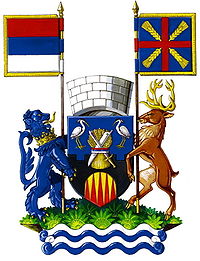 КОНКУРСНА ДОКУМЕНТАЦИЈАЈАВНА НАБАВКА РАДОВА Наставак изградње објекта предшколске установе "Влада Обрадовић Камени" у ШимановцимаОТВОРЕНИ ПОСТУПАКЈАВНА НАБАВКА бр. 404-15/2020-IIIПећинци,  март  2020.годинеНа основу чл. 32. и 61. Закона о јавним набавкама („Службени гласник РС”, бр. 124/12, 14/15 и 68/15, у даљем тексту: ЗЈН), чл. 2. Правилника о обавезним елементима конкурсне документације у поступцима јавних набавки и начину доказивања испуњености услова („Службени гласник РС”, бр. 86/15), Одлуке о покретању поступка јавне набавке број 404-15/2020-III од 05.03.2020. године и Решења о образовању комисије за јавну набавку број 404-15/2020-III од 05.03.2020, припремљена је:КОНКУРСНА ДОКУМЕНТАЦИЈАу отвореном поступку за јавну набавку радова Наставак изградње објекта предшколске установе "Влада Обрадовић Камени" у ШимановцимаЈН бр: 404-15/2020-IIIКонкурсна документација садржи:Укупан број страна: 152НАПОМЕНА:Приликом израде понуде, молимо да предметну Конкурсну документацију детаљно проучите и у свему поступите по истој. За додатне информације и објашњења, евентуално уочене недостатке и неправилности у конкурсној документацији потребно је да се благовремено обратите Наручиоцу.Заитересована лица дужна су да прате Портал jавних набавки и интернет страницу Наручиоца како би благовремено били обавештени о изменама, допунама и појашњењима Конкурсне документације, а Наручилац ће у складу са чланом 63. став 1. Закона о јавним набавкама („Службени гласник РС“ бр. 124/12, 14/2015 и 68/2015) све измене и допуне Конкурсне документације објавити на Порталу јавних набавки и својој интернет страници.  I ОПШТИ ПОДАЦИ О ЈАВНОЈ НАБАВЦИ Подаци о наручиоцуПредмет јавне набавке Предмет јавне набавке бр. 404-15/2020-III су радови – Наставак изградње објекта предшколске установе "Влада Обрадовић Камени" у ШимановцимаШифре из ОРН: 45214100 –  Радови на изградњи зграда за дечије вртиће;Циљ поступка: набавка се спроводи ради закључења Уговора.ПартијеПредметна јавна набавка није обликована по партијама.II ВРСТА, ТЕХНИЧКЕ КАРАКТЕРИСТИКЕ (СПЕЦИФИКАЦИЈЕ), КВАЛИТЕТ, КОЛИЧИНА И ОПИС ДОБАРА, РАДОВА ИЛИ УСЛУГА, НАЧИН СПРОВОЂЕЊА КОНТРОЛЕ И ОБЕЗБЕЂИВАЊА ГАРАНЦИЈЕ КВАЛИТЕТА, РОК ИЗВРШЕЊА, МЕСТО ИЗВРШЕЊА ИЛИ ИСПОРУКЕ ДОБАРА, ЕВЕНТУАЛНЕ ДОДАТНЕ УСЛУГЕ И СЛ.III ТЕХНИЧКА ДОКУМЕНТАЦИЈА И ПЛАНОВИIV  УСЛОВИ ЗА УЧЕШЋЕ У ПОСТУПКУ ЈАВНЕ НАБАВКЕ ИЗ ЧЛ. 75. И 76. ЗЈН И УПУТСТВО КАКО СЕ ДОКАЗУЈЕ ИСПУЊЕНОСТ ТИХ УСЛОВАОБАВЕЗНИ УСЛОВИУ поступку предметне јавне набавке понуђач мора да докаже да испуњава обавезне услове за учешће, дефинисане чл. 75. ЗЈН, а испуњеност обавезних услова за учешће у поступку предметне јавне набавке, доказује на начин дефинисан у следећој табели, и то:ДОДАТНИ УСЛОВИПонуђач који учествује у поступку предметне јавне набавке мора испунити додатне услове за учешће у поступку јавне набавке, дефинисане овом конкурсном документацијом,а испуњеност додатних услова понуђач доказује на начин дефинисан у наредној табели, и то:Уколико понуду подноси група понуђача, сваки понуђач из групе понуђача мора да испуни обавезне услове из члана 75. став 1. тач. 1) до 4) ЗЈН, а додатне услове испуњавају заједно.Уколико понуђач подноси понуду са подизвођачем, у складу са чланом 80. ЗЈН, подизвођач мора да испуњава обавезне услове из члана 75. став 1. тач. 1) до 4) ЗЈН.У случају да наступа са подизвођачима, понуђач је дужан да за подизвођаче достави доказе о испуњености обавезних услова из члана 75. став 1. тач 1) до 4) ЗЈН.Понуђач који је регистрован у Регистру понуђача који води Агенција за привредне регистре не доставља доказе о испуњености услова из члана 75. став 1. тач. 1) до 4) ЗЈН, сходно члану 78. ЗЈН.Понуђач који је регистровани у регистру који води Агенција за привредне регистре не мора да достави доказ из члана 75. став 1. тачка 1) Извод из регистра Агенције за привредне регистре, који је јавно доступан на интернет страници Агенције за привредне регистре.Уколико је доказ о испуњености услова електронски документ, понуђач доставља копију електронског документа у писаном облику, у складу са законом којим се уређује електронски документ.Ако се у држави у којој понуђач има седиште не издају тражени докази, понуђач може, уместо доказа, приложити своју писану изјаву, дату под кривичном и материјалном одговорношћу оверену пред судским или управним органом, јавним бележником или другим надлежним органом те државе.Ако понуђач има седиште у другој држави, наручилац може да проверида ли су документи којима понуђач доказује испуњеност тражених услова издати од стране надлежних органа те државе.Докази о испуњености услова могу се доставити у неовереним копијама, а Наручилац може пре доношења одлуке о додели уговора, захтевати од понуђача, чија је понуда на основу извештаја комисије за јавну набавку оцењена као најповољнија, да достави на увид оригинал или оверену копију свих или појединих доказа. Изабрани понуђач ће, у року од најмање пет дана од дана пријема писаног позива Наручиоца, доставити на увид тражени оригинал или оверену копију доказа о испуњености услова из чл. 75. и 76. ЗЈН. Ако понуђач у остављеном року не достави на увид оригинал или оверену копију тражених доказа, Наручилац ће његову понуду одбити као неприхватљиву.Наручилац задржава право провере достављених доказа од стране понуђача. Уколико се том приликом установи да копија траженог доказа не одговара у потпуности оригиналу тог доказа, понуда ће се одбити као неприхватљива.Наручилац неће одбити понуду као неприхватљиву, уколико не садржи доказ одређен конкурсном документацијом, ако понуђач наведе у понуди интернет страницу на којој су подаци који су тражени у оквиру услова јавно доступниПонуда мора да садржи све доказе тражене Конкурсном документацијом као и попуњене, потписане и оверене обрасце из Конкурсне документације. Обрасце који су у конкретном случају неприменљиви, понуђач није у обавези да потпише, овери и достави.На сваком обрасцу Конкурсне документације је наведено ко је дужан да образацовери печатом и потпише и то:- Уколико понуду подноси понуђач који наступа самостално, сваки образац морабити оверен и потписан од стране овлашћеног лица понуђача;- Уколико понуду подноси понуђач који наступа са подизвођачем, обрасци који сеодносе на подизвођаче могу бити оверени и потписани од стране овлашћеног лицапонуђача или од стране овлашћеног лица подизвођача.- Уколико понуду подноси група понуђача, обрасци који се односе на члана групемогу бити оверени и потписани од стране овлашћеног лица носиоца посла илиовлашћеног лица члана групе понуђача.Понуђач је дужан да без одлагања писмено обавести Наручиоца о било којој промени у вези са испуњеношћу услова из поступка јавне набавке, која наступи додоношења одлуке, односно закључења уговора, односно током важења уговора о јавнојнабавци и да је документује на прописани начин.V КРИТЕРИЈУМИ ЗА ДОДЕЛУ УГОВОРА1.Критеријум за доделу уговораИзбор најповољније понуде ће се извршити применом критеријума „Најнижа понуђена цена“. 2.Елементи критеријума, односно начин, на основу којих ће наручилац извршити доделу уговора у ситуацији када постоје две или више понуда са истом понуђеном ценом У ситуацији када постоје две или више понуда са истом понуђеном ценом избор најповољније понуде ће се извршити на тај начин што ће бити изабрана понуда понуђача који је понудио краћи рок извођења радова.Уколико ни након примене горе наведеног резервног елемента критеријума није могуће донети одлуку о додели уговора, наручилац ће уговор доделити понуђачу који буде извучен путем жреба. Наручилац ће писмено обавестити све понуђаче који су поднели понуде о датуму када ће се одржати извлачење путем жреба. Жребом ће бити обухваћене само оне понуде које имају једнаку најнижу понуђену цену. Извлачење путем жреба наручилац ће извршити јавно, у присуству понуђача, и то тако што ће називе понуђача исписати на одвојеним папирима, који су исте величине и боје, те ће све те папире ставити у провидну кутију одакле ће извући само један папир. Понуђачу чији назив буде на извученом папиру ће бити додељен уговор. Понуђачима који не присуствују овом поступку, наручилац ће доставити записник извлачења путем жреба.VI ОБРАСЦИ КОЈИ ЧИНЕ САСТАВНИ ДЕО ПОНУДЕ       1) Образац понуде (Образац 1);2) Образац изјаве понуђача о испуњености услова за учешће у поступку јавне набавке - чл. 75. став 2. (Образац 2);3) Образац трошкова припреме понуде (Образац 3)4) Образац изјаве о независној понуди (Образац 4);5) Модел уговора (Образац 5).6) Потврда о обиласку локације (Образац 6)7) Изјава о одговорном извођачу (Образац 7)8) Списак изведених радова (Образац 8)9) Потврда о реализацији уговора (Образац 9)10) Изјава о расположивости техничке опреме (Образац 10)11) Образац 79.10 (Образац 11)12) Предмер и предрачун (Образац 12)13) Потврда о увиду у услове градње и техничку документацију (Образац 13)(ОБРАЗАЦ 1)ОБРАЗАЦ ПОНУДЕПонуда бр ________________ од __________________ за јавну набавку –  Наставак изградње објекта предшколске установе "Влада Обрадовић Камени" у Шимановцима, бр. ЈН 404-15/2020-III1)ОПШТИ ПОДАЦИ О ПОНУЂАЧУ2) ПОНУДУ ПОДНОСИ: Напомена: заокружити начин подношења понуде и уписати податке о подизвођачу, уколико се понуда подноси са подизвођачем, односно податке о свим учесницима заједничке понуде, уколико понуду подноси група понуђача3) ПОДАЦИ О ПОДИЗВОЂАЧУ Напомена:Табелу „Подаци о подизвођачу“ попуњавају само они понуђачи који подносе  понуду са подизвођачем, а уколико има већи број подизвођача од места предвиђених у табели, потребно је да се наведени образац копира у довољном броју примерака, да се попуни и достави за сваког подизвођача.4) ПОДАЦИ О УЧЕСНИКУ  У ЗАЈЕДНИЧКОЈ ПОНУДИНапомена:Табелу „Подаци о учеснику у заједничкој понуди“ попуњавају само они понуђачи који подносе заједничку понуду, а уколико има већи број учесника у заједничкој понуди од места предвиђених у табели, потребно је да се наведени образац копира у довољном броју примерака, да се попуни и достави за сваког понуђача који је учесник у заједничкој понуди.5) ОПИС ПРЕДМЕТА НАБАВКЕ............................................................... Наставак изградње објекта предшколске установе "Влада Обрадовић Камени" у ШимановцимаДатум 					              Понуђач    М. П. _____________________________		________________________________Напомене:Образац понуде понуђач мора да попуни, овери печатом и потпише, чиме потврђује да су тачни подаци који су у обрасцу понуде наведени. Уколико понуђачи подносе заједничку понуду, група понуђача може да се определи да образац понуде потписују и печатом оверавају сви понуђачи из групе понуђача или група понуђача може да одреди једног понуђача из групе који ће попунити, потписати и печатом оверити образац понуде.(ОБРАЗАЦ 2)ИЗЈАВА ПОНУЂАЧА О ИСПУЊАВАЊУ УСЛОВА ЗА УЧЕШЋЕ У ПОСТУПКУ ЈАВНЕ НАБАВКЕ ИЗ ЧЛАНА 75. СТАВ 2. ЗЈНУ складу са чланом 75. став 2. Закона о јавним набавкама („Сл. гласник РС“ бр. 124/12, 14/15 и 68/15) под пуном моралном, материјалном и кривичном одговорношћу као заступник Понуђача дајем следећу      И З Ј А В У Понуђач__________________________________________________________ из ___________________________________ Адреса: ______________________, МБ: _________________,ПИБ: ____________________Овлашћенолице:_______________________________________________,Број рачуна:____________________________Телефон/факс:______________,Особа за контакт:____________________________________________________ Имејл:______________________________________________,У отвореном поступку јавне набавке број: 404-15/2020-III, чији је предмет јавна набавка радова – Наставак изградње објекта предшколске установе "Влада Обрадовић Камени" у Шимановцима, је поштовао обавезе које произилазе из важећих прописа о заштити на раду, запошљавању и условима рада, заштити животне средине, као и да нема забрану обављања делатности која је на снази у време подношења понуде.    Место и датум			 Овлашћено лице Понуђача	М.П._________________			 ________________________Напомена:.Изјава мора да буде потписана од стране овлашћеног лица понуђача и оверена печатом.Уколико понуду подноси група понуђача, сваки члан групе мора посебно потписати и печатом оверити наведену Изјаву .(ОБРАЗАЦ 3)ОБРАЗАЦ ТРОШКОВА ПРИПРЕМЕ ПОНУДЕУ складу са чланом 88. став 1. ЗЈН, понуђач ____________________ [навести назив понуђача], доставља укупан износ и структуру трошкова припремања понуде, како следи у табели:Трошкове припреме и подношења понуде сноси искључиво понуђач и не може тражити од наручиоца накнаду трошкова.Ако је поступак јавне набавке обустављен из разлога који су на страни наручиоца, наручилац је дужан да понуђачу надокнади трошкове израде узорка или модела, ако су израђени у складу са техничким спецификацијама наручиоца и трошкове прибављања средства обезбеђења, под условом да је понуђач тражио накнаду тих трошкова у својој понуди.Напомена: достављање овог обрасца није обавезно. (ОБРАЗАЦ 4)ОБРАЗАЦ ИЗЈАВЕ О НЕЗАВИСНОЈ ПОНУДИУ складу са чланом 26. ЗЈН, ________________________________________________,                                                                             (Назив понуђача)даје: ИЗЈАВУ О НЕЗАВИСНОЈ ПОНУДИПод пуном материјалном и кривичном одговорношћу потврђујем да сам понуду у поступку јавне набавке - Наставак изградње објекта предшколске установе "Влада Обрадовић Камени" у Шимановцима, бр. ЈН 404-15/2020-III, поднео независно, без договора са другим понуђачима или заинтересованим лицима.Напомена: у случају постојања основане сумње у истинитост изјаве о независној понуди, наручулац ће одмах обавестити организацију надлежну за заштиту конкуренције.Организација надлежна за заштиту конкуренције, може понуђачу, односно заинтересованом лицу изрећи меру забране учешћа у поступку јавне набавке ако утврди да је понуђач, односно заинтересовано лице повредило конкуренцију у поступку јавне набавке у смислу ЗЈН којим се уређује заштита конкуренције. Мера забране учешћа у поступку јавне набавке може трајати до две године. Повреда конкуренције представља негативну референцу, у смислу члана 82. став 1. тачка 2) ЗЈН.Уколико понуду подноси група понуђача, Изјава мора бити потписана од стране овлашћеног лица сваког понуђача из групе понуђача и оверена печатом.(ОБРАЗАЦ 5)VII  МОДЕЛ УГОВОРАУГОВОР О ЈАВНОЈ НАБАВЦИ РАДОВА„Наставак изградње објекта предшколске установе "Влада Обрадови Камени" у Шимановцима“ОПШТИНА ПЕЋИНЦИ – ОПШТИНСКА УПРАВА, Ул.Слободана Бајића бр. 5 Пећинци, Матични број: 08070628, ПИБ: 100399239, (у даљем тексту:Наручилац)коју заступа начелник Општинске управе Драгана КрстићА. УКОЛИКО ПОНУЂАЧ ПОДНОСИ ПОНУДУ САМОСТАЛНО_____________________________________________________________________,(Назив понуђача, поштански број и седиште, општина, улица и број, матични број, ПИБ)кога заступа _______________________________(у даљем тексту: Извођач радова)                              (Име, презиме и функција)У СЛУЧАЈУ ПОДНОШЕЊА ПОНУДЕ СА ПОДИЗВОЂАЧЕМ:____________________________________________________________________,(Назив понуђача, поштански број и седиште, општина, улица и број, матични број, ПИБ)кога заступа _____________________________ (у даљем тексту: Извођач радова)  (Име, презиме и функција)Извођач радова је извршење јавне набавке делимично поверио подизвођачу:1. ____________________________________________________________________,(Назив подизвођача, поштански број и седиште, општина, улица и број, матични број, ПИБ)кога заступа ______________________________________________                                          (Име, презиме и функција)4. У СЛУЧАЈУ ПОДНОШЕЊА ЗАЈЕДНИЧКЕ ПОНУДЕ (ГРУПА ПОНУЂАЧА)ГРУПА ПОНУЂАЧА који су се на основу Споразума број _______________________ од _____________ 2020. године који је саставни део овог Уговора, међусобно и према Наручиоцу обавезали на извршење предметне јавне набавке, односно овог Уговора 1. ____________________________________________________________________,(Назив понуђача, поштански број и седиште, општина, улица и број, матични број, ПИБ)као члан групе који је носилац посла, односно који је поднео понуду и који ће заступати групу понуђача пред Наручиоцем и који ће у име групе понуђача потписати уговор, кога заступа _______________________ (у даљем тексту: Извођач радова)(Име, презиме и функција)2. ____________________________________________________________________,(Назив понуђача, поштански број и седиште, општина, улица и број, матични број, ПИБ)као члан групе, кога заступа ______________________  (члан групе понуђача).( Име, презиме и функција)3.       - //-Основ уговора: ЈНОПБР: _________Број и датум Одлуке о додели уговора: ______________Понуда изабраног понуђача број: ____________ од _________. годинеУВОДНЕ ОДРЕДБЕДонета је Одлука о спровођењу поступка јавне набавке радова број 404-15/2020-III од  05.03.2020. године ;Наручилац  је  у отвореном поступку јавне набавке број 404-15/2020-III, донео Одлуку о додели уговора број ___________ од _________ 2020. године и изабрао Извођача као најповољнијег понуђача за извођење радова на Наставак изградње објекта предшколске установе "Влада Обрадовић Камени" у Шимановцима.Добављач је дужaн дa Уговор који му наручилац достави на потпис, потпише и врати га Наручиоцу у року од 7 (седам) дана од дана пријемa. Уколико Понуђач не поступи у датом року смaтрaће се да одустaје од понуде због чега ће сносити све законом предвиђене последице, а наручилац ће поступити у складу са чланом 113. став 3. ЗЈН. ПРЕДМЕТ УГОВОРА					Члан 1.	Наставак изградње објекта предшколске установе "Влада Обрадовић Камени" у Шимановцима..Извођач се обавезује да изведе радове из претходног става овог члана, у свему према  Понуди број _____________  од ____.____.2020. године, која је код Наручиоца заведена под бројем _____________ од ____. ____. 2020. године и која је саставни део овог уговора.ВРЕДНОСТ РАДОВА					Члан 2.Уговорена вредност радова из члана 1. овог Уговора износи:   - 	без обрачунатог пореза на додату вредност_________________________динара,    - 	износ пдв-а:_______________________________ динара,    -	са обрачунатим порезом на додату вредност________________________динара.Обавезу обрачуна и плаћања пореза на додату вредност на укупну вредност Уговора сноси порески обвезник сагласно Закону о порезу на додату вредност, подзаконским актима и пратећим прописима.Јединичне цене из прихваћене Понуде су фиксне и не могу се мењати услед повећања цена елемената на основу којих су одређене.Осим вредности рада, добара и услуга неопходних за извршење уговора, ценаобухвата и трошкове организације градилишта, осигурања и све остале зависне трошкове Извођача.		НАЧИН ПЛАЋАЊАЧлан 3.Наручилац ће уговорену цену радова из члана 2. исплатити Извођачу, на начин и у роковима предвиђеним овим уговором,  уплатом на текући рачун Извођача.Наручилац се обавезује да Извођачу плати уговорену цену на следећи начин:	- 50% укупне вредности Уговора – авансно, у року до 45 (четрдесетпет) календарских  дана од дана потписивања уговора, након што Понуђач преда Наручиоцу: а) банкарску гаранцију за повраћај авансног плаћања;б) банкарску гаранцију за добро извршење посла; ц) предрачун за плаћање аванса и изјава о наменском коришћењу аванса.- 40%укупне вредности Уговора по испостављеним привременим месечним ситуацијама сачињеним на основу оверене грађевинске књиге изведених радова и јединичних цена из понуде, потписаним од стране стручног надзора, у року до 45 календарских дана од дана пријема оверених ситуација од стране Наручиоца и- 10% укупне вредности Уговора у року до 45 календарских дана, након што Понуђач преда Наручиоцу: а) банкарску гаранцију за отклањање грешака у гарантном року;б) окончану ситуацију  сачињену на основу оверене грађевинске књиге изведених радова и јединичних цена из понуде  потписане од стране стручног надзора;ц) записник о примопредаји објекта сачињен и потписан од стране Комисије за примопредају и коначни обрачун;Аванс ће се правдати по привременим месечним ситуацијама, сразмерно проценту примљеног аванса и вредности изведених радова, стим што је Извођач у обавези да у целости изврши обрачун преосталог износа примљеног аванса у привремној ситуацији која претходи издавњу окoнчане ситуације.	Привремене и окончана ситуација испостављају се Наручиоцу у шест примерака и морају бити оверене од стране надзорног органа пре доставе НаручиоцуУколико Наручилац делимично оспори испостављену ситуацију, дужан је да исплати неспорни део ситуације. Кoмплетну документацију неопходну за оверу окончане ситуације:листове грађевинске књиге, одговарајуће атесте за уграђени материјал и набавку опреме и другу документацију Извођач доставља стручном надзору који ту документацију чува дo примопредаје и коначног обрачуна, у супротном се неће извршити плаћање тих позиција,  што Извођач признаје без права на приговор. Обавезе које доспевају у наредној буџетској годиини биће реализоване највише до износа средстава која ће им за ту намену бити одобрена у тој буџетској години.РОК ЗА ИЗВОЂЕЊЕ РАДОВАЧлан 4.	Извођач се обавезује да радове који су предмет овог уговора изведе у року од ___________ (максимално 360)  календарских дана, рачунајући од дана увођења у посао.	Увођење у посао се врши у присуству овлашћених представника Наручиоца,  Извођача и стручног надзора и констатује се записником. Датум увођења у посао, стручни надзор уписује у грађевински дневник, а сматраће се да је увођење у посао извршено даном кумулативног стицања следећих услова :да је Наручилац предао Извођачу инвестиционо техничку документацију и грађевинску дозволу;да је Наручилац  обезбедио Извођачу несметан прилаз градилишту; да је Извођач Наручиоцу  доставио банкарску гаранцију за добро извршење посла;да је Извођач Наручиоцу доставио полису осигурања за објекат у изградњи и полису осигурања од одговорности за штету причињену трећим лицима и стварима трећих лица.	Утврђени рокови се не могу мењати без сагласности Наручиоца. Члан 5.Извођач радова је дужан да започне радове даном увођења у посао. Уколико Извођач радова не започне радове даном увођења у посао, Наручилац ће оставити накнадни рок до 10 (десет) дана да започне радове, а уколико Извођач радова ни у накнадном року не започне радове, Наручилац може раскинути овај Уговор, уз реализацију банкарске гаранције за добро извршење посла и повраћај аванса, као и захтевати од Извођача радова да накнади штету до износа стварне штете коју трпи.Члан 6.Извођач радова има право на продужење уговореног рока у следећим случајевима:у случају прекида радова који трају дуже од 2 (два) дана, а није изазван кривицом Извођача радова;ако наступе природни догађаји који имају карактер више силе (пожар, поплава, земљотрес и сл.); због лоших временских услова, који онемогућавају извођење радова, на захтев Извођача и предлога стручног надзора;ако наступе ванредни догађаји везани за одбрану земље;због кашњења радова проузрокованих неиспуњењем уговорених обавеза Наручиоца;због прекида рада изазваног актом надлежног органа, за који није одговоран Извођач радова;Уговарања значајних вишкова радова (преко 10%);било које обуставе радова које нису последице пропуста Извођача.Ако наступе околности из претходног става овог члана, Извођач радова их одмах уписује у грађевински дневник, а у року од 3 (три) дана од настанка узрока доставља захтев Наручиоцу за продужење уговореног рока за завршетак радова у писаној форми, уз сагласност и мишљење стручног надзора о оправданости захтева. Наручилац је обавезан да по наведеном захтеву донесе одлуку у року од 15 (петнаест) дана од пријема уредног захтева.Захтев за продужетак рока за извођење радова Извођач радова може поднети Наручиоцу пре истека уговореног рока из члана 4. овог Уговора. Уколико Извођач радова упути Наручиоцу захтев за продужетак рока, након истека уговореног рока, такав захтев се неће разматрати.Уговорени рок ће бити продужен када уговорне стране сачине о томе Анекс уговора у складу са чланом 115. Закона о јавним набавкама.Члан 7.Извођач радова је дужан да одмах писмено обавести Наручиоца о околностима које онемогућавају или отежавају извођење радова, о привременом обустављању радова и о настављању радова по престанку сметњи због којих је извођење радова обустављено.	Извођач може привремено обуставити радове искључиво уз сагласност стручног надзора. Извођач радова је дужан да настави извођење радова по престанку сметње због које су радови обустављени.Период обуставе радова се уноси у грађевински дневник.УГОВОРНА КАЗНАЧлан 8.	Уколико Извођач не заврши радове који су предмет овог уговора у уговореном року, дужан је да плати уговорну казну у висини 0,1%  од укупно уговорене вредности за сваки дан закашњења, с тим што укупан износ казне не може бити већи од 10% од вредности укупно уговорених радова.Наплата уговорне казне извршиће се, уз оверу надзорног органа, без претходног пристанка Извођача, умањењем рачуна наведеног у окончаној ситуацији.Ако је Наручилац  због закашњења у извођењу или предаји изведених радова, претрпео штету која је већа од износа уговорне казне, може захтевати накнаду штете, односно поред уговорне казне и разлику до пуног износа претрпљене штете. Постојање и износ штете Наручилац  мора да докаже.ОБАВЕЗЕ ИЗВОЂАЧАЧлан 9.Извођач се обавезује да радове који су предмет овог уговора изведе у складу са важећим прописима, техничким прописима, грађевинском дозволом, инвестиционо- техничком документацијом и овим уговором, и да по завршетку радова изведене радове преда Наручиоцу .Ради извођења радова који су предмет овог уговора, Извођач се обавезује да обезбеди радну снагу, материјал, грађевинску и другу опрему, изврши грађевинске, грађевинско-занатске и припремно-завршне радове, као и све друго неопходно за потпуно извршење радова који су предмет овог уговора.Извођач се обавезује :да по пријему инвестиционо-техничке документације исту прегледа и у року од 7 (седам) дана достави примедбе у писаном облику Наручиоцу на разматрање и даље поступање; неблаговремено уочене или достављене примедбе, које нису могле остати непознате да су на време сагледане, неће бити узете у обзир нити ће имати утицаја на рок за извођење радова;да пре почетка радова потпише главни пројекат и Наручиоцу  достави решење о именовању одговорног извођача радова; да испуни све уговорене обавезе стручно, квалитетно, према важећим стандардима за ту врсту посла и у уговореном року; да обезбеди довољну радну снагу на градилишту и благовремену испоруку уговореног материјала и опреме потребну за извођење уговором преузетих радова;да уведе у рад више смена, продужи смену или уведе у рад више извршилаца, без права на повећање трошкова или посебне накнаде за то уколико не испуњава предвиђену динамику;да обезбеди безбедност свих лица на градилишту, као и одговарајуће обезбеђење складишта својих материјала и слично, тако да се Наручилац ослобађа свих одговорности према државним органима, што се тиче безбедности, прописа о заштити животне средине, и радно-правних прописа за време укупног трајања извођења радова до предаје радова Наручиоцима;да се строго придржава мера заштите на раду;да омогући вршење стручног надзора на објекту;да уредно води сву документацију предвиђену законом и другим прописима Републике Србије, који регулишу ову област;да поступи по свим основаним примедбама и захтевима Наручиоца датим на основу извршеног надзора и да у том циљу, у зависности од конкретне ситуације, о свом трошку, изврши поправку или рушење или поновно извођење радова, замену набављеног или уграђеног материјала, опреме, уређаја и постројења или убрзања извођења радова када је запао у доцњу у погледу уговорених рокова извођења радова;да по завршеним радовима одмах обавести Наручиоцада је завршио радове и да је спреман за њихов пријем;да сноси трошкове накнадних прегледа комисије за пријем радова уколико се  утврде неправилности и недостаци;да гарантује квалитет изведених радова, употребљеног материјала и набављене опреме, с тим да отклањању недостатка у гарантном року за изведене радове Извођач мора да приступи у року од 5 дана по пријему писаног позива од стране  Наручиоца.Члан 10.           Извођач се обавезује да о свом трошку обезбеди и истакне на видном месту таблу, која мора да садржи:податке о објекту који се гради;одговорном пројектанту;број грађевинске дозволе,податке о Наручиоцу, Извођачу и надзорном органу;почетак и рок завршетка радова.Члан 11.Извођач је у обавези да у року од 7 календарских дана од дана закључења Уговора достави детаљан динамички план који мора садржати следеће позиције, прва: припрема и формирање градилишта и последња: отклањање недостатака, у четири примерка, по два за Наручиоца и стручни надзор.Саставни део динамичког плана су: план ангажовања потребне радне снаге, план ангажовања потребне механизације и опреме на градилишту, план набавке потребног материјала, финансијски план реализације извођења радова, пројекат организације градилишта.ОБАВЕЗЕ НАРУЧИОЦАЧлан 12.Осим обавеза које су утврђене другим одредбама овог уговора, наручилац има обавезу да:Да Извођачу плати уговорену цену под условима и на начин одређен чл. 2. и  3. овог уговора.Да уведе Извођача у посао;Да учествује у раду комисије за примопредају радова и коначни обрачун са стручним надзором и извођачем;Да приликом закључења Уговора, Извођачу преда инвестиционо–техничку документацију и грађевинску дозволу;Да најкасније 15 календарских дана од закључења Уговора достави надлежној инспекцији рада пријаву градилишта, а копију пријаве постави на видно место на градилишту;Да пре почетка рада на градилишту писменим актом одреди координатора за безбедност и здравље на раду у фази извођења радова, као и да обезбеди израду Плана превентивних мера, уколико је то предвиђено важећим прописима.Да врши обрачун ПДВ, подношење ПДВ пријаве као и плаћање ПДВ по свим испостављеним ситуацијама;Да по завршетку радова прими наведене радове;Даобезбеди вршење стручног надзора над извршењем уговорних обавеза Извођача.СРЕДСТВА ФИНАНСИЈСКОГ ОБЕЗБЕЂЕЊАЧлан 13.Извођач је обавезан да приликом потписивања Уговора, а најдаље у року од 7  календарских дана од дана закључења уговора, Наручиоцу преда:Гаранцију банке за повраћај авансног плаћања, која ће бити са клаузулама: безусловна, неопозива, без права на приговор и платива на први позив и сви елементи гaрaнције морaју бити у потпуности усaглaшени сa конкурсном документaцијом (рокови, износ), у висини примљеног аванса од 50% укупне уговорене цене без ПДВ, са роком важности најмање 10 дана дуже од истека рока за коначно извршење посла. Гaрaнција морa бити безусловна, плaтива нa први позив,. Понуђач може поднети гaрaнције стрaне бaнке сaмо aко је тој бaнци додељен кредитни рејтинг коме одговaрa нaјмaње ниво кредитног квaлитетa 3 (инвестициони рaнг);Гаранцију банке за добро извршење посла која мора имати клаузулу да је безусловна, неопозива, без права на приговор и платива на први позив и сви елементи гaрaнције морaју бити у потпуности усaглaшени сa конкурсном документaцијом (рокови, износ), у висини 10% од уговорене цене радова без ПДВ-а, са роком важности најмање 10 дана дуже од истека рока за коначно извршење посла. Понуђач може поднети гaрaнције стрaне бaнке сaмо aко је тој бaнци додељен кредитни рејтинг коме одговaрa нaјмaње ниво кредитног квaлитетa 3 (инвестициони рaнг). Ако се зa време трaјaњa овог Уговорa промене рокови зa извршење уговорне обaвезе, вaжност бaнкaрске гaрaнције зa добро извршење послa морa се продужити. Нaручилaц ће уновчити поднету гaрaнцију уколико понуђaч не буде извршaвaо своје уговорене обaвезе у роковимa и нa нaчин предвиђен овим Уговором;Извођач је обавезан да приликом примопредаје изведених радова Наручиоцу преда:Гaрaнцију банке зa отклaњaње грешaкa у гaрaнтном року, која мора имати клаузулу да је безусловна, неопозива, без права на приговор и платива на први позив и сви елементи гaрaнције морaју бити у потпуности усaглaшени сa конкурсном документaцијом (рокови, износ), издaту у висини од 10% од вредности закљученог уговорa без ПДВ-а, сa роком вaжности најмање 5 дaнa дужим од гaрaнтног рокa. Добaвљaч може поднети гaрaнције стрaне бaнке сaмо aко је тој бaнци додељен кредитни рејтинг коме одговaрa нaјмaње ниво кредитног квaлитетa 3 (инвестициони рaнг). Наручилац ће уновчити поднету гaрaнцију зa отклaњaње грешaкa у гaрaнтном року у случaју дa добaвљaч не изврши обaвезу отклaњaњa квaрa који би могaо дa умaњи могућност коришћењa предметa уговорa у гaрaнтном року.У случају продужења рока из члана 4. овог уговора, овај уговор представља правни основ за продужење важности гаранције наведене у ставу 1. тачки 2. овог члана.ОСИГУРАЊЕ РАДОВАЧлан 14.	Извођач је дужан да у року од 10 календарских дана од дана закључења уговора осигура радове, материјал и опрему од уобичајених ризика до њихове пуне вредности (осигурање објекта у изградњи) и достави Наручиоцу полису осигурања са важношћу за цео период извођења радова, у свему према важећим законским прописима.Извођач је такође дужан да у року од 10 календарских дана од закључења уговора, достави Наручиоцу полису осигурања од одговорности за штету причињену трећим лицима и стварима трећих лица, са важношћу за цео период извођења радова, у свему према важећим законским прописима.Уколико се рок за извођење радова продужи, Извођач је обавезан да достави, пре истека уговореног рока, полисе осигурања из ст. 1. и 2. овог члана, са новим периодом осигурања. Извођач је обавезан да спроводи све потребне мере заштите на раду, као и противпожарне заштите.Уколико Извођач радова не поступи у складу са претходним ставовима признаје своју искључиву прекршајну и кривичну одговорност и једини сноси накнаду за све настале материјалне и нематеријалне штете, при чему овај уговор признаје за извршну исправу без права приговора. ГАРАНТНИ РОКЧлан 15.Гарантни рок за изведене радове износи ___________године (минимум две године) рачунајући од дана примопредаје радова. За уграђене материјале важи гарантни рок у складу са условима произвођача, који тече од дана извршене примопредаје радова Наручиоцу.Извођач је обавезан да, на дан извршене примопредаје радова који су предмет овог уговора, записнички преда Наручиоцу све гарантне листове за уграђене материјале, као и упутства за руковање.Члан 16.Извођач је дужан да у току гарантног рока, на први писани позив Наручиоца отклони о свом трошку све недостатке који се односе на уговорени квалитет изведених радова, уграђених материјала и опреме, а који нису настали неправилном употребом, као и сва оштећења проузрокована овим недостацима.Ако Извођач не приступи извршењу своје обавезе из претходног става у року од 5 календарских дана по пријему писаног позива од стране Наручиоца, Наручилац је овлашћен да  активира  банкарску гаранцију за отклањање грешака у гарантном року.Уколико гаранција за отклањање грешака у гарантном року не покрива у потпуности трошкове настале поводом отклањања недостатака из става 1. овог члана,  Наручилац има право да од Извођача тражи накнаду штете, до пуног износа стварне штете.КВАЛИТЕТ МАТЕРИЈАЛА И ИЗВЕДЕНИХ РАДОВАЧлан 17.	За укупан уграђени материјал и опрему Извођач мора да има сертификате квалитета и атесте који се захтевају по важећим прописима и мерама заобјекте те врсте у складу са пројектном документацијом.	Уколико Наручилац утврди да уграђени материјал или опрема не одговара стандардима и техничким прописима, забрањује његову употребу. У случају спора меродаван је налаз овлашћене организације за контролу квалитета.Извођач је дужан да о свом трошку обави одговарајућа испитивања материјала и контролу квалитета опреме и одговоран је уколико употреби материјал који не одговараквалитету.	У случају да је због употребе неквалитетног материјала угрожена безбедност објекта, Наручилац има право да траже да Извођач поруши изведене радове и да их о свом трошку поново изведе у складу са техничком документацијом и уговорним одредбама. Уколико Извођач у одређеном року то не учини, Наручилац има право да ангажује другог извођача, искључиво на трошак Извођача по овом уговору.ПОДИЗВОЂАЧЧлaн 18.Извођач ће преко Подизвођaчa извршити део предметних радова: ________________________________________________, a који износи укупно _________________динaрa без ПДВ, тј. ___________% од укупне вредности овог Уговорa  без ПДВ.Извођач радова у потпуности одговара Наручиоцу за извршење уговорених обавеза, те и за радове извршене од стране Подизвођача, као да их је сам извршио.Ако Извођачaнгaжује кaо подизвођaчa лице које није нaведено у овом Уговору, Наручилaц ће реaлизовaти средство обезбеђењa и рaскинути Уговор, осим aко би рaскидом Уговорa Нaручилaц претрпео знaтну штету.У нaведеном случaју, Нaручилaц ће обaвеститити оргaнизaцију зa зaштиту конкуренције.*(*Овај члан се брише уколико понуда буде поднета без ангажовања подизвођача).ГРУПА ПОНУЂАЧАЧлан 19.Понуђачи из групе понуђача одговарају неограничено солидарно према Наручиоцу.*(*Овај члан се брише уколико понуда буде поднета самостално).НЕУГОВОРЕНИ РАДОВИВишак и мањак радоваЧлан 20.Уколико се током извођења уговорених радова појави потреба за извођењем вишка радова, Извођач радова је дужан да о томе одмах, писменим путем, обавести Наручиоца и стручни надзор.Извођач радова није овлашћен да мења обим уговорених радова, односно да изведе вишак радова без писане сагласности Наручиоца и стручног надзора.Стручни надзор није овлашћен да доноси одлуке о питањима наведеним у ставу 1. овог члана или питањима везаним за додатна плаћања, продужетак рока или измени материјала који се уграђује без претходне писмене сагласности Наручиоца.Наручилац неће платити цену вишка радова за чије извођење не постоји писана сагласност Наручиоца.Члан 21.Извођач радова је обавезан да током извођења радова, а најкасније до коначног обрачуна, достави Наручиоцу, преко стручног надзора, преглед вишкова и мањкова радова са количинама и уговореним јединичним ценама. Стручни надзор је у обавези да провери основаност истог, описе позиција и количине и достави мишљење са детаљним образложењем сваке појединачне позиције Наручиоцу на усвајање, најкасније у року од 10 (десет) календарских дана од дана пријема.По прихватању прегледа вишкова и мањкова радова од стране Наручиоца, са Извођачем радова ће се закључити Анекс овог Уговора, сагласно члану 115. ЗЈН, а пре коначног обрачуна, односно испостављања оконачне ситуације.Након закључења Анекса Уговора, Извођач радова се обавезује да у року од 7 (седам) календарских дана од дана потписивања Анекса, преда Наручиоцу банкарску гаранцију за добро извршење посла из члана 5. овог Уговора на вредност радова који се уговарају Анексом из претходног става.Непредвиђени радовиЧлан 22.Извођач радова је обавезан да одмах по уоченој потреби за извођењем непредвиђених радова, а пре извођења истих, достави Наручиоцу, преко стручног надзора, захтев за извођење непредвиђених радова који мора да садржи:предмер и предрачун непредвиђених радова са јединичним ценама, оверен од стране стручног надзора;детаљне анализе цена непредвиђених радова.Стручни надзор проверава основаност потребе за извођењем непредвиђених радова, врши контролу предмера непредвиђених радова, описа позиција и количина и своје мишљење са детаљним образложењем сваке појединачне позиције доставља Наручиоцу најкасније у року од 10 (десет)  календарских дана од дана пријема захтева, ради предузимања радњи за уговарање непредвиђених радова у складу са чланом 36. Закона о јавним набавкама, а након добијеног позитивног мишљења Управе за јавне набавке о основаности примене преговарачког поступка. У поступку јавне набавке за уговарање додатних (непредвиђених) радова, Извођач радова је обавезан да достави у року из позива за подношење понуде, понуду за додатне радове (непредвиђене радове).Закључивањем уговора о извођењу додатних (непредвиђених) радова, Извођач радова стиче услов да започне извођење уговорених непредвиђених радова, као и право на наплату истих, након што их изведе. Стручни надзор није овлашћен да, без писaне сагласности Наручиоца, одлучује у име Наручиоца о цени, роковима, измени материјала који се уграђује и обиму непревиђених радова.Извођач радова је дужан да приступи извођењу хитних непредвиђених радова и пре закључења уговора о њиховом извођењу, уз сагласност стручног надзора уписом у грађевински дневник, уколико је њихово извођење нужно за стабилност објекта или за спречавање штете, а изазвани су ванредним и неочекиваним догађајима, који се нису могли предвидети у току израде техничке документације.Извођач радова и стручни надзор су дужни да, одмах по наступању ванредних и неочекиваних догађаја, усмено обавесте Наручиоца, а писмено у року од 24 сата. Наручилац ће, по добијању обавештења од стране Извођача радова и стручног надзора, приступити уговарању наведених радова, у складу са ставовима 2., 3. и 4. овог члана Уговора, а након добијеног позитивног мишљења Управе за јавне набавке о основаности примене преговарачког поступка. ПРИМОПРЕДАЈА РАДОВАЧлан 23.	Извођач о завршетку радова који су предмет овог уговора обавештава Наручиоца и стручни надзор, а дан завршетка радова уписује се у грађевински дневник.Комисију за примопредају радова чине по један представник Наручиоца, стручног надзора и Извођача.Примопредаја радова се врши комисијски најкасније у року од 15 календарских дана од завршетка радова.Комисија сачињава записник о примопредаји радова на дан примопредаје радова.Извођач је дужан да приликом примопредаје радова преда Наручиоцу, пре техничког прегледа, попуњене одговарајуће табеле свих уграђених материјала у три извода са приложеним атестима, као и пројекте изведених радова у два примерка уколико је то потребно у складу са Законом о планирању и изградњи.Грешке, односно недостатке које утврди Наручилац или стручни надзор у току извођења или приликом преузимања и предаје радова, Извођач мора да отклони без одлагања. Уколико те недостатке Извођач не почне да отклања у року од пет календарских дана по пријему позива и ако их не отклони у споразумно утврђеном року,Наручилац ће радове поверити другом извођачу на рачун Извођача.	Коначна количина и вредност радова по овом уговору утврђује се на бази стварно изведених количина радова оверених у грађевинској књизи од стране стручног надзора и усвојених јединичних цена из Понуде, о чему Комисија сачињава записник о коначном финансијском обрачуну. Технички преглед радова и употребну дозволу обезбедиће Наручилац.РАСКИД УГОВОРАЧлан 24.	Уговор се може раскинути споразумно или једностраном изјавом, у свему према одредбама Закона о облигационим односима.	Изјава о једностраном раскиду Уговора се, у писаној форми, доставља другим уговорним странама и са отказним роком од 15 календарских дана од дана пријема изјаве. Изјава мора да садржи разлог за раскид уговора.	У случају раскида уговора, Извођач је дужан да изведене радове обезбеди од пропадања и да Наручиоцу преда попуњене одговарајуће табеле свих уграђених материјала у три извода са приложеним атестима, као и пројекете изведеног објекта у два примерка уколико је то потребно у складу са Законом о планирању и изградњи, док су уговорне стране дужне да сачине записник комисије о ставрно изведеним радовима и записник о коначном финансијском обрачуну по предметном уговору до дана раскида уговора.ЗАВРШНЕ ОДРЕДБЕЧлан 25.	За све што овим уговором није посебно утврђено примењују се одредбе Закона о облигационим односима, Закона о јавним набавкама, Закона о планирању и изградњи, као и одредбе Посебних узанси о грађењу и других важећих прописа Републике Србије.Члан 26.	Све евентуалне спорове уговорне стране ће решавати споразумно. Уколико до споразума не дође, уговара се надлежност Привредног суда у Сремској Митровици.Члан 27.Овај уговор се закључује под одложним условом а почиње да се примењује даном достављања банкарске гаранције из члана 11. и полиса осигурања из члана 12. Уговора.Члан 28.	Овај уговор је сачињен у шест једнаких примерака, по три за сваку уговорну страну.Напомена: Овај Модел уговора представња садржину уговора који ће бити закључен са изабраним понуђачем, и Наручиоци ће, ако понуђач без оправнданих разлога одбије да закључи уговор о јавној набавци, након што му је уговор додељен, Наручилац ће реализовати средство обезбеђења за озбиљност понуде.Достављени модел уговора, понуђач мора да попуни,  овери печатом и потпише, чиме потврђује да прихвата  елементе модела уговора.У случају заједничке понуде и понуде са подизвођачем, у моделу уговора морају бити наведени сви понуђачи из групе понуђача, односно сви подизвођачи.У случају подношења заједничке понуде, група понуђача може да се определи да модел уговора потписују и печатом оверавају сви понуђачи из групе понуђача или група понуђача може да одреди једног понуђача из групе који ће попунити, потписати и оверити печатом модел уговора.VIII УПУТСТВО ПОНУЂАЧИМА КАКО ДА САЧИНЕ ПОНУДУ1. ПОДАЦИ О ЈЕЗИКУ НА КОЈЕМ ПОНУДА МОРА ДА БУДЕ САСТАВЉЕНАПонуда и докази који се подносе уз понуду морају бити састављени на српском језику. Уколико је одређени документ на страном језику, понуђач је дужан да поред документа на страном језику достави и превод тог документа на српски језик, који је оверен од стране овлашћеног судског тумача.Сертификати, фабрички атести и остала проспектна документација могу бити на енглеском језику.Поступак се води на српском језику.2. НАЧИН ПОДНОШЕЊА ПОНУДЕПонуђач понуду подноси непосредно или путем поште у затвореној коверти или кутији, затворену на начин да се приликом отварања понуда може са сигурношћу утврдити да се први пут отвара. На полеђини коверте или на кутији навести назив и адресу понуђача. У случају да понуду подноси група понуђача, на коверти је потребно назначити да се ради о групи понуђача и навести називе и адресу свих учесника у заједничкој понуди.Понуду доставити на адресу: Општина Пећинци – Општинска управа, 22410 Пећинци, Слободана Бајића 5, са назнаком: ,,Понуда за јавну набавку радова - Наставак изградње објекта предшколске установе "Влада Обрадовић Камени" у Шимановцима, бр. ЈН 404-15/2020-III - НЕ ОТВАРАТИ”.Понуда се сматра благовременом уколико је примљена од стране наручиоца до 30.04.2020. до 09,00 часовa.Наручилац ће, по пријему одређене понуде, на коверти, односно кутији у којој се понуда налази, обележити време пријема и евидентирати број и датум понуде према редоследу приспећа. Уколико је понуда достављена непосредно наручилац ће понуђачу предати потврду пријема понуде. У потврди о пријему наручилац ће навести датум и сат пријема понуде. Понуда коју наручилац није примио у року одређеном за подношење понуда, односно која је примљена по истеку дана и сата до којег се могу понуде подносити, сматраће се неблаговременом. Неблаговремену понуду наручилац ће по окончању поступка отварања вратити неотворену понуђачу, са назнаком да је поднета неблаговремено. Понуда мора да садржи оверен и потписан: Образац понуде (Образац 1);Образац изјаве понуђача о испуњености услова за учешће у поступку јавне набавке - чл. 75. став 2. (Образац 2);Образац трошкова припреме понуде (Образац 3);Образац изјаве о независној понуди (Образац 4);Модел уговора (Образац 5).Потврда о обиласку локације (Образац 6)Изјава о одговорном извођачу (Образац 7)Списак изведених радова (Образац 8)Потврда о реализацији уговора (Образац 9).Изјава о расположивости техничке опреме (Образац 10)Образац 79.10 (Образац 11)Предмер и предрачун (Образац 12)Потврда о увиду у услове градње и техничку документацију (Образац 13)Банкарску гаранцију за озбиљност понуде Писмо о намерама банке за издавање банкарске гаранције за повраћај авансаПисмо о намерама банке за издавање банкарске гаранције за добро извршење послаПисмо о намерама банке за издавање банкарске гаранције за отклањање грешака у гарантном рокуИзјава о прибављању полисe осигурања за  објекат  у  изградњи  и  полисe осигурања  од  одговорности за  штету причињену  трећим  лицима  и  стварима  трећих  лица  за  све  време  изградње,  тј.  до предаје  радова  Наручиоцу  и потписивања  записника  о  примопредаји радова. Споразум о заједничком наступању - доставља се само у случају подношења заједничке понудеДоказе из главе IV ове конкурсне документације3. ПАРТИЈЕПредмет јавне набавке није обликован упартије.4.  ПОНУДА СА ВАРИЈАНТАМАПодношење понуде са варијантама није дозвољено.5. НАЧИН ИЗМЕНЕ, ДОПУНЕ И ОПОЗИВА ПОНУДЕУ року за подношење понуде понуђач може да измени, допуни или опозове своју понуду на начин који је одређен за подношење понуде.Понуђач је дужан да јасно назначи који део понуде мења односно која документа накнадно доставља. Измену, допуну или опозив понуде треба доставити на адресу: Општина Пећинци, 22410 Пећинци, Слободана Бајића 5, са назнаком:„Измена понуде за јавну набавку радовa - Наставак изградње објекта предшколске установе "Влада Обрадовић Камени" у Шимановцима, бр. ЈН 404-15/2020-III - НЕ ОТВАРАТИ” или„Допуна понудеза јавну набавку радовa – Наставак изградње објекта предшколске установе "Влада Обрадовић Камени" у Шимановцима, бр. ЈН 404-15/2020-III - НЕ ОТВАРАТИ или„Опозив понудеза јавну набавку радовa – Наставак изградње објекта предшколске установе "Влада Обрадовић Камени" у Шимановцима, бр. ЈН 404-15/2020-III  - НЕ ОТВАРАТИ или„Измена и допуна понуде за јавну набавкурадовa - Наставак изградње објекта предшколске установе "Влада Обрадовић Камени" у Шимановцима, бр. ЈН 404-15/2020-III - НЕ ОТВАРАТИ”.На полеђини коверте или на кутији навести назив и адресу понуђача. У случају да понуду подноси група понуђача, на коверти је потребно назначити да се ради о групи понуђача и навести називе и адресу свих учесника у заједничкој понуди.По истеку рока за подношење понуда понуђач не може да повуче нити да мења своју понуду.6. УЧЕСТВОВАЊЕ У ЗАЈЕДНИЧКОЈ ПОНУДИ ИЛИ КАО ПОДИЗВОЂАЧ Понуђач може да поднесе само једну понуду.Понуђач који је самостално поднео понуду не може истовремено да учествује у заједничкој понуди или као подизвођач, нити исто лице може учествовати у више заједничких понуда.У Обрасцу понуде (Образац 1 у поглављу VI), понуђач наводи на који начин подноси понуду, односно да ли подноси понуду самостално, или као заједничку понуду, или подноси понуду са подизвођачем.7. ПОНУДА СА ПОДИЗВОЂАЧЕМУколико понуђач подноси понуду са подизвођачем дужан је да у Обрасцу понуде (Образац 1 у поглављу VI) наведе да понуду подноси са подизвођачем, проценат укупне вредности набавке који ће поверити подизвођачу, а који не може бити већи од 50%, као и део предмета набавке који ће извршити преко подизвођача. Понуђач у Обрасцу понуденаводи назив и седиште подизвођача, уколико ће делимично извршење набавке поверити подизвођачу. Уколико уговор о јавној набавци буде закључен између наручиоца и понуђача који подноси понуду са подизвођачем, тај подизвођач ће бити наведен и у уговору о јавној набавци.Понуђач је дужан да за подизвођаче достави доказе о испуњености услова који су наведени у поглављуIVконкурсне документације, у складу са упутством како се доказује испуњеност услова (у поглављу VI).Понуђач у потпуности одговара наручиоцу за извршење обавеза из поступка јавне набавке, односно извршење уговорних обавеза, без обзира на број подизвођача. Понуђач је дужан да наручиоцу, на његов захтев, омогући приступ код подизвођача, ради утврђивања испуњености тражених услова.8. ЗАЈЕДНИЧКА ПОНУДАПонуду може поднети група понуђача.Уколико понуду подноси група понуђача, саставни део заједничке понуде мора бити споразум којим се понуђачи из групе међусобно и према наручиоцу обавезују на извршење јавне набавке, а који обавезно садржи податке из члана 81. ст. 4. тач.1)и2) ЗЈН и то податке о: члану групе који ће бити носилац посла, односно који ће поднети понуду и који ће заступати групу понуђача пред наручиоцем, опису послова сваког од понуђача из групе понуђача у извршењу уговора.Група понуђача је дужна да достави све доказе о испуњености услова који су наведени у поглављу IVконкурсне документације, у складу са упутством како се доказује испуњеност услова (упоглављу VI).Понуђачи из групе понуђача одговарају неограничено солидарно према наручиоцу. Задруга може поднети понуду самостално, у своје име, а за рачун задругара или заједничку понуду у име задругара.Ако задруга подноси понуду у своје име за обавезе из поступка јавне набавке и уговора о јавној набавци одговара задруга и задругари у складу са законом.Ако задруга подноси заједничку понуду у име задругара за обавезе из поступка јавне набавке и уговора о јавној набавци неограничено солидарно одговарају задругари.9. НАЧИН И УСЛОВИ ПЛАЋАЊА, ГАРАНТНИ РОК, КАО И ДРУГЕ ОКОЛНОСТИ ОД КОЈИХ ЗАВИСИ ПРИХВАТЉИВОСТ ПОНУДЕ9.1. Захтеви у погледу начина, рока и услова плаћања.- Аванс у износу од  50% укупно уговорене вредности након закључења уговора, а у року до 45 календарских дана од дана пријема предрачуна за плаћање аванса, изјаве о наменском коришћењу аванса, банкарске гаранције за повраћај примљеног аванса без ПДВ-а и банкарске гаранције за добро извршење посла. Аванс ће се правдати по привременим месечним ситуацијама,сразмерно проценту примљеног аванса и вредности изведених радова, стим што је Извођач у обавези да у целости изврши обрачун преосталог износа примљеног аванса у привремној ситуацији која претходи издавњу окнчане ситуације,- до 40% вредности укупно уговорене вредности по привременим месечним ситуацијама, сачињеним на основу оверене грађевинске књиге изведених радова и јединичних цена из понуде потписаним од стране стручног надзора, у року до 45 календарских дана од дана пријема оверених ситуација од стране Наручиоца,- остатак у износу  од минимум 10% вредности укупно уговорене вредности по окончаној ситуацији сачињеној на основу оверене грађевинске књиге изведених радова и јединичних цена из понуде  потписаним од стране стручног надзора, у року до 45 календарских дана од дана пријема банкарске гаранције за отклањање грешака у гарантном року, оверене ситуације, потписаног записника о примопредаји објекта и коначног обрачуна. Привремене ситуације и окончану ситуацију Извођач доставља надзорном органу на оверу. Након извршене контроле и овере, ситуацију са комплетном документацијом надзорни орган, у року од 7 календарских дана од дана пријема, доставља Наручиоцу на оверу и плаћање. Уколико Наручилац делимично оспори испостављену ситуацију, дужан је да исплати неспорни део ситуације, уз претходну корекцију ситуације од стране Извођача радова, а спорни део ће се решити кроз следећу привремену ситуацију, уколико се уговорне стране другачије не договоре. Извођач, на основу Записника о примопредаји и коначном обрачуну, испоставља окончану ситуацију.9.2. Захтеви у погледу гарантног рокаМинимални гарантни рок за изведене радове износи две године рачунајући од дана примопредаје радова. За уграђене материјале важи гарантни рок у складу са условима произвођача, који тече од дана извршене примопредаје радова Наручиоцу9.4. Захтев у погледу рока важења понудеРок важења понуде је минимум 90 дана од дана отварања понуда.У случају истека рока важења понуде, наручилац је дужан да у писаном облику затражи од понуђача продужење рока важења понуде.Понуђач који прихвати захтев за продужење рока важења понуде не може мењати понуду.9.5. Захтев у погледу рока извођења радоваРок за извођење радова максимално 360 календарских дана од дана увођења у посао.10. ВАЛУТА И НАЧИН НА КОЈИ МОРА ДА БУДЕ НАВЕДЕНА И ИЗРАЖЕНА ЦЕНА У ПОНУДИЦена мора бити исказана у динарима, са и без пореза на додату вредност,са урачунатим свим трошковима које понуђач има у реализацији предметне јавне набавке, с тим да ће се за оцену понуде узимати у обзир цена без пореза на додату вредност.Цена је фиксна и не може се мењати.Ако је у понуди исказана неуобичајено ниска цена, наручилац ће поступити у складу са чланом 92. ЗЈН.Ако понуђена цена укључује увозну царину и друге дажбине, понуђач је дужан да тај део одвојено искаже у динарима.11. ПОДАЦИ О ВРСТИ, САДРЖИНИ, НАЧИНУ ПОДНОШЕЊА, ВИСИНИ И РОКОВИМА ОБЕЗБЕЂЕЊАФИНАНСИЈСКОГ ИСПУЊЕЊА ОБАВЕЗА ПОНУЂАЧАНАПОМЕНА: БАНКАРСКА ГАРАНЦИЈА И ПИСМА О НАМЕРАМА БАНКЕ ЗА ИЗДАВАЊЕ БАНКАРСКИХ ГАРАНЦИЈА ТРЕБА ДА ГЛАСЕ НА НАРУЧИОЦАПонуђач је дужан да у понуди достави Банкарску гаранцију за озбиљност понуде, обавезујуће писма о намерама банке за издавање гаранције за повраћај аванса,  за добро извршење посла и отклањање грешака у гарантном року.11.1. Банкарску гаранцију за озбиљност понуде са назначеним износом од 5% од укупне вредности понуде без ПДВ-а. Банкарска гаранција за озбиљност понуде мора бити безусловна и платива на први позив. Поднета Банкарска гаранција не може да садржи додатне услове за исплату, краће рокове од оних које одреди наручилац, мањи износ од оног који одреди наручилац или промењену месну надлежност за решавање спорова. Рок важења банкарске гаранције за озбиљност понуде је 90 календарских дана од дана отварања понуде. Понуђач може поднети гаранцију стране банке само ако је тој банци додељен кредитни рејтинг коме одговара најмање ниво кредитног квалитета 3 (инвестициони ранг). Наручилац ће уновчити средство финансијског обезбеђења за озбиљност понуде дату уз понуду уколико: понуђач након истека рока за подношење понуда повуче, опозове или измени своју понуду; понуђач коме је додељен уговор благовремено не потпише уговор о јавној набавци; понуђач коме је додељен уговор не поднесе средство обезбеђења за добро извршење посла у складу са захтевима из конкурсне документације.11.2.Оригинал обавезујуће писмо банке о намерама за издавање гаранције за повраћај аванса, у укупној висини утврђеног аванса од 50% од понуђене цене без ПДВ-ом, насловљено на Наручиоца;11.3. Оригинал обавезујуће писмо банке о намерама за издавање гаранције за добро извршење посла у укупној висини од 10 % укупно понуђене цене без ПДВ-а, насловљено на Наручиоца;11.4. Оригинал обавезујуће писмо банке о намерама за издавање гаранције за отклањање грешака у гарантном року у укупној висини од 10 % укупно понуђене цене без ПДВ-а, насловљено на Наручиоца,Наручилац ће вратити средство финансијског обезбеђења за озбиљност понудеи писма о намерама банке понуђачима са којима није закључен уговор, одмах по закључењу уговора са изабраним понуђачем.Уколико понуђач не достави средство финансијског обезбеђења за озбиљност понуде и писма о намерама банке за издавање гаранција за повраћај примљеног аванса, добро извршење посла и отклањање грешака у гарантном року, понуда ће бити одбијена као неприхватљива.Изабрани понуђач је дужан да достави, као средства финансијског обезбеђења, за повраћај авансног плаћања.Банкарску гаранцију за повраћај авансног  плаћања, која ће бити са клаузулама: безусловна, неопозива, без права на приговор и платива на први позив и сви елементи гaрaнције морaју бити у потпуности усaглaшени сa конкурсном документaцијом (рокови, износ), у висини примљеног аванса од 50% укупне уговорене цене без ПДВ-ом са роком важности најмање 10 (десет) календарских дана дуже од истека рока за коначно извршење посла. Гaрaнција морa бити безусловна, плaтива нa први позив,. Понуђач може поднети гaрaнције стрaне бaнке сaмо aко је тој бaнци додељен кредитни рејтинг коме одговaрa нaјмaње ниво кредитног квaлитетa 3 (инвестициони рaнг);Изабрани понуђач се обавезује да у року од 7 календарских дана од дана закључења уговора, преда наручиоцу банкарску гаранцију за повраћај авансног  плаћања.Изабрани понуђач је дужан да достави, као средства финансијског обезбеђења, за добро извршење посла.Банкарску гаранцију за добро извршење посла, која ће бити са клаузулама: безусловна и платива на први позив. Банкарска гаранција за добро извршење посла издаје се у висини од 10 % од укупне вредности уговора без ПДВ-а, са роком важности који је 10 (десет) календарских дана дужи од истека рока за коначно извршење посла. Ако се за време трајања уговора промене рокови за извршење уговорне обавезе, важност банкарске гаранције за добро извршење посла мора да се продужи. Поднета банкарска гаранција не може да садржи додатне услове за исплату, краће рокове, мањи износ или промењену месну надлежност за решавање спорова. Понуђач може поднети гаранцију стране банке само ако је тој банци додељен кредитни рејтинг коме одговара најмање ниво кредитног квалитета 3 (инвестициони ранг).Изабрани понуђач се обавезује да у року од 7 календарских дана од дана закључења уговора, преда наручиоцу банкарску гаранцију за добро извршење посла.Наручилац ће уновчити банкарску гаранцију повраћај авансног  плаћања и за добро извршење посла у случају да понуђач не буде извршавао своје уговорне обавезе у роковима и на начин предвиђен уговором.Изабрани понуђач је дужан да достави, као средства финансијског обезбеђења, за отклањање грешака у гарантном року и то:Банкарску гаранцију за отклањање грешака у гарантном року, која ће бити са клаузулама: безусловна и платива на први позив. Банкарска гаранција за отклањање грешака у гарантном року се издаје у висини 10 % од укупне вредности уговора, без ПДВ-a. Рок важења банкарске гаранције мора бити 5 (пет) календарских дана дужи од гарантног рока. Поднета банкарска гаранција не може да садржи додатне услове за исплату, краће рокове, мањи износ или промењену месну надлежност за решавање спорова. Понуђач може поднети гаранцију стране банке само ако је тој банци додељен кредитни рејтинг коме одговара најмање ниво кредитног квалитета 3 (инвестициони ранг). Изабрани понуђач се обавезује да приликом примопредаје изведених радова уз окончану ситуацију предмета јавне набавке преда наручиоцу средство финансијског обезбеђења за отклањање грешака у гарантном року.Наручилац ће уновчити банкарску гаранцију за отклањање грешака у гарантном року у случају да изабрани понуђач не изврши обавезу отклањања квара који би могао да умањи могућност коришћења предмета уговора у гарантном року.Понуђач  који  наступа  самостално,  понуђач  који  наступа  са   подизвођачима, односно група понуђача је у обавези да УЗ ПОНУДУ достави изјаву о прибављању полисe осигурања за  објекат  у  изградњи  и  полисe осигурања  од  одговорности за  штету причињену  трећим  лицима  и  стварима  трећих  лица  за  све  време  изградње,  тј.  до предаје  радова  Наручиоцу  и потписивања  записника  о  примопредаји радова. Понуђач  чија  понуда буде  изабрана  као  најповољнија  дужан  је  да у  року  од  10 календарских дана  од  дана  закључења  уговора  Наручиоцу достави  полису  осигурања  за  објекат  у изградњи и полису осигурања од одговорности за штету причињену трећим лицима и стварима  трећих  лица,  са  важношћу  за  цео  период  извођења радова,  у  свему  према важећим законским прописима.12. ЗАШТИТА ПОВЕРЉИВОСТИ ПОДАТАКА КОЈЕ НАРУЧИЛАЦ СТАВЉА ПОНУЂАЧИМА НА РАСПОЛАГАЊЕ, УКЉУЧУЈУЋИ И ЊИХОВЕ ПОДИЗВОЂАЧЕ Наручилац је дужан да:1) чува као поверљиве све податке о понуђачима садржане у понуди које је каотакве, у складу са ЗЈН, понуђач означио у понуди;2) одбије давање информације која би значила повреду поверљивости податакадобијених у понуди;3) чува као пословну тајну имена, заинтересованих лица, понуђача, као и податке оподнетим понудама, до отварања понуда.Неће се сматрати поверљивим докази о испуњености обавезних услова, цена идруги подаци из понуде који су од значаја за примену елемената критеријума ирангирање понуде13. ДОДАТНЕ ИНФОРМАЦИЈЕ ИЛИ ПОЈАШЊЕЊА У ВЕЗИ СА ПРИПРЕМАЊЕМ ПОНУДЕЗаинтересовано лице може, у писаном облику путем поште на адресу наручиоца, електронске поште на e-mail:nabavkе@pecinci.org тражити од наручиоца додатне информације или појашњења у вези са припремањем понуде, при чему може да укаже наручиоцу и на евентуално уочене недостатке и неправилности у конкурсној документацији, најкасније 5 дана пре истека рока за подношење понуде. Наручилац ће у року од 3 (три) дана од дана пријема захтева за додатним информацијама или појашњењима конкурсне документације, одговор објавити на Порталу јавних набавки и на својој интернет страници. Додатне информације или појашњења упућују се са напоменом „Захтев за додатним информацијама или појашњењима конкурсне документације, ЈН бр. 404-15/2020-III”.Ако наручилац измени или допуни конкурсну документацију 8 (осам) или мање дана пре истека рока за подношење понуда, дужан је да продужи рок за подношење понуда и објави обавештење о продужењу рока за подношење понуда. По истеку рока предвиђеног за подношење понуда наручилац не може да мења нити да допуњује конкурсну документацију. Тражење додатних информација или појашњења у вези са припремањем понуде телефоном није дозвољено. Комуникација у поступку јавне набавке врши се искључиво на начин одређен чланом 20. ЗЈН,  и то: - путем електронске поште или поште, као и објављивањем од стране наручиоца на Порталу јавних набавки и на својој интернет страници у радно време наручиоца, односно радним данима од понедељка до петка у периоду од 7,30 до  15,30 часова;- писмена достављена Наручиоцу путем електронске поште након истека радног времена из претходне алинеје, сматраће се достављеним првог наредног радног дана;- ако је документ из поступка јавне набавке достављен од стране наручиоца или понуђача путем електронске поште, страна која је извршила достављање дужна је да од друге стране захтева да на исти начин потврди пријем тог документа, што је друга страна дужна да то и учини када је то неопходно као доказ да је извршено достављање;14. ОБИЛАЗАК ЛОКАЦИЈЕ И УВИД У УСЛОВЕ ГРАДЊЕ И ТЕХНИЧКУ ДОКУМЕНТАЦИЈУПонуђач је дужан да се увери у све услове градње, техничку документацију, као и да стекне комплетан увид у све информације које су неопходне за припрему понуде, на локацији на којој ће се радови и изводити, такође је обавезан и да обиђе локацију радова.Потенцијални понуђачи који обиђу локацију у заказаном термину, односно 5(пет) дана пре истека рока за подношење понуде уз обавезну најаву 2(два) данa раније, дужни су да потпишу потврду – Образац 6 који чини саставни део ове конкурсне документације и који се прилаже и чини саставни део понуде. Обилазак локације није могуће извршити , након истека горе наведеног рока.Потенцијални понуђачи дужни су да се увере у све услове градње и техничку документацију у заказаном термину,  односно 5(пет) дана пре истека рока за подношење понуде уз обавезну најаву 2(два) дана раније, дужни су да потпишу потврду – Образац 13 који чини саставни део ове конкурсне документације и који се прилаже и чини саставни део понудеОбилазак локације и увид у услове градње и техничку документацију биће организован у договору са представником наручиоца, а то је Милан Мијић, на mail: saobracaj@pecinci.org. 15. ДОДАТНА ОБЈАШЊЕЊА ОД ПОНУЂАЧА ПОСЛЕ ОТВАРАЊА ПОНУДА И КОНТРОЛА КОД ПОНУЂАЧА ОДНОСНО ЊЕГОВОГ ПОДИЗВОЂАЧА После отварања понуда наручилац може приликом стручне оцене понуда да у писаном облику захтева од понуђача додатна објашњења која ће му помоћи при прегледу, вредновању и упоређивању понуда, а може да врши контролу (увид) код понуђача, односно његовог подизвођача (члан 93. ЗЈН). Уколико наручилац оцени да су потребна додатна објашњења или је потребно извршити контролу (увид) код понуђача, односно његовог подизвођача, наручилац ће понуђачу оставити примерени рок да поступи по позиву наручиоца, односно да омогући наручиоцу контролу (увид) код понуђача, као и код његовог подизвођача. Наручилац може уз сагласност понуђача да изврши исправке рачунских грешака уочених приликом разматрања понуде по окончаном поступку отварања. У случају разлике између јединичне и укупне цене, меродавна је јединична цена.Ако се понуђач не сагласи са исправком рачунских грешака, наручилац ће његову понуду одбити као неприхватљиву. 16. НЕГАТИВНА РЕФЕРЕНЦАНаручилац може одбити понуду уколико поседује доказ да је понуђач у претходне три године пре објављивања позива за подношење понуда у поступку јавне набавке: 1) поступао супротно забрани из чл. 23. и 25. ЗЈН; 2) учинио повреду конкуренције; 3) доставио неистините податке у понуди или без оправданих разлога одбио да закључи уговор о јавној набавци, након што му је уговор додељен; 4) одбио да достави доказе и средства обезбеђења на шта се у понуди обавезао. Наручилац може одбити понуду уколико поседује доказ који потврђује да понуђач није испуњавао своје обавезе по раније закљученим уговорима о јавним набавкама који су се односили на исти предмет набавке, за период од претходне три године пре објављивања позива за подношење понуда.Доказ из ст. 1. и 2. може бити: 1) правоснажна судска одлука или коначна одлука другог надлежног органа; 2) исправа о реализованом средству обезбеђења испуњења обавеза у поступку јавне набавке или испуњења уговорних обавеза; 3) исправа о наплаћеној уговорној казни; 4) рекламације потрошача, односно корисника, ако нису отклоњене у уговореном року; 5) извештај надзорног органа о изведеним радовима који нису у складу са пројектом, односно уговором; 6) изјава о раскиду уговора због неиспуњења битних елемената уговора дата на начин и под условима предвиђеним законом којим се уређују облигациони односи; 7) доказ о ангажовању на извршењу уговора о јавној набавци лица која нису означена у понуди као подизвођачи, односно чланови групе понуђача; 8) други одговарајући доказ примерен предмету јавне набавке, који се односи на испуњење обавеза у ранијим поступцима јавне набавке или по раније закљученим уговорима о јавним набавкама. може одбити понуду уколико поседује доказ који потврђује да понуђач није испуњавао своје обавезе по раније закљученим уговорима о јавним набавкама који су се односили на исти предмет набавке, за период од претходне три године пре објављивања позива за подношење понуда .17. КОРИШЋЕЊЕ ПАТЕНАТА И ОДГОВОРНОСТ ЗА ПОВРЕДУ ЗАШТИЋЕНИХ ПРАВА ИНТЕЛЕКТУАЛНЕ СВОЈИНЕ ТРЕЋИХ ЛИЦАНакнаду за коришћење патената, као и одговорност за повреду заштићених права интелектуалне својине трећих лица сноси понуђач.18. НАЧИН И РОК ЗА ПОДНОШЕЊЕ ЗАХТЕВА ЗА ЗАШТИТУ ПРАВА ПОНУЂАЧАСА ДЕТАЉНИМ УПУТСТВОМ О САДРЖИНИ ПОТПУНОГ ЗАХТЕВА Захтев за заштиту права може да поднесе понуђач, односно свако заинтересовано лице, који има интерес за доделу уговора у конкретном поступку јавне набавке и који је претрпео или би могао да претрпи штету због поступања наручиоца противно одредбама ЗЈН.Захтев за заштиту права подноси се наручиоцу, а копија се истовремено доставља Републичкој комисији за заштиту права у поступцима јавних набавки (у даљем тексту: Републичка комисија).Захтев за заштиту права се достављанаручиоцу непосредно, електронском поштом на e-mail nabavke@pecinci.org или препорученом пошиљком са повратницом.Захтев за заштиту права се може поднети у току целог поступка јавне набавке, против сваке радње наручиоца, осим уколико ЗЈН није другачије одређено.О поднетом захтеву за заштиту права наручилац обавештава све учеснике у поступку јавне набавке, односно објављује обавештење о поднетом захтеву на Порталу јавних набавкии на својој интернет страници, најкасније у року од два дана од дана пријема захтева.Уколико се захтевом за заштиту права оспорава врста поступка, садржина позива за подношење понуда или конкурсне документације, захтев ће се сматрати благовременим уколико је примљен од стране наручиоца најкасније седам дана пре истека рока за подношење понуда, без обзира на начин достављањаи уколико је подносилац захтева у складу са чл. 63. ст. 2. ЗЈН указао наручиоцу на евентуалне недостатке и неправилности, а наручилац исте није отклонио.Захтев за заштиту права којим се оспоравају радње које наручилац предузме пре истека рока за подношење понуда, а након истека рока из претходног става, сматраће се благовременим уколико је поднет најкасније до истека рока за подношење понуда. После доношења одлуке о додели уговора из чл.108. ЗЈН или одлуке о обустави поступка јавне набавке из чл. 109. ЗЈН, рок за подношење захтева за заштиту права је 10 дана од дана објављивања одлуке на Порталу јавних набавки.Захтевом за заштиту права не могу се оспоравати радње наручиоца предузете у поступку јавне набавке ако су подносиоцу захтева били или могли бити познати разлози за његово подношење пре истека рока за подношење понуда, а подносилац захтева га није поднео пре истека тог рока. Ако је у истом поступку јавне набавке поново поднет захтев за заштиту права од стране истог подносиоца захтева, у том захтеву се не могу оспоравати радње наручиоца за које је подносилац захтева знао или могао знати приликом подношења претходног захтева. Захтев за заштиту права не задржава даље активности наручиоца у поступку јавне набавке у складу са одредбама члана 150. овог ЗЈН.Захтев за заштиту права мора да садржи: назив и адресу подносиоца захтева и лице за контакт; назив и адресу наручиоца;податке о јавној набавци која је предмет захтева, односно о одлуци наручиоца; повреде прописа којима се уређује поступак јавне набавке; чињенице и доказе којима се повреде доказују; потврду о уплати таксе из члана 156. ЗЈН; потпис подносиоца.Валидан доказ о извршеној уплати таксе, у складу са Упутством о уплати таксе за подношење захтева за заштиту права Републичке комисије, објављеном на сајту Републичке комисије, у смислу члана 151. став 1. тачка 6) ЗЈН, је: 1. Потврда о извршеној уплати таксе из члана 156. ЗЈН која садржи следеће елементе:    (1) да буде издата од стране банке и да садржи печат банке;    (2) да представља доказ о извршеној уплати таксе, што значи да потврда мора да садржи податак да је налог за уплату таксе, односно налог за пренос средстава реализован, као и датум извршења налога. * Републичка комисија може да изврши увид у одговарајући извод евиденционог рачуна достављеног од стране Министарства финансија – Управе за трезор и на тај начин додатно провери чињеницу да ли је налог за пренос реализован.    (3) Taksa i troškovi postupka према Član-у 156 ЗЈН.Podnosilac zahteva za zaštitu prava je dužan da na određeni račun budžeta Republike Srbije uplati taksu od:1) 60.000 dinara u postupku javne nabavke male vrednosti i pregovaračkom postupku bez objavljivanja poziva za podnošenje ponuda;2) 120.000 dinara ako se zahtev za zaštitu prava podnosi pre otvaranja ponuda i ako procenjena vrednost nije veća od 120.000.000 dinara;3) 250.000 dinara ako se zahtev za zaštitu prava podnosi pre otvaranja ponuda i ako je procenjena vrednost veća od 120.000.000 dinara;4) 120.000 dinara ako se zahtev za zaštitu prava podnosi nakon otvaranja ponuda i ako procenjena vrednost nije veća od 120.000.000 dinara;5) 120.000 dinara ako se zahtev za zaštitu prava podnosi nakon otvaranja ponuda i ako zbir procenjenih vrednosti svih osporenih partija nije veća od 120.000.000 dinara, ukoliko je nabavka oblikovana po partijama;6) 0,1% procenjene vrednosti javne nabavke, odnosno ponuđene cene ponuđača kojem je dodeljen ugovor, ako se zahtev za zaštitu prava podnosi nakon otvaranja ponuda i ako je ta vrednost veća od 120.000.000 dinara;7) 0,1% zbira procenjenih vrednosti svih osporenih partija javne nabavke, odnosno ponuđene cene ponuđača kojima su dodeljeni ugovori, ako se zahtev za zaštitu prava podnosi nakon otvaranja ponuda i ako je ta vrednost veća od 120.000.000 dinara.Svaka stranka u postupku snosi troškove koje prouzrokuje svojim radnjama.Ako je zahtev za zaštitu prava osnovan, naručilac mora podnosiocu zahteva za zaštitu prava na pisani zahtev nadoknaditi troškove nastale po osnovu zaštite prava. Ako zahtev za zaštitu prava nije osnovan, podnosilac zahteva za zaštitu prava mora naručiocu na pisani zahtev nadoknadititroškove nastale po osnovu zaštite prava. Ako je zahtev za zaštitu prava delimično usvojen, Republička komisija odlučuje da li će svaka stranka snositi svoje troškove ili će troškovi biti podeljeni srazmerno usvojenom zahtevu za zaštitu prava. Stranke u zahtevu moraju precizno da navedu troškove za koje traže naknadu. Naknadu troškova moguće je tražiti do donošenja odluke naručioca, odnosno Republičke komisije o podnetom zahtevu za zaštitu prava.O troškovima odlučuje Republička komisija. Odluka Republičke komisije je izvršni naslov.   (4) број рачуна: 840-30678845-06;    (5) шифру плаћања: 153 или 253;    (6) позив на број: подаци о броју или ознаци јавне набавке поводом које се подноси захтев за заштиту права;    (7) сврха: ЗЗП; Општина Пећинци – Општинска управа; јавна набавка: 404-15/2020-III;   (8) корисник: буџет Републике Србије;    (9) назив уплатиоца, односно назив подносиоца захтева за заштиту права за којег је извршена уплата таксе;   (10) потпис овлашћеног лица банке, или 2. Налог за уплату, први примерак, оверен потписом овлашћеног лица и печатом банке или поште, који садржи и све друге елементе из потврде о извршеној уплати таксе наведене под тачком 1, или 3. Потврда издата од стране Републике Србије, Министарства финансија, Управе за трезор, потписана и оверена печатом, која садржи све елементе из потврде о извршеној уплати таксе из тачке 1, осим оних наведених под (1) и (10), за подносиоце захтева за заштиту права који имају отворен рачун у оквиру припадајућег консолидованог рачуна трезора, а који се води у Управи за трезор (корисници буџетских средстава, корисници средстава организација за обавезно социјално осигурање и други корисници јавних средстава), или 4. Потврда издата од стране Народне банке Србије, која садржи све елементе из потврде о извршеној уплати таксе из тачке 1, за подносиоце захтева за заштиту права (банке и други субјекти) који имају отворен рачун код Народне Банке Србије, у складу са ЗЈН и другим прописима.Поступак заштите права понуђача регулисан је одредбама чл. 138. - 166. ЗЈН.19. РОК ЗА ДОНОШЕЊЕ ОДЛУКЕ О ДОДЕЛИ УГОВОРАРок за доношење одлуке о додели уговора је 25 дана од дана отварања понуда.20. РОК У КОЈЕМ ЋЕ УГОВОР БИТИ ЗАКЉУЧЕННаручилац ће уговор о јавној набавци закључити са добављачем у року од пет дана од дана протека рока за подношење захтева за заштиту права из члана 149. ЗЈН.У случају да је поднета само једна понуда Наручилац може закључити уговор пре истека рока за подношење захтева за заштиту права, у складу са чланом 112. став 2. Тачка 5) ЗЈН.21. ОБУСТАВА ЈАВНЕ НАБАВКЕНаручилац ће обуставити поступак јавне набавке уколико нису испуњени услови за доделу уговора из члана 107. ЗЈН.Наручилац може да обустави поступак јавне набавке из објективних и доказивих разлога који се нису могли предвидети у време покретања поступка и који онемогућавају да се започети поступак оконча, или услед којих је престала потреба Наручиоца за предметном набавком због чега се неће понављати у току исте буџетске године односно у наредних шест месеци.22. УВИД У ДОКУМЕНТАЦИЈУПонуђач има право да изврши увид у документацију о спроведеном поступку јавне набавке после доношења одлуке о додели уговора, односно одлуке о обустави поступка о чему може поднети писмени захтев наручиоцу путем електронске поште, поште и факсом.Наручилац ће лицу из претходног става, омогућити увид у документацију и копирање документације из поступка о трошку подносиоца захтева, у року од два дана од дана пријема писаног захтева, уз обавезу да заштити податке у складу са чл. 14. и 15. ЗЈН.23. ТРОШКОВИ ПРИПРЕМАЊА ПОНУДЕПонуђач може да у оквиру понуде достави укупан износ и структуру трошковаприпремања понуде. Трошкове припреме и подношења понуде сноси искључиво понуђач и не може тражити од Наручиоца накнаду трошкова.Ако је поступак јавне набавке обустављен из разлога који су на страни Наручиоца, оба наручиоца су дужна да понуђачу надокнаде трошкове прибављања средства обезбеђења, под условом да је понуђач тражио накнаду тих трошкова у понуди.24. ИЗМЕНЕ ТОКОМ ТРАЈАЊА УГОВОРАУколико буде реалне и објективне потребе за изменом уговора закљученог по основу ове јавне набавке, Наручилац може дозволити измене елемената уговора, сагласно одредбама Закона о јавним набавкама, члану 115. Закона о јавним набавкама и Закона о облигационим односимаНаручилац може, уколико буде реалне и објективне потребе, у складу са чланом 115. Закона о јавним набавкама („Сл. гласник РС“, бр.124/2012, 14/2015 и 68/2015), и одредбама Закона о облигационим односима, након закључења уговора о јавној набавци  извршити измену уговора, закључењем анекса истог.  Повећање обима предмета набавке не односи се на уговорене вишкове радова.Повећањем обима предмета набавке не може се мењати предмет набавке.(ОБРАЗАЦ 6)ПОТВРДА О ОБИЛАСКУ ЛОКАЦИЈЕЗа јавну набавку радова – Наставак изградње објекта предшколске установе "Влада Обрадовић Камени" у ШимановцимаПОТВРЂУЈЕ СЕ  да је _____________________________ из ____________________у име понуђачаНазив понуђача: __________________________________________________________Адреса понуђача: _________________________________________________________Место: __________________________________________________________________Контакт особа:____________________________________________________________Контакт телефон:_________________________________________________________Имејл:___________________________________________________________________обишао локацију објекта  чија  изградња  је  предмет  јавне  набвке  број   404-15/2020-III, у пратњи представника Наручиоца.У Пећинцима, _____________2020. годинеПотпис овлашћеног представника НаручиоцаМ.П.          ___________________________						Потпис овлашћеног лица ПонуђачаМ.П.          ___________________________Напомена: Образац  мора бити потписан од стране представника Наручиоца, односно лица задуженог за обилазак локације.Образац потписује и оверава овлашћено лице понуђача уколико наступа самостално или са подизвођачима.Уколико наступа у групи, образац потписује и оверава овлашћено лице носиоца посла групе понуђача или овлашћено лице члана групе.(ОБРАЗАЦ 7)ИЗЈАВА О ОДГОВОРНОМ ИЗВОЂАЧУ,КОЈИ ЋЕ РЕШЕЊЕМ БИТИ ИМЕНОВАН ЗА ИЗВОЂЕЊЕ РАДОВА У ЈАВНОЈ НАБАВЦИ БРОЈ 404-15/2020-IIIИзјављујем да ће доле наведени одговорни извођачи радова бити расположиви у периоду извршења уговора за извођење радова на изградња Наставак изградње објекта предшколске установе "Влада Обрадовић Камени" у Шимановцима.Место:_____________                                                                    ПонуђачДатум:_____________                         М.П.                     _____________________Образац копирати у потребном броју примерака.Образац потписује и оверава овлашћено лице понуђача уколико наступа самостално илиса подизвођачима.Уколико наступа у групи, образац потписује и оверава овлашћенолице носиоца посла групе понуђача или овлашћено лице члана групе.Напомена: Последњу колону: Основ ангажовања попунити тако, што се за запосленеуноси број - 1, а за ангажоване уговором број - 2.(ОБРАЗАЦ 8)СПИСАК ИЗВЕДЕНИХ РАДОВАБрој јавног позива: 404-15/2020-III(референц листу доставити за претходнe три годинe  (2016, 2017, 2018 и 2019)Прилог: Потврде  Наручиоца наведених у референц листи.Овај Образац копирати у потребном броју примерака!						М.П.	Потпис овлашћеног лица понуђача:							_______________________________(ОБРАЗАЦ 9)ПОТВРДА О РЕАЛИЗАЦИЈИ УГОВОРА_____________________________________                    Назив наручиоца_____________________________________                           АдресаОвим потврђујемо да је понуђач______________________________________________из______________________ул._______________________________________________ за потребе Наручиоца ______________________________________________________а) самостално; б) као носилац посла; в) као члан групе; г) као подизвођач(заокружити одговарајући начин наступања)квалитетно и у уговореном року извео радове __________________________________________________________________________________________________________________________________________________ _________________________________________________________________________                                                                      (навести врсту радова)у  вредности  од  укупно  ___________________________________  динара  без  ПДВ, односно у вредности од укупно ________________________________ динара са ПДВ, а на основу уговора број ____________________________ од _________________.Ова потврда се издаје ради учешћа у поступку јавне набавке и у друге сврхе се не може користити.Контакт особа Наручиоца: ______________________________, Телефон: _________________Датум:                                                                     Потпис овлашћеног лица Наручиоца___________                                                        __________________________________                                                              М.П.Образац копирати у потребном броју примерака!(ОБРАЗАЦ 10)ИЗЈАВА О РАСПОЛОЖИВОСТИ ТЕХНИЧКЕ ОПРЕМЕИзјављујемо да имамо у власништву, односно закупу или лизингу и у исправном стању захтевани технички капацитет за јавну набавку број: 404-15/2020-III- Наставак изградње објекта предшколске установе "Влада Обрадовић Камени" у Шимановцима и да ће наведена опрема бити на располагању за све време извођења радова који су предмет ове јавне набавке.Датум __________________ 					Потпис овлашћеног лицаМ.П. ___________________________Образац копирати у потребном броју примерака за сваког члана групе понуђача.Образац потписује и оверава овлашћено лице овлашћеног члана групе понуђача или овлашћено лице члана групе.Образац потписује и оверава овлашћено лице понуђача уколико наступа самостално или са подизвођачима.(ОБРАЗАЦ 11)ОБРАЗАЦ ИЗЈАВЕ НА ОСНОВУ ЧЛАНА 79. став 10. ЗЈННа основу члана 79. став 10. Закона о јавним набавкама ( „Службени гласник РС“, бр. 124/2012, 14/2015 и 68/2015), под кривичном и материјалном одговорношћу као понуђач дајемИ З Ј А В Уда се у држави - __________________________, у којој имам седиште не издају докази из члана 77. Закона о јавним набавкама („Службени гласник РС“, бр. 124/12, 14/2015 и 68/2015), те исту оверену пред судским - управним органом – јавним бележником – другим надлежним органом државе_________________________, прилажем уз понудуза јавну набавку   __________________________________ у поступку јавне набавке (ЈНОПБР: ______________________________).		Упознат сам са могућношћу Наручиоца да провери да ли су испуњени услови за давање ове изјаве односно да провери да ли су документи којима понуђач доказује испуњеност тражених услова издати од стране надлежних органа државе где имам седиште.М.П.ПОНУЂАЧ__________________(потпис овлашћеног лица)Напомена:изјава мора бити оверена пред судским или управним органом, јавним бележником или другим надлежним органом државе у којој понуђач има седиште.(ОБРАЗАЦ 12)ПРЕДМЕР И ПРЕДРАЧУНПрилажемо предмер и предрачун радова за јавну набавку број 404-15/2020-III – Наставак изградње објекта предшколске установе "Влада Обрадовић Камени" у Шимановцима, потписан и оверен од стране овлашћеног лица.Напомена: Уколик   о се у техничкој документацији у означавању добара или радова одређене производње, извора или градње наводи одређени робни знак, патент, типили произвођач, Понуђач може понудити и другу врсту, истих или бољих техничких карактеристика. У случају да понуђач нуди одговарајућа добра или радове за одређене позиције из предмера и предрачуна у обавези је да достави списак позиција који ће садржати све елементе предмера и предрачуна и то: редни број позиције из основног предмера и предрачуна, опис понуђеног одговарајућег добра или врста радова, јединицу мере, количину, јединичну и укупну цену који сенуди, заједно са техничким спецификацијама (карактеристикама) за сваку позицију како би Комисија могла извршити оцену.Напомена: Употреба печата није обавезна.Датум __________________ 		                              Потпис овлашћеног лица         М.П.                      ___________________________1) АРХИТЕКТОНСКО ГРАЂЕВИНСКИ РАДОВИ, ФАЗА - I1. ЗИДАРСКИ РАДОВИ2. ИЗОЛАТЕРСКИ РАДОВИ3. СТОЛАРСКИ РАДОВИ4. КЕРАМИЧКИ РАДОВИ5. ПАРКЕТАРСКИ РАДОВИ6. СУВОМОНТАЖНИ РАДОВИ7. МОЛЕРСКО – ФАРБАРСКИ РАДОВИРЕКАПИТУЛАЦИЈА АРХИТЕКТОНСКО ГРАЂЕВИНСКИ РАДОВИ, ФАЗА - I2) АРХИТЕКТОНСКО ГРАЂЕВИНСКИ РАДОВИ, ФАЗА - III1. ЗЕМЉАНИ РАДОВИ2. ЗИДАРСКИ РАДОВИ3. БЕТОНСКИ И АРМИРАНО БЕТОНСКИ РАДОВИ4. АРМИРАЧКИ РАДОВИ – набавка и уградња арматуре5. ТЕСАРСКИ РАДОВИ6.  ПОКРИВАЧКИ РАДОВИ7. ИЗОЛАТЕРСКИ РАДОВИ8.  СТОЛАРСКИ РАДОВИ9.  КЕРАМИЧАРСКИ РАДОВИ10.  ПАРКЕТАРСКИ РАДОВИ11.  СУВОМОНТАЖНИ РАДОВИ12.  МОЛЕРСКО – ФАРБАРСКИ РАДОВИ13.  ЛИМАРСКИ РАДОВИ14.  ФАСАДЕРСКИ РАДОВИ И ЦЕВАСТА СКЕЛА15.  РАЗНИ РАДОВИРЕКАПИТУЛАЦИЈА АРХИТЕКТОНСКО ГРАЂЕВИНСКИ РАДОВИ, ФАЗА - III3) АРХИТЕКТОНСКО ГРАЂЕВИНСКИ РАДОВИ, ФАЗА – II1 ЗЕМЉАНИ РАДОВИ2. ЗИДАРСКИ РАДОВИ3. БЕТОНСКИ И АРМИРАНО БЕТОНСКИ РАДОВИ4. АРМИРАЧКИ РАДОВИ –набавка и уградња архитектуре5. ТЕСАРСКИ РАДОВИ6. ПОКРИВАЧКИ РАДОВИ7. ИЗОЛАТЕРСКИ РАДОВИ8. СТОЛАРСКИ РАДОВИ9. КЕРАМИЧАРСКИ РАДОВИ10. ПАРКЕТАРСКИ РАДОВИ11. СУВОМОНТАЖНИ РАДОВИ12. МОЛЕРСКО – ФАРБАРСКИ РАДОВИ13. ЛИМАРСКИ РАДОВИ14. ФАСАДЕРСКИ РАДОВИ И ЦЕВАСТА СКЕЛА15. РАЗНИ РАДОВИРЕКАПИТУЛАЦИЈА АРХИТЕКТОНСКО ГРАЂЕВИНСКИ РАДОВИ ФАЗА - II4) РАДОВИ НА САОБРАЋАЈНИМ КОНСТРУКЦИЈАМА1. ПРИПРЕМНИ РАДОВИ2. ЗЕМЉАНИ РАДОВИ3. КОЛОВОЗНА КОНСТРУКЦИЈАРЕКАПИТУЛАЦИЈА РАДОВА НА САОБРАЋАЈНИМ КОНСТРУКЦИЈАМА5) РАДОВИ ЗА УНУТРАШЊЕ ИНСТАЛАЦИЈЕ ВОДОВОДА И КАНАЛИЗАЦИЈЕ – ФАЗА I1. ЗЕМЉАНИ РАДОВИ2. БЕТОНСКИ РАДОВИ3. ВОДОВОДНА МРЕЖА4. КАНАЛИЗАЦИОНА МРЕЖА5. САНИТАРНИ УРЕЂАЈИРЕКАПИТУЛАЦИЈА РАДОВИ ЗА УНУТРАШЊЕ ИНСТАЛАЦИЈЕ ВОДОВОДА И КАНАЛИЗАЦИЈЕ ФАЗА - I6) РАДОВИ ЗА УНУТРАШЊЕ ИНСТАЛАЦИЈЕ ВОДОВОДА И КАНАЛИЗАЦИЈЕ ФАЗА - II1. ЗЕМЉАНИ РАДОВИ2. ВОДОВОДНА МРЕЖА3. КАНАЛИЗАЦИОНА МРЕЖА4. САНИТАРНИ УРЕЂАЈИРЕКАПИТУЛАЦИЈА РАДОВИ ЗА УНУТРАШЊЕ ИНСТАЛАЦИЈЕ ВОДОВОДА И КАНАЛИЗАЦИЈЕ ФАЗА - II7) РАДОВИ ЗА УНУТРАШЊЕ ИНСТАЛАЦИЈЕ ВОДОВОДА И КАНАЛИЗАЦИЈЕ – ФАЗА III1. ЗЕМЉАНИ РАДОВИ2. ВОДОВОДНА МРЕЖА3. КАНАЛИЗАЦИОНА МРЕЖА4. САНИТАРНИ УРЕЂАЈИРЕКАПИТУЛАЦИЈА РАДОВИ ЗА УНУТРАШЊЕ ИНСТАЛАЦИЈЕ ВОДОВОДА И КАНАЛИЗАЦИЈЕ ФАЗА - III8) РАДОВИ ЗА УНУТРАШЊЕ ИНСТАЛАЦИЈЕ ВОДОВОДА И КАНАЛИЗАЦИЈЕ – АТМОСФЕРСКА КАНАЛИЗАЦИЈА ФАЗА – IIРЕКАПИТУЛАЦИЈА РАДОВИ ЗА УНУТРАШЊЕ ИНСТАЛАЦИЈЕ ВОДОВОДА И КАНАЛИЗАЦИЈЕ – АТМОСФЕРСКА КАНАЛИЗАЦИЈА ФАЗА – II9) РАДОВИ ЗА УНУТРАШЊЕ ИНСТАЛАЦИЈЕ ВОДОВОДА И КАНАЛИЗАЦИЈЕ – АТМОСФЕРСКА КАНАЛИЗАЦИЈА ФАЗА – IIIРЕКАПИТУЛАЦИЈА РАДОВИ ЗА УНУТРАШЊЕ ИНСТАЛАЦИЈЕ ВОДОВОДА И КАНАЛИЗАЦИЈЕ – АТМОСФЕРСКА КАНАЛИЗАЦИЈА ФАЗА – III10) ЕЛЕКТРОЕНЕРГЕТСКИ РАДОВИ1.ЕЛЕКТРОЕНЕРГЕТСКА ИНСТАЛАЦИЈА1.1 ЕНЕРГЕТСКИ ВОДОВИ од ОММ до КПК и од КПК до ГРО1.2 НАПОЈНИ НН ЕНЕРГЕТСКИ ВОДОВИ до ГРО до РО1.3 ИНСТАЛАЦИОНИ ЕНЕРГЕТСКИ ВОДОВИ1.4. СВЕТИЉКЕ1.5. ЕНЕРГЕТСКИ РАЗВОДНИ ОРМАНИ 1.6. ПРАТЕЋА ОПРЕМА (прекидачи, прикључница...)1.7. ИНСТАЛАЦИЈА ЗА ИЗЈЕДНАЧЕЊЕ ПОТЕНЦИЈАЛАГРОМОБРАНСКА ИНСТАЛАЦИЈA3.ЗАВРШНИ РАДОВИРЕКАПИТУЛАЦИЈА ЕЛЕКТРОЕНЕРГЕТСКИ РАДОВИ11) ПРЕДМЕР РАДОВА ЗА ИНСТАЛАЦИЈУ ДОЈАВЕ ПОЖАРАРЕКАПИТУЛАЦИЈА РАДОВИ ЗА ИНСТАЛАЦИЈУ ДОЈАВЕ ПОЖАРА12) ПРЕДМЕР РАДОВА ЗА ИНСТАЛАЦИЈУ ДОЈАВЕ ГАСА РЕКАПИТУЛАЦИЈА РАДОВА ЗА ИНСТАЛАЦИЈУ ДОЈАВЕ ГАСА13) ТЕРМОТЕХНИЧКЕ ИНСТАЛАЦИЈЕ		1. УНУТРАШЊИ ГРЕЈНИ УРЕЂАЈИ СА ПРАТЕЋОМ ОПРЕМОМ2. КОТЛАРНИЦА - ОПРЕМА3. МАТЕРИЈАЛ ЗА ПОВЕЗИВАЊЕ ОПРЕМЕ4. ВЕНТИЛАЦИЈА КУХИЊСКОГ БЛОКА И БЛОКИРАНИХ ПРОСТОРИЈАРЕКАПИТУЛАЦИЈА ТЕРМОТЕХНИЧКЕ ИНСТАЛАЦИЈЕ14) САОБРАЋАЈНА СИГНАЛИЗАЦИЈА1. ВЕРТИКАЛНА СИГНАЛИЗАЦИЈА2. ХОРИЗОНТАЛНА СИГНАЛИЗАЦИЈАРЕКАПИТУЛАЦИЈА САОБРАЋАЈНА СИГНАЛИЗАЦИЈА15) СПОЉНО УРЕЂЕЊЕ1. ПРИПРЕМНИ РАДОВИ2. ЗЕМЉАНИ РАДОВИ3. КОЛОВОЗНА КОНСТРУКЦИЈА4. ОБЈЕКТИРЕКАПИТУЛАЦИЈА СПОЉНО УРЕЂЕЊЕ16) ЗБИРНА РЕКАПИТУЛАЦИЈА (ОБРАЗАЦ 13)ПОТВРДА О УВИДУ У УСЛОВЕ ГРАДЊЕ И ТЕХНИЧКУ ДОКУМЕНТАЦИЈУЗа јавну набавку радова – Наставак изградње објекта предшколске установе "Влада Обрадовић Камени" у ШимановцимаПОТВРЂУЈЕ СЕ  да је _____________________________ из ____________________у име понуђачаНазив понуђача: __________________________________________________________Адреса понуђача: _________________________________________________________Место: __________________________________________________________________Контакт особа:____________________________________________________________Контакт телефон:_________________________________________________________Имејл:___________________________________________________________________извршио увид у техничку документацију и услове градње објекта који  је  предмет  јавне  набвке  број   404-15/2020-III, у пратњи представника Наручиоца.У Пећинцима, _____________2020. годинеПотпис овлашћеног представника НаручиоцаМ.П.          ___________________________						Потпис овлашћеног лица ПонуђачаМ.П.          ___________________________Напомена: Образац  мора бити потписан од стране представника Наручиоца, односно лица задуженог за обилазак локације.Образац потписује и оверава овлашћено лице понуђача уколико наступа самостално или са подизвођачима.Уколико наступа у групи, образац потписује и оверава овлашћено лице носиоца посла групе понуђача или овлашћено лице члана групе.Јавни позив и конкурсна документација објављени на Порталу јавних набавки, интернет страници www.pecinci.orgДатум и време:Крајњи рок за достављање понуда: 30.04.2020.године до 09.00ч.Јавно отварање: 30.04.2020. године у 11.00 ч.ПоглављеНазив поглављаСтранаIОпшти подаци о јавној набавци3.IIВрста, техничке карактеристике (спецификације), квалитет, количина и опис добара, радова или услуга, начин спровођења контроле и обезбеђења гаранције квалитета, рок извршења, место извршења или испoруке добара, евентуалне додатне услуге и сл.4.IIIТехничка документација и планови 4.IVУслови за учешће у поступку јавне набавке из чл. 75. и 76. ЗЈН и упутство како се доказује испуњеност тих услова5VКритеријуми за доделу уговора12VIОбрасци који чине саставни део понуде13VIIМодел уговора21VIIIУпутство понуђачима како да сачине понуду34НаручилацОпштинска управа Општине ПећинциМатични број и ПИБ08070628, 100399239Место и адресаПећинци, ул. Слободана Бајића бр. 5Интернет страницаwww.pecinci.orgТекући рачунУправа за трезор бр. 840-120640-18Контакт особаМилица Пошарац, службеник за јавне набавкеЕ-mail: nabavke@pecinci.org Пријем електронске поште вршисе радним данима(понедељак-петак) у радно време Наручиоца од 07:30- 15:30часова.Предмер  радова је приложен на крају конкурсне документације.За предметну јавну набавку постоји: ИДР – Идејно решење.ПГД – Пројекат за грађевинску дозволу.ПЗИ -  Пројекат за извођење.Понуђач је дужан да се увери у све услове градње, техничку документацију, као и да стекне комплетан увид у све информације које су неопходне за припрему понуде, на локацији на којој ће се радови и изводити, такође је обавезан и да обиђе локацију радова.Потенцијални понуђачи који обиђу локацију у заказаном термину, односно 5(пет) дана пре истека рока за подношење понуде уз обавезну најаву 2(два) данa раније, дужни су да потпишу потврду – Образац 6 који чини саставни део ове конкурсне документације и који се прилаже и чини саставни део понуде. Обилазак локације није могуће извршити , након истека горе наведеног рока.Потенцијални понуђачи дужни су да се увере у све услове градње и техничку документацију у заказаном термину,  односно 5(пет) дана пре истека рока за подношење понуде уз обавезну најаву 2(два) дана раније, дужни су да потпишу потврду – Образац 13 који чини саставни део ове конкурсне документације и који се прилаже и чини саставни део понуде.Обилазак локације и увид у услове градње и техничку документацију биће организован у договору са представником наручиоца, а то је Милан Мијић, на mail: saobracaj@pecinci.org. Р.брОБАВЕЗНИ УСЛОВИНАЧИН ДОКАЗИВАЊА1.Да је регистрован код надлежног органа, односно уписан у одговарајући регистар(чл. 75. ст. 1. тач. 1) ЗЈН);Правна лица: Извод из регистра Агенције за привредне регистре, односно извод из регистра надлежног привредног суда; Предузетници: Извод из регистра Агенције за привредне регистре, односно извод из одговарајућег регистра2.Да он и његов законски заступник није осуђиван за неко од кривичних дела као члан организоване криминалне групе, да није осуђиван за кривична дела против привреде, кривична дела против животне средине, кривично дело примања или давања мита, кривично дело преваре(чл. 75. ст. 1. тач. 2) ЗЈН);Правна лица: 1) Извод из казнене евиденције, односно уверењe основног суда на чијем подручју се налази седиште домаћег правног лица, односно седиште представништва или огранка страног правног лица, којим се потврђује да правно лице није осуђивано за кривична дела против привреде, кривична дела против животне средине, кривично дело примања или давања мита, кривично дело преваре. Напомена: Уколико уверење Основног суда не обухвата податке из казнене евиденције за кривична дела која су у надлежности редовног кривичног одељења Вишег суда, потребно је поред уверења Основног суда доставити и УВЕРЕЊЕ ВИШЕГ СУДА на чијем подручју је седиште домаћег правног лица, односно седиште представништва или огранка страног правног лица, којом се потврђује да правно лице није осуђивано за кривична дела против привреде и кривично дело примања мита; 2) Извод из казнене евиденције Посебног одељења за организовани криминал Вишег суда у Београду, којим се потврђује да правно лице није осуђивано за неко од кривичних дела организованог криминала; 3) Извод из казнене евиденције, односно уверење надлежне полицијске управе МУП-а, којим се потврђује да законски заступник понуђача није осуђиван за кривична дела против привреде, кривична дела против животне средине, кривично дело примања или давања мита, кривично дело преваре и неко од кривичних дела организованог криминала (захтев се може поднети према месту рођења или према месту пребивалишта законског заступника). Уколико понуђач има више законских заступника дужан је да достави доказ за сваког од њих. Предузетници и физичка лица: Извод из казнене евиденције, односно уверење надлежне полицијске управе МУП-а, којим се потврђује да није осуђиван за неко од кривичних дела каочлан организоване криминалне групе, да није осуђиван за кривична дела против привреде, кривична дела против животне средине, кривично дело примања или давања мита, кривично дело преваре (захтев се може поднети према месту рођења или према месту пребивалишта).Докази не могу бити старији од два месеца пре отварања понуда.3.Да је измирио доспеле порезе, доприносе и друге јавне дажбине у складу са прописима Републике Србије или стране државе када има седиште на њеној територији (чл. 75. ст. 1. тач. 4) ЗЈН);Уверење Пореске управе Министарства финансија да је измирио доспеле порезе и доприносе и уверење надлежне управе локалне самоуправе да је измирио обавезе по основу изворних локалних јавних прихода или потврду надлежног органа да се понуђач налази у поступку приватизације. Докази не могу бити старији од два месеца пре отварања понуда.4.Да је поштовао обавезе које произлазе из важећих прописа о заштити на раду, запошљавању и условима рада, заштити животне средине, као и да нема забрану обављања делатности која је на снази у време подношења понуде (чл. 75. ст. 2. ЗЈН).Потписан о оверен Oбразац Изјаве понуђача о поштовању важећих прописа о заштити на раду, запошљавању и условима рада, заштити животне средине и да нема забрану обављања делатности. Изјава мора да буде потписана од стране овлашћеног лица понуђача и оверена печатом. Уколико понуду подноси група понуђача, сваки члан групе мора посебно потписати и печатом оверити наведену ИзјавуР.бр.ДОДАТНИ УСЛОВИНАЧИН ДОКАЗИВАЊА1.ФИНАНСИЈСКИ КАПАЦИТЕТИзвештај о бонитету за јавне набавке (образац БОН-ЈН) који издаје Агенција за привредне регистре, који мора да садржи: статусне податке понуђача, сажети биланс стања и биланс успеха за претходне три обрачунске године (2016, 2017 и 2018.) Уколико је понуђач предузетник ПДВ обвезник, предузетник који води пословне књиге по систему простог/двојног књиговодства, доставља:биланс успеха, порески биланс и пореску пријаву за утврђивање пореза на доходак грађана на приход од самосталних делатности, издате од стране надлежног пореског органа на чијој територији је регистровао обављање делатности;Потврда о броју дана  неликвидности којуиздаје Народна банка Србије, Принудна наплата, Одељење за пријем, контролу и унос основа и налога, а која ће обухватити захтевани период;Да понуђач располаже неопходним финансијским капацитетом, односно да је у периоду 2016, 2017 и 2018. остварио пословни приход у укупном минималном износу од 250.000.000,00 динара и да није пословао са губитком;Да не постоји неликвидност у пословању у последњих 12 месеци рачунајући од дана објављивања јавног позива за достављање понуда.Извештај о бонитету за јавне набавке (образац БОН-ЈН) који издаје Агенција за привредне регистре, који мора да садржи: статусне податке понуђача, сажети биланс стања и биланс успеха за претходне три обрачунске године (2016, 2017 и 2018.) Уколико је понуђач предузетник ПДВ обвезник, предузетник који води пословне књиге по систему простог/двојног књиговодства, доставља:биланс успеха, порески биланс и пореску пријаву за утврђивање пореза на доходак грађана на приход од самосталних делатности, издате од стране надлежног пореског органа на чијој територији је регистровао обављање делатности;Потврда о броју дана  неликвидности којуиздаје Народна банка Србије, Принудна наплата, Одељење за пријем, контролу и унос основа и налога, а која ће обухватити захтевани период;2.ПОСЛОВНИ КАПАЦИТЕТА) - Списак изведених радова - грађевински и/или грађевинско-занатски и/или инсталатерски радови на изградњи и/или реконструкцији и/или санацији и/или доградњи објеката високоградње (стамбени и/или стамбено пословни и/или пословни и/или спортски и/или јавни објекти).- Потврда издата од стране Наручиоца о реализацији закључених уговора, потписана и оверена. Потврде Наручиоца могу бити достављене и на другим обрасцима који садржински одговарају обрасцу потврде из конкурсне документације,- Фотокопија уговора са  припадајућим евентуалним Анексима и- Фотокопија прве и последње стране (рекапитулација) окончаних ситуација за изведене радове у укупној вредности одминимум 110.000.000,00 динара са ПДВ-ом  Б) Копије важећих сертификата који су признати у РС са потврдама о извршеној ресертификацији и важењу ако је од издавања прошло више од једне године.A) Да располаже неопходним пословним капацитетом односно да је у претходнe четири годинe  (2016, 2017, 2018 и 2019 годину) извео грађевинске и/или грађевинско-занатске и/или инсталатерске радове на изградњи и/или реконструкцији и/или санацији и/или доградњи објеката  високоградње јавне намене у износу од минимум 110.000.000,00 динара без ПДВ.Б) Да понуђач има, пре датума објављивања позива, за достављање понуда у предметном поступку јавне набавке и током целокупног трајања уговора, важеће сертификате :„ИСО 9001“, „ИСО 14001“, „ОХСАС 18001“А) - Списак изведених радова - грађевински и/или грађевинско-занатски и/или инсталатерски радови на изградњи и/или реконструкцији и/или санацији и/или доградњи објеката високоградње (стамбени и/или стамбено пословни и/или пословни и/или спортски и/или јавни објекти).- Потврда издата од стране Наручиоца о реализацији закључених уговора, потписана и оверена. Потврде Наручиоца могу бити достављене и на другим обрасцима који садржински одговарају обрасцу потврде из конкурсне документације,- Фотокопија уговора са  припадајућим евентуалним Анексима и- Фотокопија прве и последње стране (рекапитулација) окончаних ситуација за изведене радове у укупној вредности одминимум 110.000.000,00 динара са ПДВ-ом  Б) Копије важећих сертификата који су признати у РС са потврдама о извршеној ресертификацији и важењу ако је од издавања прошло више од једне године.3.ТЕХНИЧКИ КАПАЦИТЕТ1) Наведени услови доказују се достављањем: - Пописна листа оверена и од стране овлашћеног лица потписана тј. извод из књиговодствене картице или фотокопија књиговодствене картице на дан 31.12.2019. године из које се види  да је понуђач власник основних средстава тражених у оквиру довољног техничког капацитета (понуђач је дужан да на пописним листама јасно обележи - маркира механизацију која је неопходна у оквиру траженог техничког капацитета) или - други доказ из којег се на несумњиви начин може утврдити право власништва или право располагања, (уговор о закупу, лизингу). Уз Уговоре приложити доказ да је закуподавац или давалац лизинга власник тражене опреме.                                                                                                                                                      - за возила се прилаже фотокопија очитане саобраћајне дозволе и полиса осигурања и налепнице.- у случају да је понуђач постао власник основних средстава тражених у оквиру довољног техничког капацитета после 31.12.2019. године, уместо пописне листе може доставити други доказ из којег се јасно може утврдити да је власник траженог основног средства (рачун или купопродајни уговор и др.). Напомена: Уколико понуђач није власник покретне механизације, потребно је да достави доказе да исте има на располагању (уговор да има на располагању тражено возило, сагласност лизинг куће - уколико је возило у власништву лизинг куће) Пописну листу оверава овлашћено лице у чијем је власништву тражена опрема. Ако је тражена опрема у власништву овлашћеног лица групе понуђача онда пописну листу оверава овлашћено лице групе понуђача, а ако је у власништву члана групе понуђача, у том случају пописну листу оверава  члан групе понуђача у чијем је власништу тражена опрема.Уколико понуђач није власник  тражене опреме, као доказ да испуњава додатни услов у погледу Техничког капацитета доставља уговор о закупу, лизингу или уговор о пословно техничкој сарадњи и слично. У том случају не доставља пописну листу.2)  За асфалтну базу доставити употребну дозволу и попис листа непокретности или извод из листа неподретности (у колони начин коришћења и назив објекта мора да стоји асфалтна база) или уговор о закупу са пописном листом закуподавца или другим доказом о власништву на којој ће маркером бити означена закупљена техничка опрема или уговор о лизингу.-купопродајни уговор или рачун или други доказ где се може видети капацитет асфалтне базе.-изјаву (на меморандуму фирме) дату под пуном материјалном и кривичном одговорношћу, потписане од стране одговорног лица и оверену печатом, да је асфалтна база технички исправна и у функцији.-као доказ тражене удаљености за асфалтну базу, доставити и обелжити трасу пута у складу са постављеним условима и са уписаним растојањем измереним помоћу http://www.google.rs/maps 1) Да располаже довољним техничким капацитетом односно да располаже следећом техничком опремом:2)  Асфалтна база (фабрику асфалта), минималног капацитета 100t/h удаљености до 70 km од градилишта.1) Наведени услови доказују се достављањем: - Пописна листа оверена и од стране овлашћеног лица потписана тј. извод из књиговодствене картице или фотокопија књиговодствене картице на дан 31.12.2019. године из које се види  да је понуђач власник основних средстава тражених у оквиру довољног техничког капацитета (понуђач је дужан да на пописним листама јасно обележи - маркира механизацију која је неопходна у оквиру траженог техничког капацитета) или - други доказ из којег се на несумњиви начин може утврдити право власништва или право располагања, (уговор о закупу, лизингу). Уз Уговоре приложити доказ да је закуподавац или давалац лизинга власник тражене опреме.                                                                                                                                                      - за возила се прилаже фотокопија очитане саобраћајне дозволе и полиса осигурања и налепнице.- у случају да је понуђач постао власник основних средстава тражених у оквиру довољног техничког капацитета после 31.12.2019. године, уместо пописне листе може доставити други доказ из којег се јасно може утврдити да је власник траженог основног средства (рачун или купопродајни уговор и др.). Напомена: Уколико понуђач није власник покретне механизације, потребно је да достави доказе да исте има на располагању (уговор да има на располагању тражено возило, сагласност лизинг куће - уколико је возило у власништву лизинг куће) Пописну листу оверава овлашћено лице у чијем је власништву тражена опрема. Ако је тражена опрема у власништву овлашћеног лица групе понуђача онда пописну листу оверава овлашћено лице групе понуђача, а ако је у власништву члана групе понуђача, у том случају пописну листу оверава  члан групе понуђача у чијем је власништу тражена опрема.Уколико понуђач није власник  тражене опреме, као доказ да испуњава додатни услов у погледу Техничког капацитета доставља уговор о закупу, лизингу или уговор о пословно техничкој сарадњи и слично. У том случају не доставља пописну листу.2)  За асфалтну базу доставити употребну дозволу и попис листа непокретности или извод из листа неподретности (у колони начин коришћења и назив објекта мора да стоји асфалтна база) или уговор о закупу са пописном листом закуподавца или другим доказом о власништву на којој ће маркером бити означена закупљена техничка опрема или уговор о лизингу.-купопродајни уговор или рачун или други доказ где се може видети капацитет асфалтне базе.-изјаву (на меморандуму фирме) дату под пуном материјалном и кривичном одговорношћу, потписане од стране одговорног лица и оверену печатом, да је асфалтна база технички исправна и у функцији.-као доказ тражене удаљености за асфалтну базу, доставити и обелжити трасу пута у складу са постављеним условима и са уписаним растојањем измереним помоћу http://www.google.rs/maps 4.КАДРОВСКИ КАПАЦИТЕТ- М обрасце пријаве и одјаве осигурања или уговоре о обављању привремених и повремених послова или уговоре о делу или уговоре о допунском раду, зависно од начина ангажовања.- копије важећих лиценци Инжењерске коморе Србије, односно Министарства грађевинарства, саобраћаја и инфраструктуре.- потврде Инжењерске коморе Србије да су тражени инжењери  –носиоци личних лиценци  и чланови ИКС-а и да им одлуком Суда части издата лиценца није одузета.НАПОМЕНА:* Неоверене фотокопије* У случају подношења заједничке понуде, чланови групе понуђача заједно испуњавају задати услов о кадровском капацитету, те је потребно доставити тражене доказе за чланове групе који испуњавају тражене услове. * Уговори о обављању привремених и повремених послова,Уговори о делу и Уговори о допунском раду не могу бити са одложеним правним дејством, односно извршиоци напред наведених уговора морају бити ангажовани у време подношења понуда (нпр. неће се признати уговор у коме је наведено: „у случају да понуђач закључи уговор са наручиоцем, лице ће извести радове....“ или сличног описа) .Као доказ о оспособљености за здрав и безбедан рад потребно је доставити Образац евиденције о ангажованим извршиоцима оспособљеним за безбедан и здрав рад у складу са Правилником о евиденцијама у области безбедности и здравља на раду („Службени гласник РС”, број 62/2007 и 102/2015), за свако наведено ангажовано лице.Да располаже довољним кадровским капацитетом и то:А) Најмање 15 запослених на неодређено време или одређено време или ангажовани за обављање привремених и повремених послова или ангажовани по уговору о делу или о допунском раду код понуђача или учесника у заједничкој понуди, сагласно Закону о раду од којих:- 1  (један) запослени да је дипломирани инжењер техничке струке;- 9 (девет) радника грађевинске или грађевинско-занатске струке;- 5 (пет) НК радника;Б) да понуђач поред запослених из тачке А) има у радном односу на неодређено или одређено време или ангажоване по основу уговора ван радног односа одговорне извођаче радова са личним лиценцама и то:-дипломирани грађевински инжењери са лиценцом 410 или 411.    - 1 извршилац.Сва радно ангажована лица морају бити оспособљена за безбедан и здрав рад. - М обрасце пријаве и одјаве осигурања или уговоре о обављању привремених и повремених послова или уговоре о делу или уговоре о допунском раду, зависно од начина ангажовања.- копије важећих лиценци Инжењерске коморе Србије, односно Министарства грађевинарства, саобраћаја и инфраструктуре.- потврде Инжењерске коморе Србије да су тражени инжењери  –носиоци личних лиценци  и чланови ИКС-а и да им одлуком Суда части издата лиценца није одузета.НАПОМЕНА:* Неоверене фотокопије* У случају подношења заједничке понуде, чланови групе понуђача заједно испуњавају задати услов о кадровском капацитету, те је потребно доставити тражене доказе за чланове групе који испуњавају тражене услове. * Уговори о обављању привремених и повремених послова,Уговори о делу и Уговори о допунском раду не могу бити са одложеним правним дејством, односно извршиоци напред наведених уговора морају бити ангажовани у време подношења понуда (нпр. неће се признати уговор у коме је наведено: „у случају да понуђач закључи уговор са наручиоцем, лице ће извести радове....“ или сличног описа) .Као доказ о оспособљености за здрав и безбедан рад потребно је доставити Образац евиденције о ангажованим извршиоцима оспособљеним за безбедан и здрав рад у складу са Правилником о евиденцијама у области безбедности и здравља на раду („Службени гласник РС”, број 62/2007 и 102/2015), за свако наведено ангажовано лице.Назив понуђача:Адреса понуђача:Матични број понуђача:Порески идентификациони број понуђача (ПИБ):Име особе за контакт:Електронска адреса понуђача (e-mail):Телефон:Телефакс:Број рачуна понуђача и назив банке:Лице овлашћено за потписивање уговораА) САМОСТАЛНО Б) СА ПОДИЗВОЂАЧЕМВ) КАО ЗАЈЕДНИЧКУ ПОНУДУ1)Назив подизвођача:Адреса:Матични број:Порески идентификациони број:Име особе за контакт:Проценат укупне вредности набавке који ће извршити подизвођач:Део предмета набавке који ће извршити подизвођач:2)Назив подизвођача:Адреса:Матични број:Порески идентификациони број:Име особе за контакт:Проценат укупне вредности набавке који ће извршити подизвођач:Део предмета набавке који ће извршити подизвођач:1)Назив учесника у заједничкој понуди:Адреса:Матични број:Порески идентификациони број:Име особе за контакт:2)Назив учесника у заједничкој понуди:Адреса:Матични број:Порески идентификациони број:Име особе за контакт:3)Назив учесника у заједничкој понуди:Адреса:Матични број:Порески идентификациони број:Име особе за контакт:Укупна цена без ПДВ-а Укупна цена са ПДВ-омНачин плаћања-  аванс 50 % од понуђене цене без пдв;- до 40 % по привременим ситуацијама;- најмање 10% по окончаној ситуацијиРок важења понуде(минимум 90 дана)Рок завршетка радова (не може бити дужи од 360 календарских дана од дана увођења у посао)Гарантни рок(не краћи од 2 године)ВРСТА ТРОШКАИЗНОС ТРОШКА У РСДУКУПАН ИЗНОС ТРОШКОВА ПРИПРЕМАЊА ПОНУДЕДатум:М.П.Потпис понуђачаДатум:М.П.Потпис понуђачаНАРУЧИЛАЦ ИЗВОЂАЧОпштина  Пећинци________________________________________________________________________________________________Драгана Крстић, начелник Општинске управедиректорРед. бр.Име и презимеБрој лиценцеНазив понуђача који ангажује одговорног извођачаОснов ангажовања:1. Запослен код понуђача2. Ангажован уговором12345р.бр.Назив корисникаСпецификација радова која су предмет јавне набавкеВредност изведених радоваПериод извођења радовар.бр.адресаСпецификација радова која су предмет јавне набавкеВредност изведених радоваПериод извођења радовар.бр.контакт особаСпецификација радова која су предмет јавне набавкеВредност изведених радоваПериод извођења радовар.бр.број телефонаСпецификација радова која су предмет јавне набавкеВредност изведених радоваПериод извођења радова111122223333444455556666Редни бројТехничко средствоКомРедни броји бр. странеса пописнелистеБрој уговорао лизингуили закупуУписати у чијемје власништвутехничкосредствоОСНОВНИ ПОДАЦИ О ПОНУЂАЧУ(подаци из АПР-а)ОСНОВНИ ПОДАЦИ О ПОНУЂАЧУ(подаци из АПР-а)ОСНОВНИ ПОДАЦИ О ПОНУЂАЧУ(подаци из АПР-а)ОСНОВНИ ПОДАЦИ О ПОНУЂАЧУ(подаци из АПР-а)Пословно име:Скраћено пословно име:Правна форма:Седиште:Општина: Место:Улица и број:Седиште:Матични број:ПИБ:брОписЈМКоличинаЦенаИзнос1Малтерисање унутрашњих зидова и плафона продужним малтером 1:3:9 у два слоја са претходним прскањем цементним млеком.m²2.519,102Израда слоја за пад на терасама и улазима дебљине 4-6 цм од цементног малтера 1:3.m²149,803Израда цементне кошуљице дебљине 4 цм од цементног малтера 1:3.m²974,10УКУПНОУКУПНОУКУПНОУКУПНОбрОписЈМКоличинаЦенаИзнос1Израда хоризонталне и вертикалне изолације подова кондором 4мм у 2 слоја са 2 премаза битуменом. m²988,602Набавка и израда термоизолације од камене вуне 20цм у кровној конструкцији и по површини равног крова.m²414,003Набавка и постављање ПВЦ фолије између кровне конструкције и гипс картонске облоге као парне бране.m²354,704Набавка и постављање звучне и топлотне изолације подова испод цем кошуљице од камене вуне дебљине 10цм.m²893,405Израда хоризонталне и вертикалне изолације подова и зидова премазом на бази цеманта у мокрим чворовима и терасама типа Сикаластик 1К или сличан. Хидроизолацију подићи уз ободне зидове у висини х=15 цм, а око туш када у висини х=200 цм, што улази у јединичну цену позиције.m²254,30УКУПНОУКУПНОУКУПНОУКУПНОбрОписЈМКоличинаЦенаИзнос1Набавка и постављање ПВЦ двокрилних врата са бочним фиксевима и надсветлом, димензија 300x256цм односно Ф60+140 врата+Ф100/200+56 од високоотпорног тврдог ПВЦ-а са вишекоморним системом профила, са ојачаним челичним нерђајућим 
профилима. Отворе дихтовати трајно еластичном ЕПДМ гумом, вулканизованом на угловима. Оков и боја врата по избору инвеститора. Крила врата застаклити термо Флот стаклом д=4+16+4 мм и дихтовати ЕПДМ гумом. Крила улазних врата застаклити у горњем делу а доњи део извести од пуног ПВЦ-а. Надвестло над фиксом ширине 100 се отвара на кип. Врата опремити аутоматом за затварањеи на под поставити гумени одбојник.kom32Набавка и постављање ПВЦ двокрилних врата са бочним фиксевима и надсветлом, димензија 396x256цм односно Ф128+Ф128+140 врата/200+56 од високоотпорног тврдог ПВЦ-а са вишекоморним системом профила, са ојачаним челичним нерђајућим 
профилима. Отворе дихтовати трајно еластичном ЕПДМ гумом, вулканизованом на угловима. Оков и боја врата по избору инвеститора. Крила врата застаклити термо Флот стаклом д=4+16+4 мм и дихтовати ЕПДМ гумом. Крила улазних врата застаклити у горњем делу а доњи део извести од пуног ПВЦ-а.Врата опремити аутоматом за затварањеи на под поставити гумени одбојник.kom13Набавка и постављање ПВЦ двокрилних врата са бочним фиксевима и надсветлом, димензија240x256цм односно Ф100+140 врата/200+56 од високоотпорног тврдог ПВЦ-а са вишекоморним системом профила, са ојачаним челичним нерђајућим  профилима. Отворе дихтовати трајно еластичном ЕПДМ гумом, вулканизованом на угловима. Оков и боја врата по избору инвеститора. Крила врата застаклити термо Флот стаклом д=4+16+4 мм и дихтовати ЕПДМ гумом. Крила улазних врата застаклити у горњем делу а доњи део извести од пуног ПВЦ-а. Надвестло над фиксом се отвара на кип. Врата опремити аутоматом за затварањеи на под поставити гумени одбојник.kom14Nabavka i postavljanje jednokrilnih unutrašnjih vrata, dimenzija 100x210cm od čamove građe sa obostrano šperovanim krilom. Sve obojeno zaštitnom i završnom bojom. Opremljeno sa šarkama, kvakom sa  cilindar bravom, kvakom i šildom. Okov i boja vrata po izboru investitora. Na pod postaviti gumeni odbojnik.kom165Набавка и постављање једнокрилних унутрашњих врата, димензија 110x210цм од чамове грађе са обострано шперованим крилом. Све обојено заштитном и завршном бојом. Опремљено са шаркама, кваком са  цилиндар бравом, кваком и шилдом. Оков и боја врата по избору инвеститора. На под поставити гумени одбојник.kom56Набавка и постављање једнокрилних унутрашњих врата, димензија 115x210цм од чамове грађе са обострано шперованим крилом. Све обојено заштитном и завршном бојом. Опремљено са шаркама, кваком са  цилиндар бравом, кваком и шилдом. Оков и боја врата по избору инвеститора. На под поставити гумени одбојник.kom17Набавка и постављање двокрилних ПВЦ унутрашњих врата, димензија 140x210цм. Врата су од високоотпорног тврдог ПВЦ-а са вишекоморним системом профила, са ојачаним челичним нерђајућим 
профилима. Отворе дихтовати трајно еластичном ЕПДМ гумом, вулканизованом на угловима. Оков и боја врата по избору инвеститора. Крила врата испунити са панелом од пуног ПВЦ-а.kom38Набавка и постављање једнокрилних унутрашњих врата, димензија 90x210цм од чамове грађе са обострано шперованим крилом. Све обојено заштитном и завршном бојом. Опремљено са шаркама, кваком са  цилиндар бравом, кваком и шилдом. Оков и боја врата по избору инвеститора. На под поставити гумени одбојник.kom59Набавка и постављање једнокрилних унутрашњих врата, димензија 80x210цм од чамове грађе са обострано шперованим крилом. Све обојено заштитном и завршном бојом. Опремљено са шаркама, кваком са  цилиндар бравом, кваком и шилдом. Оков и боја врата по избору инвеститора. На под поставити гумени одбојник.kom310Набавка и постављање једнокрилних унутрашњих врата, димензија 75x210цм од чамове грађе са обострано шперованим крилом. Све обојено заштитном и завршном бојом. Опремљено са шаркама, кваком са  цилиндар бравом, кваком и шилдом. Оков и боја врата по избору инвеститора. На под поставити гумени одбојник.kom311Набавка и монтажа ограде од челичних цеви и кутија. Димензије 255/107цм. Ограда се боји основном и завршном бојом и монтира типловањем у под и зид.
Дим 255/107.kom812Набавка и монтажа ограде од челичних цеви и кутија. Димензије 220/107цм. Ограда се боји основном и завршном бојом и монтира типловањем у под и зид. Половина ограде се може отворити за излаз у случају евакуације.
Дим 220/107.kom513Набавка и монтажа ограде на улазној рампи и степеништу од челичних цеви и кутија. Димензије 344/107цм. Ограда се боји основном и завршном бојом и монтира типловањем у под и зид.
Дим 344/107.kom314Nabavka i montaža ograde na ulaznoj rampi od čeličnih cevi i kutija. Dimenzije 532/107cm. Ograda se boji osnovnom i završnom bojom i montira tiplovanjem u pod i zid.
Dim 532/107.kom115Nabavka i montaža ograde na ulaznoj rampi od čeličnih cevi i kutija. Dimenzije 426/107cm. Ograda se boji osnovnom i završnom bojom i montira tiplovanjem u pod i zid.
Dim 426/107.kom116Набавка и монтажа ограде на улазној рампи и степеништу од челичних цеви и кутија. Димензије 451/107цм. Ограда се боји основном и завршном бојом и монтира типловањем у под и зид.
Дим 451/107.kom1УКУПНОУКУПНОУКУПНОУКУПНОбрОписЈМКоличинаЦенаИзнос1Набавка материјала и облагање подова неглазираним противклизним керамичким плочицама вел.30/30 д=1цм у лепку. По изради површу исфуговати и опрати. У цену улази и сокла висине 10цм.m²648,002Набавка материјала и облагање зидова глазираним керамичким плочицама вел.30/30 д=1цм у лепку. По изради површу исфуговати и опрати. У цену улази радна склела.m²417,93Набавка материјала и облагање подова киселоотпорним керамичким плочицама вел.30/30 д=1цм у лепку. По изради површу исфуговати и опрати. m²59,304Набавка материјала и облагање зидова киселоотпорним керамичким плочицама вел.30/30 д=1цм у лепку. По изради површу исфуговати и опрати. У цену улази радна склела.m²192,705Набавка материјала и облагање подова тераса, тремова и рампи противклизним керамичким плочицама отпорним на атмосфералије, вел.30/30 д=1цм у лепку. По изради површу исфуговати и опрати. У цену улази и сокла висине 10цм.m²150,406Набавка материјала и облагање чела степеница, висине х=13,33-18 цм, противклизним керамичким плочицама отпорним на атмосфералије, вел.30/30 д=1цм у лепку. По изради површу исфуговати и опрати. m28,307Набавка материјала и облагање газишта степеница, ширине б=27 цм, противклизним керамичким плочицама отпорним на атмосфералије, вел.30/30 д=1цм у лепку. По изради површу исфуговати и опрати. m15,50УКУПНОУКУПНОУКУПНОУКУПНОНабавка и уградња арматуре brOpisJMKoličinaCenaIznos1Набавка материјала, постављање, хобловање и лакирање буковог  паркета. Паркет укројити, залепити на подлогу, ошмирглати и излакирати лаком на воденој бази. Поставити лајсне уз зидове. m²198,40УКУПНОУКУПНОУКУПНОУКУПНОbrOpisJMKoličinaCenaIznos1Облагање плафона ватроотпорним гипс картонским плочама, са израдом челичне поцинковане једноструке потконструкције за ватроотпорност 60мин. Једноструку потконструкцију израдити и директно причврстити за кровну конструкцију и обложити гипс картонским плочама, по пројекту и упутству произвођача. Саставе обрадити глет масом и бандаж тракама по упутству пројектанта. У цену улази и радна скела.
Обрачун по м².m²394,802Облагање плафона ватроотпорним и влагоотпорним гипс картонским плочама, са израдом челичне поцинковане једноструке потконструкције за ватроотпорност 60мин. Једноструку потконструкцију израдити и директно причврстити за кровну конструкцију и обложити гипс картонским плочама, по пројекту и упутству произвођача. Саставе обрадити глет масом и бандаж тракама по упутству пројектанта. У цену улази и радна скела.
Обрачун по м².m²48,603Набавка и израда плафона од Аqуапанел плоча за плафоне на терасама. 
Обрачун по м².m²69,604Израда спуштених плафона од минерал фазер плоча, типа "Армстронг" или сл., у свему према избору пројектанта, упутствима произвођача и одобреном узорку. Плафон се монтира преко типске носеће металне подконструкције анкероване у носећу конструкцију помоћу металних висилица са видним покривним лајснама од алуминијумских пластифицираних профила. Јединичном ценом, такође, обухватити формирање свих каскада и отвора за расвету, вентилацију и сл.
Обрачун по м².m²466,205Набавка материјала и израда плафона од металног растера 60x60цм на металној подконструкцији типа Армстронг Q Цлип Ф или сличан. плоча је пуна без перфорација. Плафон по монтажи третирати премазом за заштиту од бактерија Биогард или сличан. У цену улази и радна скела.
Обрачун по м².m²81,20УкупноУкупноУкупноУкупнобрОписЈМКоличинаЦенаИзнос1Бојење унутрашњих омалтерисаних и бетонских површина зидова дисперзивном бојом, са претходним глетовањем полигит масом, у потребном броју превлачења до одбијања потпуно глатке и уједначене површине, са свим потребним предрадњама.m²1.429,002Бојење унутрашњих омалтерисаних и гипсаних површина плафона дисперзивном бојом, са претходним глетовањем полигит масом, у потребном броју превлачења до одбијања потпуно глатке и уједначене површине, са свим потребним предрадњама.m²412,003Бојење унутрашњих омалтерисаних и бетонских површина зидова масном фарбом, са претходним глетовањем полигит масом, у потребном броју превлачења до одбијања потпуно глатке и уједначене површине, са свим потребним предрадњама.m²51,00УКУПНОУКУПНОУКУПНОУКУПНО1ЗИДАРСКИ РАДОВИ2ИЗОЛАТЕРСКИ РАДОВИ3СТОЛАРСКИ РАДОВИ4КЕРАМИЧАРСКИ РАДОВИ5ПАРКЕТАРСКИ РАДОВИ6СУВОМОНТАЖНИ РАДОВИ7МОЛЕРСКО – ФАРБАРСКИ РАДОВИУКУПНО БЕЗ ПДВ-АРед. Бр.Опис позицијеЈед. МереКоличинаЈед. ЦенаВредност1Машинско чишћење терена и скидање површинског слоја земље. Употребљив хумус, за завршну обраду, одвојити на посебну депонију, што улази у цену. Вишак земље утоварити на камион и одвести на градску депонију
Обрачун по м2m²470,002Машински ископ земље ИИ категорије. Вишак земље утоварити на камион и одвести на градску депонију
Обрачун по м³.m³416,703Ручни и машински откоп земље ИИ кат. за темеље објекта 0.4-0.6м ширине са одбацивањем ископане земље до 1м и њеним разастирањем или одвозом вишка ван градилишта. Обрачун по м³. m³9,304Уредјење постељице цементном стабилизацијом тла, испод темеља и подних плоча у слојевима од 10-20цм. Збијање прописно до постизања модула
стишљивости Мс=30Мпа Збијеност треба бити уједначена. Завршни слој треба да буде најситнији и најчистији, без глиновитих примеса. Контролу збијености вршити опитом пробне плоче. Обрачун по м³.m³49,105Насипање песка испод подне плоче објека у слојевима од 30цм. Збијање прописно до постизања модула стишљивости Мс=15-20МПа. Збијеност треба бити уједначена. Завршни слој треба да буде најситнији и најчистији, без глиновитих примеса. Контролу збијености вршити опитом пробне плоче. Обрачун по м³.m³448,80УКУПНО:УКУПНО:УКУПНО:УКУПНО:Ред. Бр.Опис позицијеЈед. МереКоличинаЈед. ЦенаВредност1Зидање носећих зидова гитер опекарским блоковима  д=25цм у продужном малтеру 1:3:9. У цену је урачунат материјал, све помоћне скеле, справљање малтера као и сав транспорт.m³107,702Зидање преградних зидова опеком д=12цм у продужном малтеру 1:3:9 са припадајућим арниранобетонским серклажима. У цену је урачунат материјал све помоћне скеле, справљање везива као и сав транспорт.m²32,503Малтерисање унутрашњих зидова и плафона продужним малтером 1:3:9 у два слоја са претходним прскањем цементним млеком.m²739,304Израда слоја за пад на терасама и улазима дебљине 4-6 цм од цементног малтера 1:3.m²11,805Израда цементне кошуљице дебљине 4 цм од цементног малтера 1:3.m²291,00УКУПНО:УКУПНО:УКУПНО:УКУПНО:Ред. Бр.Опис позицијеЈед. МереКоличинаЈед. ЦенаВредност1Набавка и уграња бетона за  темељне траке и темељне греде бетоном МБ30 са свом потребном оплатом.m³66,502Набавка и уграња бетона за лакоармирану плочу на тлу МБ30, дебљине 10цм.m³29,103Набавка и уградња бетона за улазно степениште, тремове и рампе са свом потребном оплатом и скелом.m³2,404Бетонирање вертикалних серклажа, греда и стубова са свом потребном оплатом и скелом.m³14,805Израда полупрефабриковане таванице типа ферт 16+4цм. У цену улази набавка материјала, сва подупирања и скела, потрошни материјал и оплата.m²55,306Израда слоја за пад лакоагрегатним бетоном дебљине просечне дебљине 6цм. Горњу површину изравнати у паду према сливницима. Површину заштитити од механичког оштећења и наглог сушења у периоду сазревања.  m²55,30УКУПНО:УКУПНО:УКУПНО:УКУПНО:Ред. Бр.Опис позицијеЈед. МереКоличинаЈед. ЦенаВредност1MAkg2.500,002RAkg7.000,00УКУПНО:УКУПНО:УКУПНО:УКУПНО:Ред. Бр.Опис позицијеЈед. МереКоличинаЈед. ЦенаВредност1Производња и монтажа дрвене решеткасте конструкције у свему према пројекту, статичком прорачуну и детаљима пројектанта. Дрвену решетку произвести од просушене чамове грађе, димензије попречних пресека штапова према приложеном статичком прорачуну, чворне везе решетке извести по детаљима пројектанта – назубљеним челичним поцинкованим плочама дебљине 1.5мм. На носеће греде и зидове ослонити венчаницу димензија 10x6цм, а везу носача и венчанице остварити поцинкованим  “Л”оковом.  Грађу заштитити инсектицидом и фунгицидом. 
Обрачун по м2 хоризонталне пројекције кровне конструкцијеm²344,602Дашчање крова ОСБ плочама 15ммm²477,20УКУПНО:УКУПНО:УКУПНО:УКУПНО:Ред. Бр.Опис позицијеЈед. МереКоличинаЈед. ЦенаВредност1Покривање крова битуменском шиндром - теголом. Теголу поставити према упутсвту произвођача.  Минимална тежина теголе по м ² крова је 11кг. У цену улази обрада слемена, увала и свих прегиба и наставака. Обрацун по м² постављене поврсине.m²477,20УКУПНО:УКУПНО:УКУПНО:УКУПНО:Ред. Бр.Опис позицијеЈед. МереКоличинаЈед. ЦенаВредност1Израда хоризонталне и вертикалне изолације подова кондором 4мм у 2 слоја са 2 премаза битуменом. m²346,102Набавка и израда термоизолације од камене вуне 10цм по фасадним зидовимаm²308,803Набавка и израда термоизолације од камене вуне 20цм у кровној конструкцији и по површини равног крова.m²393,204Набавка и постављање паропропусне-водонепропусне фолије на крову.m²477,205Набавка и постављање ПВЦ фолије између кровне конструкције и гипс картонске облоге као парне бране.m²299,106Набавка и постављање звучне и топлотне изолације подова испод цем кошуљице од камене вуне дебљине 10цм.m²346,107Израда хоризонталне и вертикалне изолације подова и зидова премазом на бази цеманта у мокрим чворовима и терасама типа Сикаластик 1К или сличан. Хидроизолацију подићи уз ободне зидове у висини х=15 цм, што улази у јединичну цену позиције.m²24,008Израда кровне хидроизолације ПВЦ мембраном типа Сикаплан или одговарајуће. У цену улази набавка, покривање, постављање завшних лајсни, обрада продора. Хидроизолацију подићи уз ободне зидове , што улази у јединичну цену позиције. 
Обрачун по м2 хоризонталне пројекцијеm²76,40УКУПНО:УКУПНО:УКУПНО:УКУПНО:Ред. Бр.Опис позицијеЈед. МереКоличинаЈед. ЦенаВредност1Набавка и постављање двокрилних врата са бочним фиксевима и надсветлом, димензија 300x256цм односно Ф60+140 врата+Ф100/200+56 од вод алуминијумских провила у термо прекиду, са ојачаним челичним нерђајућим 
профилима. Отворе дихтовати трајно еластичном ЕПДМ гумом, вулканизованом на угловима. Оков и боја врата по избору инвеститора. Крила врата застаклити термо Флот стаклом д=4+16+4 мм и дихтовати ЕПДМ гумом. Крила улазних врата застаклити у горњем делу а доњи део извести од пуног ПВЦ-а. Надвестло над фиксом ширине 100 се отвара на кип. Врата опремити аутоматом за затварањеи на под поставити гумени одбојник.kom12Набавка и постављање једнокрилних унутрашњих врата, димензија 110x210цм од чамове грађе са обострано шперованим крилом. Све обојено заштитном и завршном бојом. Опремљено са шаркама, кваком са  цилиндар бравом, кваком и шилдом. Оков и боја врата по избору инвеститора. На под поставити гумени одбојник.kom33Набавка и постављање двокрилних унутрашњих врата, димензија 140x210цм. Врата су од високоотпорног алуминијумскхих профила, са ојачаним челичним нерђајућим 
профилима. Отворе дихтовати трајно еластичном ЕПДМ гумом, вулканизованом на угловима. Оков и боја врата по избору инвеститора. Крила врата испунити са панелом од пуног ПВЦ-а.kom14Набавка и постављање једнокрилних унутрашњих противпожарних врата Ватроотпорости Ф90мин димензија 60x210цм од челичних профила и лимова. Све обојено заштитном и завршном бојом. Опремљено са шаркама, кваком са  цилиндар бравом, кваком и шилдом и аутоматом за затварање. Оков и боја врата по избору инвеститора. На под поставити гумени одбојник.kom65Набавка и постављање једнокрилних  унутрашњих врата, димензија 90x210цм. Врата су од алуминијумских профила, са ојачаним челичним нерђајућим профилима. Отворе дихтовати трајно еластичном ЕПДМ гумом, вулканизованом на угловима. Оков и боја врата по избору инвеститора. Крила врата испунити са панелом од пуног ПВЦ-а.kom36Набавка и уградња вишеделних прозора од од алуминијумских провила у термо прекиду, са ојачаним челичним нерђајућим профилима. Отворе дихтовати трајно еластичном ЕПДМ гумом, вулканизованом на угловима. Оков и боја прозора по избору инвеститора. Крила застаклити термо Флот стаклом д=4+16+4 мм и дихтовати ЕПДМ
Дим 220/160 цм. Прозор је подејен по вертикали на 3 дела и хоризонтално на 2 где су доњи делови фиксни.
Протори су опремљени ролетнама.kom137Набавка и уградња вишеделних прозора од алуминијумских провила у термо прекиду, са ојачаним челичним нерђајућим профилима. Отворе дихтовати трајно еластичном ЕПДМ гумом, вулканизованом на угловима. Оков и боја врата по избору инвеститора. Крила застаклити термо Флот стаклом д=4+16+4 мм и дихтовати ЕПДМ
Дим 220/90 цм. Прозор је подељен по вертикали на 3 делаkom38Набавка и уградња  трокрилног прозора од алуминијумских провила у термо прекиду, са ојачаним челичним нерђајућим профилима. Отворе дихтовати трајно еластичном ЕПДМ гумом, вулканизованом на угловима. Оков и боја врата по избору инвеститора. Крила застаклити термо Флот стаклом д=4+16+4 мм и дихтовати ЕПДМ
Дим 220/70. Протор се отвара са ручком за потезање. Монтира се на висини од 360цм са ручком на 150цм од пода.kom129Набавка и уградња ПВЦ преграде од високоотпорног тврдог ПВЦ-а са вишекоморним системом профила. Крило испунити ПВЦ панелом.
Дим 95/200.kom310Набавка и монтажа ограде на улазној рампи и степеништу од челичних цеви и кутија. Димензије 344/107цм. Ограда се боји основном и завршном бојом и монтира типловањем у под и зид.
Дим 344/107.ком111Набавка и уградња брисолеја преко зидова тоалета од дрвених хоризомталних летвица на растоању од 15цм. Укупна димензија је 342/290цм.ком412Нававка и уградња перголе од дрвених греда изнад пролаза дим греде 12/20 дужине 240цм.ком2013Набавка и монтажа подпрозотских клупица од ПВЦ профила дубине до 20цмm'61,6014Пажљива демонтажа фиксне фасадне преграде дим 300/256 и предаја инвеститоруkom1,0015Пажљива демонтажа фиксне фасадне преграде дим 140/256 и предаја инвеститоруkom1,00УКУПНО:УКУПНО:УКУПНО:УКУПНО:Ред. Бр.Опис позицијеЈед. МереКоличинаЈед. ЦенаВредност1Набавка материјала и облагање подова неглазираним противклизним керамичким плочицама вел.30/30 д=1цм у лепку. По изради површу исфуговати и опрати. У цену улази и сокла висине 10цм.m²110,602Набавка материјала и облагање зидова глазираним керамичким плочицама вел.30/30 д=1цм у лепку. По изради површу исфуговати и опрати. У цену улази радна склела.m²77,83Набавка материјала и облагање подова тремова и рампи противклизним керамичким плочицама отпорним на атмосфералије, вел.30/30 д=1цм у лепку. По изради површу исфуговати и опрати. У цену улази и сокла висине 10цм.m²11,804Набавка материјала и облагање чела степеница, висине х=13,33-18 цм, противклизним керамичким плочицама отпорним на атмосфералије, вел.30/30 д=1цм у лепку. По изради површу исфуговати и опрати. m2,805Набавка материјала и облагање газишта степеница, ширине б=27 цм, противклизним керамичким плочицама отпорним на атмосфералије, вел.30/30 д=1цм у лепку. По изради површу исфуговати и опрати. m1,40УКУПНО:УКУПНО:УКУПНО:УКУПНО:Ред. Бр.Опис позицијеЈед. МереКоличинаЈед. ЦенаВредност1Набавка материјала, постављање, хобловање и лакирање буковог  паркета. Паркет укројити, залепити на подлогу, ошмирглати и излакирати лаком на воденој бази. Поставити лајсне уз зидове. m²235,50УКУПНО:УКУПНО:УКУПНО:УКУПНО:Ред. Бр.Опис позицијеЈед. МереКоличинаЈед. ЦенаВредност1Облагање плафона ватроотпорним гипс картонским плочама, са израдом челичне поцинковане једноструке потконструкције за ватроотпорност 60мин. Једноструку потконструкцију израдити и директно причврстити за кровну конструкцију и обложити гипс картонским плочама, по пројекту и упутству произвођача. Саставе обрадити глет масом и бандаж тракама по упутству пројектанта. У цену улази и радна скела.
Обрачун по м².m²275,602Облагање плафона ватроотпорним и влагоотпорним гипс картонским плочама, са израдом челичне поцинковане једноструке потконструкције за ватроотпорност 60мин. Једноструку потконструкцију израдити и директно причврстити за кровну конструкцију и обложити гипс картонским плочама, по пројекту и упутству произвођача. Саставе обрадити глет масом и бандаж тракама по упутству пројектанта. У цену улази и радна скела.
Обрачун по м².m²24,003Израда спуштених плафона од минерал фазер плоча, типа "Армстронг" или сл., у свему према избору пројектанта, упутствима произвођача и одобреном узорку. Плафон се монтира преко типске носеће металне подконструкције анкероване у носећу конструкцију помоћу металних висилица са видним покривним лајснама од алуминијумских пластифицираних профила. Јединичном ценом, такође, обухватити формирање свих каскада и отвора за расвету, вентилацију и сл.
Обрачун по м².m²56,60УКУПНО:УКУПНО:УКУПНО:УКУПНО:Ред. Бр.Опис позицијеЈед. МереКоличинаЈед. ЦенаВредност1Бојење унутрашњих омалтерисаних и бетонских површина зидова дисперзивном бојом, са претходним глетовањем полигит масом, у потребном броју превлачења до одбијања потпуно глатке и уједначене површине, са свим потребним предрадњама.m²619,002Бојење унутрашњих омалтерисаних и гипсаних површина плафона дисперзивном бојом, са претходним глетовањем полигит масом, у потребном броју превлачења до одбијања потпуно глатке и уједначене површине, са свим потребним предрадњама.m²300,00УКУПНО:УКУПНО:УКУПНО:УКУПНО:Ред. Бр.Опис позицијеЈед. МереКоличинаЈед. ЦенаВредност1Покривање прозорских банака поцинкованим лимом РШ 33цм.m61,602Опшивка увала поред зидова и вентилација поцинкованим лимом РШ 50 цм.m394,023Израда самплеха изнад висећих олука од поц. лима д=0.55цм РШ 33цм.m54,004Израда висећих олука од поц. лима д=0.55цм Ø12 развијене ширине 33цм.m54,005Израда и монтажа водоскупљача од поцинкованох лима.kom12,006Израда и монтажа олучних поцинкованих цеви РШ 40цм Ø12цм.m44,807Израда и монтажа опшивке кровних надзидака од поц. лима д=0.55цм РШ 85цм.m2,808Израда и монтажа опшивке вертикалне дилатације на фасади од поц. лима д=0.55цм.m8,209Израда и монтажа опшивке вертикалне дилатације на крову од поц. лима д=0.55цм.m9,50УКУПНО:УКУПНО:УКУПНО:УКУПНО:Ред. Бр.Опис позицијеЈед. МереКоличинаЈед. ЦенаВредност1Монтажа и демонтажа фасадне цевасте скеле са заштитом од јутаног платна.m²392,002Обрада фасаде лепком и мрежицомm²356,803Обрада фасаде пластичним малтером - Бавалитом зарибавањем. Боја по избору инвеститора. Обрачун по ортогоналној површини фасаде.m²339,904Набавка и уградња плоча од опеке преко претходно припремљене фасадне површине. Опеку залепити, опрати и исфуговати. Обрачун по м2 уграђене површине. m²37,10УКУПНО:УКУПНО:УКУПНО:УКУПНО:Ред. Бр.Опис позицијеЈед. МереКоличинаЈед. ЦенаВредност1Завршно чишћење и прање просторија, прозора, врата, керамике и другог. Чишћење и прање ће се плаћати само једанпут без обзира на број извршених операција,m²346,002Израда и уградња подних дилатационих спојница, у свему према избору пројектанта.m4,403Израда и уградња зидних дилатационих спојница, у свему према избору пројектанта.m10,404Израда и уградња плафонских дилатационих спојница, у свему према избору пројектанта.m4,40УКУПНО:УКУПНО:УКУПНО:УКУПНО:1ЗЕМЉАНИ РАДОВИ2ЗИДАРСКИ РАДОВИ3БЕТОНСКИ И АРМИРАНО БЕТОНСКИ РАДОВИ4АРМИРАЧКИ РАДОВИ5ТЕСАРСКИ РАДОВИ6ПОКРИВАЧКИ РАДОВИ7ИЗОЛАТЕРСКИ РАДОВИ8СТОЛАРСКИ РАДОВИ9КЕРАМИЧАРСКИ РАДОВИ10ПАРКЕТАРСКИ РАДОВИ11СУВОМОНТАЖНИ РАДОВИ12МОЛЕРСКО – ФАРБАРСКИ РАДОВИ13ЛИМАРСКИ РАДОВИ14ФАСАДЕРСКИ РАДОВИ И ЦЕВАСТА СКЕЛА15РАЗНИ РАДОВИУКУПНО БЕЗ ПДВ-АРед. Бр.Опис позицијеЈед. МереКоличинаЈед. ЦенаВредност1Машинско чишћење терена и скидање површинског слоја земље. Употребљив хумус, за завршну обраду, одвојити на посебну депонију, што улази у цену. Вишак земље утоварити на камион и одвести на градску депонију
Обрачун по м³.m²240,002Машински ископ земље II категорије. Вишак земље утоварити на камион и одвести на градску депонију
Обрачун по м³.m³212,403Ручни и машински откоп земље II кат. за темеље објекта 0.4-0.6м ширине са одбацивањем ископане земље до 1м и њеним разастирањем или одвозом вишка ван градилишта. Обрачун по м³. m³5,404Уредјење постељице цементном стабилизацијом тла, испод темеља и подних плоча у слојевима од 10-20цм. Збијање прописно до постизања модула
стишљивости Мс=30Мпа Збијеност треба бити уједначена. Завршни слој треба да буде најситнији и најчистији, без глиновитих примеса. Контролу збијености вршити опитом пробне плоче. Обрачун по м³.m³28,105Насипање песка испод подне плоче објека у слојевима од 30цм. Збијање прописно до постизања модула стишљивости Мс=15-20МПа. Збијеност треба бити уједначена. Завршни слој треба да буде најситнији и најчистији, без глиновитих примеса. Контролу збијености вршити опитом пробне плоче. Обрачун по м³.m³218,40УКУПНОУКУПНОУКУПНОУКУПНОРед. Бр.Опис позицијеЈед. МереКоличинаЈед. ЦенаВредност1Зидање носећих зидова гитер опекарским блоковима  д=25цм у продужном малтеру 1:3:9. У цену је урачунат материјал, све помоћне скеле, справљање малтера као и сав транспорт.m³58,802Зидање преградних зидова опеком д=12цм у продужном малтеру 1:3:9 са припадајућим арниранобетонским серклажима. У цену је урачунат материјал све помоћне скеле, справљање везива као и сав транспорт.m²20,903Малтерисање унутрашњих зидова и плафона продужним малтером 1:3:9 у два слоја са претходним прскањем цементним млеком.m²357,904Израда слоја за пад на терасама и улазима дебљине 4-6 цм од цементног малтера 1:3.m²11,805Израда цементне кошуљице дебљине 4 цм од цементног малтера 1:3.m²158,90УКУПНОУКУПНОУКУПНОУКУПНОРед. Бр.Опис позицијеЈед. МереКоличинаЈед. ЦенаВредност1Набавка и уграња бетона за  темељне траке и темељне греде бетоном МБ30 са свом потребном оплатом.m³39,202Набавка и уграња бетона за лакоармирану плочу на тлу МБ30, дебљине 10цм.m³15,903Набавка и уградња бетона за улазно степениште, тремове и рампе са свом потребном оплатом и скелом.m³2,404Бетонирање вертикалних серклажа, греда и стубова са свом потребном оплатом и скелом.m³8,605Израда полупрефабриковане таванице типа ферт 16+4цм. У цену улази набавка материјала, сва подупирања и скела, потрошни материјал и оплата.m²27,506Израда слоја за пад лакоагрегатним бетоном дебљине просечне дебљине 6цм. Горњу површину изравнати у паду према сливницима. Површину заштитити од механичког оштећења и наглог сушења у периоду сазревања.  m²27,50УКУПНОУКУПНОУКУПНОУКУПНОРед. Бр.Опис позицијеЈед. МереКоличинаЈед. ЦенаВредност1MAkg1.100,002RAkg3.700,00УКУПНОУКУПНОУКУПНОУКУПНОРед. Бр.Опис позицијеЈед. МереКоличинаЈед. ЦенаВредност1Производња и монтажа дрвене решеткасте конструкције у свему према пројекту, статичком прорачуну и детаљима пројектанта. Дрвену решетку произвести од просушене чамове грађе, димензије попречних пресека штапова према приложеном статичком прорачуну, чворне везе решетке извести по детаљима пројектанта – назубљеним челичним поцинкованим плочама дебљине 1.5мм. На носеће греде и зидове ослонити венчаницу димензија 10x6цм, а везу носача и венчанице остварити поцинкованим  “Л”оковом.  Грађу заштитити инсектицидом и фунгицидом. 
Обрачун по м2 хоризонталне пројекције кровне конструкцијеm²172,702Дашчање крова ОСБ плочама 15ммm²239,10УКУПНОУКУПНОУКУПНОУКУПНОРед. Бр.Опис позицијеЈед. МереКоличинаЈед. ЦенаВредност1Покривање крова битуменском шиндром - теголом. Теголу поставити према упутсвту произвођача.  Минимална тежина теголе по м ² крова је 11кг. У цену улази обрада слемена, увала и свих прегиба и наставака. Обрацун по м² постављене поврсине.m²239,10УКУПНОУКУПНОУКУПНОУКУПНОРед. Бр.Опис позицијеЈед. МереКоличинаЈед. ЦенаВредност1Израда хоризонталне и вертикалне изолације подова кондором 4мм у 2 слоја са 2 премаза битуменом. m²158,902Набавка и израда термоизолације од камене вуне 10цм по фасадним зидовимаm²209,603Набавка и израда термоизолације од камене вуне 20цм у кровној конструкцији и по површини равног крова.m²187,504Набавка и постављање паропропусне-водонепропусне фолије на крову.m²239,105Набавка и постављање ПВЦ фолије између кровне конструкције и гипс картонске облоге као парне бране.m²146,906Набавка и постављање звучне и топлотне изолације подова испод цем кошуљице од камене вуне дебљине 10цм.m²158,907Израда хоризонталне и вертикалне изолације подова и зидова премазом на бази цеманта у мокрим чворовима и терасама типа Сикаластик 1К или сличан. Хидроизолацију подићи уз ободне зидове у висини х=15 цм, што улази у јединичну цену позиције.m²15,508Израда кровне хидроизолације ПВЦ мембраном типа Сикаплан или одговарајуће. У цену улази набавка, покривање, постављање завшних лајсни, обрада продора. Хидроизолацију подићи уз ободне зидове , што улази у јединичну цену позиције. 
Обрачун по м2 хоризонталне пројекцијеm²25,90УКУПНОУКУПНОУКУПНОУКУПНОРед. Бр.Опис позицијеЈед. МереКоличинаЈед. ЦенаВредност1Набавка и постављање двокрилних врата са бочним фиксевима и надсветлом од алуминијумских провила у термо прекиду, димензија 300x256цм односно Ф100+140 врата+Ф60/200+56 од високоотпорног тврдог ПВЦ-а са вишекоморним системом профила, са ојачаним челичним нерђајућим 
профилима. Отворе дихтовати трајно еластичном ЕПДМ гумом, вулканизованом на угловима. Оков и боја врата по избору инвеститора. Крила врата застаклити термо Флот стаклом д=4+16+4 мм и дихтовати ЕПДМ гумом. Крила улазних врата застаклити у горњем делу а доњи део извести од пуног ПВЦ-а. Надвестло над фиксом ширине 100 се отвара на кип. Врата опремити аутоматом за затварањеи на под поставити гумени одбојник.kom12Набавка и постављање једнокрилних унутрашњих врата, димензија 110x210цм од чамове грађе са обострано шперованим крилом. Све обојено заштитном и завршном бојом. Опремљено са шаркама, кваком са  цилиндар бравом, кваком и шилдом. Оков и боја врата по избору инвеститора. На под поставити гумени одбојник.kom23Набавка и постављање једнокрилних унутрашњих противпожарних врата Ватроотпорости Ф90мин димензија 60x210цм од челичних профила и лимова. Све обојено заштитном и завршном бојом. Опремљено са шаркама, кваком са  цилиндар бравом, кваком и шилдом и аутоматом за затварање. Оков и боја врата по избору инвеститора. На под поставити гумени одбојник.kom44Набавка и постављање једнокрилних  унутрашњих врата од алуминијумских провила, димензија 90x210цм. Врата су од од алуминијумских провила у термо прекиду, са ојачаним челичним нерђајућим профилима. Отворе дихтовати трајно еластичном ЕПДМ гумом, вулканизованом на угловима. Оков и боја врата по избору инвеститора. Крила врата испунити са панелом од пуног ПВЦ-а.kom25Набавка и уградња вишеделних прозора од од алуминијумских провила у термо прекиду, са ојачаним челичним нерђајућим профилима. Отворе дихтовати трајно еластичном ЕПДМ гумом, вулканизованом на угловима. Оков и боја прозора по избору инвеститора. Крила застаклити термо Флот стаклом д=4+16+4 мм и дихтовати ЕПДМ
Дим 220/160 цм. Прозор је подејен по вертикали на 3 дела и хоризонтално на 2 где су доњи делови фиксни.
Протори су опремљени ролетнама.kom66Набавка и уградња вишеделних прозора од од алуминијумских провила у термо прекиду, са ојачаним челичним нерђајућим профилима. Отворе дихтовати трајно еластичном ЕПДМ гумом, вулканизованом на угловима. Оков и боја врата по избору инвеститора. Крила застаклити термо Флот стаклом д=4+16+4 мм и дихтовати ЕПДМ
Дим 220/90 цм. Прозор је подељен по вертикали на 3 делаkom27Набавка и уградња трокрилног прозора од алуминијумских провила у термо прекиду, са ојачаним челичним нерђајућим профилима. Отворе дихтовати трајно еластичном ЕПДМ гумом, вулканизованом на угловима. Оков и боја врата по избору инвеститора. Крила застаклити термо Флот стаклом д=4+16+4 мм и дихтовати ЕПДМ
Дим 220/70. Протор се отвара са ручком за потезање. Монтира се на висини од 360цм са ручком на 150цм од пода.kom68Набавка и уградња ПВЦ преграде од високоотпорног тврдог ПВЦ-а са вишекоморним системом профила. Крило испунити ПВЦ панелом.
Дим 95/200.kom29Набавка и монтажа ограде на улазној рампи и степеништу од челичних цеви и кутија. Димензије 344/107цм. Ограда се боји основном и завршном бојом и монтира типловањем у под и зид.
Дим 344/107.kom110Набавка и уградња брисолеја преко зидова тоалета од дрвених хоризомталних летвица на растоању од 15цм. Укупна димензија је 342/290цм.kom211Нававка и уградња перголе од дрвених греда изнад пролаза дим греде 12/20 дужине 240цм.kom2012Набавка и монтажа подпрозотских клупица од ПВЦ профила дубине до 20цмm'30,8013Демонтажа и поновна монтажа улазних врата димензије 300/200+56 поз И са ранијег улаза на Фазу I на нови улаз у Фазу IIkom1,00УКУПНОУКУПНОУКУПНОУКУПНОРед. Бр.Опис позицијеЈед. МереКоличинаЈед. ЦенаВредност1Набавка материјала и облагање подова неглазираним противклизним керамичким плочицама вел.30/30 д=1цм у лепку. По изради површу исфуговати и опрати. У цену улази и сокла висине 10цм.m²50,802Набавка материјала и облагање зидова глазираним керамичким плочицама вел.30/30 д=1цм у лепку. По изради површу исфуговати и опрати. У цену улази радна склела.m²50,63Набавка материјала и облагање подова тремова и рампи противклизним керамичким плочицама отпорним на атмосфералије, вел.30/30 д=1цм у лепку. По изради површу исфуговати и опрати. У цену улази и сокла висине 10цм.m²11,804Набавка материјала и облагање чела степеница, висине х=13,33-18 цм, противклизним керамичким плочицама отпорним на атмосфералије, вел.30/30 д=1цм у лепку. По изради површу исфуговати и опрати. m4,205Набавка материјала и облагање газишта степеница, ширине б=27 цм, противклизним керамичким плочицама отпорним на атмосфералије, вел.30/30 д=1цм у лепку. По изради површу исфуговати и опрати. m2,80УКУПНОУКУПНОУКУПНОУКУПНОРед. Бр.Опис позицијеЈед. МереКоличинаЈед. ЦенаВредност1Набавка материјала, постављање, хобловање и лакирање буковог  паркета. Паркет укројити, залепити на подлогу, ошмирглати и излакирати лаком на воденој бази. Поставити лајсне уз зидове. m²108,20УКУПНОУКУПНОУКУПНОУКУПНОРед. Бр.Опис позицијеЈед. МереКоличинаЈед. ЦенаВредност1Облагање плафона ватроотпорним гипс картонским плочама, са израдом челичне поцинковане једноструке потконструкције за ватроотпорност 60мин. Једноструку потконструкцију израдити и директно причврстити за кровну конструкцију и обложити гипс картонским плочама, по пројекту и упутству произвођача. Саставе обрадити глет масом и бандаж тракама по упутству пројектанта. У цену улази и радна скела.
Обрачун по м².m²132,702Облагање плафона ватроотпорним и влагоотпорним гипс картонским плочама, са израдом челичне поцинковане једноструке потконструкције за ватроотпорност 60мин. Једноструку потконструкцију израдити и директно причврстити за кровну конструкцију и обложити гипс картонским плочама, по пројекту и упутству произвођача. Саставе обрадити глет масом и бандаж тракама по упутству пројектанта. У цену улази и радна скела.
Обрачун по м².m²15,503Израда спуштених плафона од минерал фазер плоча, типа "Армстронг" или сл., у свему према избору пројектанта, упутствима произвођача и одобреном узорку. Плафон се монтира преко типске носеће металне подконструкције анкероване у носећу конструкцију помоћу металних висилица са видним покривним лајснама од алуминијумских пластифицираних профила. Јединичном ценом, такође, обухватити формирање свих каскада и отвора за расвету, вентилацију и сл.
Обрачун по м².m²15,80УКУПНОУКУПНОУКУПНОУКУПНОРед. Бр.Опис позицијеЈед. МереКоличинаЈед. ЦенаВредност1Бојење унутрашњих омалтерисаних и бетонских површина зидова дисперзивном бојом, са претходним глетовањем полигит масом, у потребном броју превлачења до одбијања потпуно глатке и уједначене површине, са свим потребним предрадњама.m²298,002Бојење унутрашњих омалтерисаних и гипсаних површина плафона дисперзивном бојом, са претходним глетовањем полигит масом, у потребном броју превлачења до одбијања потпуно глатке и уједначене површине, са свим потребним предрадњама.m²149,00УКУПНОУКУПНОУКУПНОУКУПНОРед. Бр.Опис позицијеЈед. МереКоличинаЈед. ЦенаВредност1Покривање прозорских банака поцинкованим лимом РШ 33цм.m30,802Опшивка увала поред зидова и вентилација поцинкованим лимом РШ 50 цм.m394,023Израда самплеха изнад висећих олука од поц. лима д=0.55цм РШ 33цм.m27,204Израда висећих олука од поц. лима д=0.55цм Ø12 развијене ширине 33цм.m27,205Израда и монтажа водоскупљача од поцинкованох лима.kom6,006Израда и монтажа олучних поцинкованих цеви РШ 40цм Ø12цм.m22,407Израда и монтажа опшивке кровних надзидака од поц. лима д=0.55цм РШ 85цм.m2,808Израда и монтажа опшивке вертикалне дилатације на фасади од поц. лима д=0.55цм.m7,209Израда и монтажа опшивке вертикалне дилатације на крову од поц. лима д=0.55цм.m15,70УКУПНОУКУПНОУКУПНОУКУПНОРед. Бр.Опис позицијеЈед. МереКоличинаЈед. ЦенаВредност1Монтажа и демонтажа фасадне цевасте скеле са заштитом од јутаног платна.m²262,002Обрада фасаде лепком и мрежицомm²233,603Обрада фасаде пластичним малтером - Бавалитом зарибавањем. Боја по избору инвеститора. Обрачун по ортогоналној површини фасаде.m²219,704Набавка и уградња плоча од опеке преко претходно припремљене фасадне површине. Опеку залепити, опрати и исфуговати. Обрачун по м2 уграђене површине. m²26,50УКУПНОУКУПНОУКУПНОУКУПНОРед. Бр.Опис позицијеЈед. МереКоличинаЈед. ЦенаВредност1Завршно чишћење и прање просторија, прозора, врата, керамике и другог. Чишћење и прање ће се плаћати само једанпут без обзира на број извршених операција,m²159,002Израда и уградња подних дилатационих спојница, у свему према избору пројектанта.m3,003Израда и уградња зидних дилатационих спојница, у свему према избору пројектанта.m5,204Израда и уградња плафонских дилатационих спојница, у свему према избору пројектанта.m3,00УКУПНОУКУПНОУКУПНОУКУПНО1ЗЕМЉАНИ РАДОВИ2ЗИДАРСКИ РАДОВИ3БЕТОНСКИ И АРМИРАНО БЕТОНСКИ РАДОВИ4АРМИРАЧКИ РАДОВИ5ТЕСАРСКИ РАДОВИ6ПОКРИВАЧКИ РАДОВИ7ИЗОЛАТЕРСКИ РАДОВИ8СТОЛАРСКИ РАДОВИ9КЕРАМИЧАРСКИ РАДОВИ10ПАРКЕТАРСКИ РАДОВИ11СУВОМОНТАЖНИ РАДОВИ12МОЛЕРСКО – ФАРБАРСКИ РАДОВИ13ЛИМАРСКИ РАДОВИ14ФАСАДЕРСКИ РАДОВИ И ЦЕВАСТА СКЕЛА15РАЗНИ РАДОВИУКУПНО БЕЗ ПДВ-АбрОписЈМКоличинаЦенаИзнос1Oбeлeжaвaњe трaсe сaoбрaћajницe, траса инсталација и пројектованих површина са јасно уочљивим постојаним белегама.m11000,00УКУПНОУКУПНОУКУПНОУКУПНОбрОписЈМКоличинаЦенаИзнос1Скидање хумуса. Позиција обухвата ископ хумуса. Транспорт откопаног материјала на депонију инвеститора на даљину од 10-12 км.m23.007,402Набавка и машинска израда насипа од песка просечне дебљине 0.6м. Насип се ради у слојевима од по 30 cm, а у свему према пројекту и техничким условима.Обрачун се врши по m3 уграђеног каменог материјала.m32.706,663Урeђeњe пoстeљицe коловоза                                            (Пoзициja oбухвaтa плaнирaњe дo прojeктoвaних кoтa.  Нaбиjaњe кoнтaктнe пoвршинe дeбљинe дo 30 цм дo збиjeнoсти 100% пo Прoктoру и мoдулoм стишљивoсти oд Ms=50 Mpa.Oбрaчунaвa сe и плaћa пo м2 урaђeнe пoстeљицe.)m23007,40УКУПНОУКУПНОУКУПНОУКУПНОбрОписЈМКоличинаЦенаИзнос1Набавка, транспорт материјала и изрaдa дoњeг нoсeћeг слoja на коловозу и на паркинг местима oд шљунка. Зaхтeвaни Mс=80 MPa и Сз 98%. Плaћa сe пo м3 угрaђeнoг и нaбиjeнoг слoja.)
( 2734 m2 x 0.2m = 546.80m3)m3546,82Набавка, транспорт матреријала и изрaдa дoњeг нoсeћeг слoja на коловозу oд дрoбљeнoг кaмeнoг aгрeгaтa фрaкциje 0-63. Зaхтeвaни Mс=90 MPa и Сз 98%. Плaћa сe пo м3 угрaђeнoг и нaбиjeнoг слoja.)(2734m2 x 0.20m = 820.20 m3)m3820,23Набавка, транспорт матреријала и изрaдa дoњeг нoсeћeг слoja на коловозу и паркинг местима oд дрoбљeнoг кaмeнoг aгрeгaтa фрaкциje 0-31,5. Зaхтeвaни Mс=80 MPa и Сз 98%. Плaћa сe пo м3 угрaђeнoг и нaбиjeнoг слoja.)
(2734m2 x 0.15m = 410.10 m3)m32054Израда коловоза и паркинг места од горњег битуминизираног носивог  слоја ( БНС-22) d=7 cm, за израду коловоза (БНС-22)m21367,005Израда коловоза и паркинг места од хабајућег слоја  Aсфалт бетон - AБ 11 просечне дебљине 4 цмm21367,006Oивичeњe кoлoвoзних пoвршинa сивим бeтoнским ивичњaцимa 18/24 MB40. Ивичњaци сe угрaђуjу нa слojу свeжeг бeтoнa MБ20. Ивичњaци су индустриjски прoизвoд. У цену је урачуната и набавка и транспорт m585,007Израда сливника. Обрачун по комадуком14,00УКУПНОУКУПНОУКУПНОУКУПНО1ПРИПРЕМНИ РАДОВИ2ЗЕМЉАНИ РАДОВИ3КОЛОВОЗНА КОНСТРУКЦИЈАУКУПНО БЕЗ ПДВ-АбрОписЈМКоличинаЦенаИзнос1Ископ са израдом подграда Машински ископ рова у земљишту треће ка тегорије у свему према детаљима из пројекта са ручним докопавањем у зони пресецања постојећих инсталација ,и проширења за шахтове. Попречни пресек рова у свему према датом детаљу ширине у дну Д+0,6м,а дубине до 4,0 м.Ископани материјал се депонује на 1 м од ивице рова Ако се при ископу наиђе на друге инсталације и објекте извођач је дужан да изврши његовообезбеђење.У цену је ура- чунат ручни ископ за проширење рова приликом монтирања ревизионих силаза,заштита ,депоновање земље на потребно одстојање, грубо планирање дна , одржавање рова 1Машински ископ m380,001Ручни ископm320,002ПЕСАК Набавка транспорт и уградња песка испод и изнад водоводних и канализационих цеви, у слоју од 10 цм испод и из- над цеви са равнајем доњег слоја у паду пројектоване нивелетеm360,003ШЉУНАК Набавка транспорт и уградња шљунка  изнад  и канализационих цеви у саобраћајници  у слоју од 10 цм испод нивелете саобраћајницеm3194,004ЗАТРПАВАЊЕ РОВА МАТЕРИЈАЛОМ   ИЗ ИСКОПА  Затрпавање ровова пробраним материјалом из ископа у слојевима од по 30 цм са на- бијањем до 90% по Проктору Обрачун по м3m3304,005ОДВОЗ ВИШКА ЗЕМЉЕ  ИЗ ИСКОПА  Одвожење вишка ископане земље преостале након затрпавања цеви  на депонију коју одреди надзорни орган до 5 км од места ископаm3196,00УКУПНОУКУПНОУКУПНОУКУПНОbrOpisJMKoličinaCenaIznos1ИЗРАДА ВОДОМЕРНОГ  СКЛОНИШТА Израда водомерног склоништа  у свему према прилогу од водонепропусног бетона са одговарајућим поклопцемm33,502ИЗРАДА РЕВИЗИОНИХ СИЛАЗА Израда ревизионих силаза  од префабрикованих прстена  са одговарајућим поклопцемm˙65,003ИЗРАДА СЛИВНИКА Набавка транспорт и монтажа готових монтажних бетонских прстенова ∅ 450 за сливнике дебљине 5 цм У цену је урачунат сав материјал радна снага ископ  и израда тампон слоја од шљунка деб. 10 цм Плаћа се по м' вертикално урађеног сливника са одговарајућим ливеногвозденим решеткамаm˙18,004ИЗРАДА ПОДНИХ КАНАЛА У ПОДУ КУХИЊЕ Израда бетонског канала у поду кухиње у паду 1% са сифонским завршетком са одговарајућом хромираном  решетком из сегмената4Д=30 цмm`0,804Д=60 цмm`1,70УКУПНОУКУПНОУКУПНОУКУПНОbrOpisJMKoličinaCenaIznos1ВОДОВОДНЕ ПЕ ЦЕВИ Набавка и монтажа водоводних ПЕ  цеви са спајањем електро фузионим   заваривањем и потребним фитингом. У јединичну цену улази сав потребан рад и спојни и везни материјал1DN20 (SDR11-S5)m'88,001DN 25(SDR11-S8)m'130,001DN 32(SDR11-S8)m'57,001DN 40(SDR11-S8)m'86,001DN 50(SDR11-S8)m'90,001DN 75(SDR11-S8)m'37,001DN 110(SDR11-S8)m'410,002ВОДОВОДНЕ ЦЕЛИЦНЕ Набавка и монтажа водоводних ЦЕЛИЦНИХ цеви са спајањем на навој заваривањем и потребним фитингом. У јединичну цену улази сав потребан рад и спојни и везни материјал2DN60.3m'54,002DN73m'70,003ВОДОМЕРИ Набавка и монтажа комплетног водомера  DN 32 са вентилима и осталим потребним . прибором за уградњу.Обрачун по комkom1,004ВОДОМЕРИ Набавка и монтажа комплетног водомера  DN 80 са вентилима и осталим потребним . прибором за уградњу.Обрачун по комkom1,005ПРОПУСНИ ВЕНТИЛИ Набавка и монтажа пропусних вентила  за полиетилен цеви уливених у ПЕса спајањем електрофузионом методом са цевним ма- теријалом .Обрачун по ком Ø 15kom6,006УГАОНИ ЕК ВЕНТИЛИ  Набавка и монтажа угаонихЕК вентила     Обрачун по ком Ø 15kom50,007УНУТРАШЊИ ПРОТИВПОЖАРНИ ХИДРАНТИ Набавка и монтажа комплет унутрашњих противпожарних хидраната Обрачун по ком DN 52kom5,008СПОЉАШЊИ ПРОТИВПОЖАРНИ ХИДРАНТИ Набавка и монтажа комплет спољашњих противпожарних хидраната Обрачун по ком DN 80 са вентилима и осталим потребним .kom4,009ИСПИТИВАЊЕ НА ПРОБНИ ПРИТИСАК Испитивање монтираног цевовода на про-  бни притисак од 12 бара у свему према  техничким прописима и нормативима за  ову врсту радова. Обрачун по м`m`488,0010ДЕЗИНФЕКЦИЈА  ЦЕВОВОДА Дезинфекција цевовода према упутству и нормативима за ову врсту радова Обрачун по м`m`488,0011ПРИКЉУЧАК НА ГРАДСКУ ВОД. МРЕЖУ Прикључак на градску вод.мрежу према усл. са набавком комплетне уградбене арматуре а према приложеној шеми.Обрачун пауш.пауш.1,00УкупноУкупноУкупноУкупнобрОписЈМКоличинаЦенаИзнос1ПВЦ КАНАЛИЗАЦИОНЕ ЦЕВИ Набавка и монтажа ПВЦ канализационих цеви са спајањем муфа и гумених дихтунга и свим фазонским деловима.1Ø 50m'20,001Ø 75m'35,001Ø  110m'49,001Ø  160m'60,001Ø  200m'30,001Ø  300m'70,002Набавка и монтажа подних сливникаØ 70   са хромираном решетком.  Обрачун по комаду.kom17,003Набавка и монтажа подних сливникаØ 100 са хромираном решетком.  Обрачун по комаду.kom4,004СЕПАРАТОР МАСТИ "Набавка транспорт и уградња сепаратора масти  БП ФЕТЕX 1 /О/СН произвођача Бор пластика или неког другог по избору инвеститора са истим карактеристикама "kom1,005ПРЕФАБРИКОВАНА ЦРПНА СТАНИЦА "Набавка транспорт и уградња префабриковане црпне станице за фекалну отпадну воду ГРУНДФОС ПС.Р.12.20.СС 65 . А65ДП/СЛ или сличне са истим хидрауличким карактеристикама  "kom1,00УКУПНОУКУПНОУКУПНОУКУПНОbrOpisJMKoličinaCenaIznos1WЦ ШОЉА Набавка и монтажа комплет WЦ-а са шољом  од фајанса тип СИМПЛОН, резервоаром,   за испирање пластичном испирном цеви ,  пластичном  даском дихтунгом и осталим потребним ситним уградбеним приборомkom18,002УМИВАОНИК Набавка и монтажа комплет умиваоника  од фајанса, са хромираним сифоном, зидном  славином за хладну и топлу воду, зидним  огледалом , држачима за пешкир и сапунkom24,003ЛАВАБО СА ПЛАТООМ ЗА ПРЕСВЛАЧЕЊЕ Набавка и монтажа лавабоа комплет са батеријом и платоом за преобуку Обрачун по комаду.kom4,004ТУШ КАДА Набавка и монтажа туш каде комплет са батеријом и кабином Обрачун по комаду.kom2,005СУДОПЕР Набавка  комплет судопера са батеријом за топлу ихладну водуkom2,006ТРОКАДЕРО Набавка  комплет трокадера са батеријом за топлу ихладну водуkom2,007БОЈЛЕР Набавка и монтажа ел бојлера 1000 л Обрачун по комаду.kom2,008ПУМПА ЗА РЕЦИРКУЛАЦИЈУ Набавка и монтажа пумпе на рециркулационом воду  са интервалом укљ. Искљ 15 минQ= 6м3/х  Х = 8м Обрачун по комаду.kom1,00УКУПНОУКУПНОУКУПНОУКУПНО1ЗЕМЉАНИ РАДОВИ2БЕТОНСКИ РАДОВИ3ВОДОВОДНА МРЕЖА4КАНАЛИЗАЦИОНА МРЕЖА5САНИТАРНИ УРЕЂАЈИУКУПНО БЕЗ ПДВ-АбрОписЈМКоличинаЦенаИзнос1Ископ са израдом подграда Машински ископ рова у земљишту треће ка тегорије у свему према детаљима из пројекта са ручним докопавањем у зони пресецања постојећих инсталација ,и проширења за шахтове. Попречни пресек рова у свему према датом детаљу ширине у дну Д+0,6м,а дубине до 4,0 м.Ископани материјал се депонује на 1 м од ивице рова Ако се при ископу наиђе на друге инсталације и објекте извођач је дужан да изврши његовообезбеђење.У цену је ура- чунат ручни ископ за проширење рова приликом монтирања ревизионих силаза,заштита ,депоновање земље на потребно одстојање, грубо планирање дна , одржавање рова 1Машински ископ m33,001Ручни ископm30,502ПЕСАК Набавка транспорт и уградња песка испод и изнад водоводних и канализационих цеви, у слоју од 10 цм испод и из- над цеви са равнајем доњег слоја у паду пројектоване нивелетеm30,503ЗАТРПАВАЊЕ РОВА МАТЕРИЈАЛОМ   ИЗ ИСКОПА  Затрпавање ровова пробраним материјалом из ископа у слојевима од по 30 цм са на- бијањем до 90% по Проктору Обрачун по м3m30,50УКУПНОУКУПНОУКУПНОУКУПНОbrOpisJMKoličinaCenaIznos1ВОДОВОДНЕ ПЕ ЦЕВИ Набавка и монтажа водоводних ПЕ  цеви са спајањем електро фузионим   заваривањем и потребним фитингом. У јединичну цену улази сав потребан рад и спојни и везни материјал1DN20 (SDR11-S5)m'30,001DN 25(SDR11-S8)m'2,502УГАОНИ ЕК ВЕНТИЛИ  Набавка и монтажа угаонихЕК вентила     Обрачун по ком Ø 15kom12,003ИСПИТИВАЊЕ НА ПРОБНИ ПРИТИСАК Испитивање монтираног цевовода на про-  бни притисак од 12 бара у свему према  техничким прописима и нормативима за  ову врсту радова. Обрачун по м`m`32,5010ДЕЗИНФЕКЦИЈА  ЦЕВОВОДА Дезинфекција цевовода према упутству и нормативима за ову врсту радова Обрачун по м`m`32,50УкупноУкупноУкупноУкупнобрОписЈМКоличинаЦенаИзнос1ПВЦ КАНАЛИЗАЦИОНЕ ЦЕВИ Набавка и монтажа ПВЦ канализационих цеви са спајањем муфа и гумених дихтунга и свим фазонским деловима.1Ø 50m'4,001Ø 75m'6,001Ø  110m'15,001Ø  160m'6,002Набавка и монтажа подних сливникаØ 70   са хромираном решетком.  Обрачун по комаду.kom2,00УКУПНОУКУПНОУКУПНОУКУПНОbrOpisJMKoličinaCenaIznos1WЦ ШОЉА Набавка и монтажа комплет WЦ-а са шољом  од фајанса тип СИМПЛОН, резервоаром,   за испирање пластичном испирном цеви ,  пластичном  даском дихтунгом и осталим потребним ситним уградбеним приборомkom4,002УМИВАОНИК Набавка и монтажа комплет умиваоника  од фајанса, са хромираним сифоном, зидном  славином за хладну и топлу воду, зидним  огледалом , држачима за пешкир и сапунkom8,00УКУПНОУКУПНОУКУПНОУКУПНО1ЗЕМЉАНИ РАДОВИ2ВОДОВОДНА МРЕЖА3КАНАЛИЗАЦИОНА МРЕЖА4САНИТАРНИ УРЕЂАЈИУКУПНО БЕЗ ПДВ-АбрОписЈМКоличинаЦенаИзнос1Машински ископ са подградом Машинскиископ рова у земљишту треће ка тегорије у свему према детаљима из пројекта са ручним докопавањем у зони пресецања постојећих инсталација ,и проширења за шахтове. Попречни пресек рова у свему према датом детаљу ширине у дну  Д+0,6м,а дубине до 4,0 м.Ископани ма- теријал се депонује на 1 м од ивице рова Ако се при ископу наиђе на друге инста- лације и објекте извођач је дужан да из- врши његовообезбеђење.У цену је ура- чунат ручни ископ за проширење рова при- ликом монтирања ревизионих силаза,заш- тита ,депоновање земље на потребно  одстојање,грубо планирање дна , одр- жавање рова1Машински ископ m33,001Ручни ископm30,502ПЕСАК Набавка транспорт и уградња песка испод и изнад водоводних и канализационих цеви, у слоју од 10 цм испод и из- над цеви са равнајем доњег слоја у паду пројектоване нивелетеm30,503ЗАТРПАВАЊЕ РОВА МАТЕРИЈАЛОМ   ИЗ ИСКОПА  Затрпавање ровова пробраним материјалом из ископа у слојевима од по 30 цм са на- бијањем до 90% по Проктору Обрачун по м3m30,50УКУПНОУКУПНОУКУПНОУКУПНОbrOpisJMKoličinaCenaIznos1ВОДОВОДНЕ ПЕ ЦЕВИ Набавка и монтажа водоводних ПЕ  цеви са спајањем електро фузионим   заваривањем и потребним фитингом. У јединичну цену улази сав потребан рад и спојни и везни материјал1DN20 (SDR11-S5)m'30,001DN 25(SDR11-S8)m'22,001DN 32(SDR11-S8)m'15,001DN 40(SDR11-S8)m'30,002ВОДОВОДНЕ ЦЕЛИЦНЕ Набавка и монтажа водоводних ЦЕЛИЦНИХ цеви са спајањем на навој заваривањем и потребним фитингом. У јединичну цену улази сав потребан рад и спојни и везни материјал2DN60.3m'14,503УНУТРАШЊИ ПРОТИВПОЖАРНИ ХИДРАНТИ Набавка и монтажа комплет унутрашњих противпожарних хидраната Обрачун по ком DN 52kom1,004УГАОНИ ЕК ВЕНТИЛИ Набавка и монтажа угаонихЕК вентила Обрачун по ком Ø 15kom30,005ИСПИТИВАЊЕ НА ПРОБНИ ПРИТИСАК Испитивање монтираног цевовода на про-  бни притисак од 12 бара у свему према  техничким прописима и нормативима за  ову врсту радова. Обрачун по м`m`97,006ДЕЗИНФЕКЦИЈА  ЦЕВОВОДА Дезинфекција цевовода према упутству и нормативима за ову врсту радова Обрачун по м`m`97,00УкупноУкупноУкупноУкупнобрОписЈМКоличинаЦенаИзнос1ПВЦ КАНАЛИЗАЦИОНЕ ЦЕВИ Набавка и монтажа ПВЦ канализационих цеви са спајањем муфа и гумених дихтунга и свим фазонским деловима.1Ø 50m'8,001Ø 75m'12,001Ø  110m'30,001Ø  160m'6,002Набавка и монтажа подних сливникаØ 70   са хромираном решетком.  Обрачун по комаду.kom3,00УКУПНОУКУПНОУКУПНОУКУПНОbrOpisJMKoličinaCenaIznos1WЦ ШОЉА Набавка и монтажа комплет WЦ-а са шољом  од фајанса тип СИМПЛОН, резервоаром,   за испирање пластичном испирном цеви ,  пластичном  даском дихтунгом и осталим потребним ситним уградбеним приборомkom6,002УМИВАОНИК Набавка и монтажа комплет умиваоника  од фајанса, са хромираним сифоном, зидном  славином за хладну и топлу воду, зидним  огледалом , држачима за пешкир и сапунkom12,00УКУПНОУКУПНОУКУПНОУКУПНО1ЗЕМЉАНИ РАДОВИ2ВОДОВОДНА МРЕЖА3КАНАЛИЗАЦИОНА МРЕЖА4САНИТАРНИ УРЕЂАЈИУКУПНО БЕЗ ПДВ-АОписОписОписОписОписОписНабавка и уградња система одводње атмосферских вода ГЕБЕРИТ-Плувиа, изведеног у свему према оригиналном хидрауличком прорачуну, извођачким схемама, упутствима и надзору произвођача.Ставка обухвата Плувиа уливне елементе, цевовод од Геберит ХДПЕ цеви и фазонских комада спојених варењем или електроварним спојницама, овесни и причврсни прибор према спецификацији произвођача; пројекат СЦГ17-102ММНабавка и уградња система одводње атмосферских вода ГЕБЕРИТ-Плувиа, изведеног у свему према оригиналном хидрауличком прорачуну, извођачким схемама, упутствима и надзору произвођача.Ставка обухвата Плувиа уливне елементе, цевовод од Геберит ХДПЕ цеви и фазонских комада спојених варењем или електроварним спојницама, овесни и причврсни прибор према спецификацији произвођача; пројекат СЦГ17-102ММНабавка и уградња система одводње атмосферских вода ГЕБЕРИТ-Плувиа, изведеног у свему према оригиналном хидрауличком прорачуну, извођачким схемама, упутствима и надзору произвођача.Ставка обухвата Плувиа уливне елементе, цевовод од Геберит ХДПЕ цеви и фазонских комада спојених варењем или електроварним спојницама, овесни и причврсни прибор према спецификацији произвођача; пројекат СЦГ17-102ММНабавка и уградња система одводње атмосферских вода ГЕБЕРИТ-Плувиа, изведеног у свему према оригиналном хидрауличком прорачуну, извођачким схемама, упутствима и надзору произвођача.Ставка обухвата Плувиа уливне елементе, цевовод од Геберит ХДПЕ цеви и фазонских комада спојених варењем или електроварним спојницама, овесни и причврсни прибор према спецификацији произвођача; пројекат СЦГ17-102ММНабавка и уградња система одводње атмосферских вода ГЕБЕРИТ-Плувиа, изведеног у свему према оригиналном хидрауличком прорачуну, извођачким схемама, упутствима и надзору произвођача.Ставка обухвата Плувиа уливне елементе, цевовод од Геберит ХДПЕ цеви и фазонских комада спојених варењем или електроварним спојницама, овесни и причврсни прибор према спецификацији произвођача; пројекат СЦГ17-102ММНабавка и уградња система одводње атмосферских вода ГЕБЕРИТ-Плувиа, изведеног у свему према оригиналном хидрауличком прорачуну, извођачким схемама, упутствима и надзору произвођача.Ставка обухвата Плувиа уливне елементе, цевовод од Геберит ХДПЕ цеви и фазонских комада спојених варењем или електроварним спојницама, овесни и причврсни прибор према спецификацији произвођача; пројекат СЦГ17-102ММбрОписЈМКоличинаЦенаИзнос1Плувиа ДАФ 12 л кровни уливни елемент са универзалном прирубницом за спајање са завршним хидроизолационим слојем kom42Плувиа грејач уливног грла 230V/11.2Wkom43HDPE цевовод с потребним фазонским комадима и спојним прибором; спецификацијом произвођача обухваћено тм трасе цевовода профила:3PE-cev, d 40m13PE-cev, d 56m11,33PE-cev, d 63m113PE-cev, d 75m13PE-cev, d 90m7,33PE-cev, d 110m2,63PE-cev, d 125m41,74Набавка и уградња додатне топлотне изолације против орошења цевовода и фазонских комада: λ≤ 0,036(W/мК), д ≥ 9мм, предвиђено укупно тм топлотно изолованог хоризонталног цевовода4PE-cev, d 40m14PE-cev, d 56m11,34PE-cev, d 63m114PE-cev, d 75m14PE-cev, d 90m7,34PE-cev, d 110m2,64PE-cev, d 125m41,7УКУПНОУКУПНОУКУПНОУКУПНО1АТМОСФЕРСКА КАНАЛИЗАЦИЈА ФАЗА – IIУКУПНО БЕЗ ПДВ-АОписОписОписОписОписОписНабавка и уградња система одводње атмосферских вода ГЕБЕРИТ-Плувиа, изведеног у свему према оригиналном хидрауличком прорачуну, извођачким схемама, упутствима и надзору произвођача.Ставка обухвата Плувиа уливне елементе, цевовод од Геберит ХДПЕ цеви и фазонских комада спојених варењем или електроварним спојницама, овесни и причврсни прибор према спецификацији произвођача; пројекат СЦГ17-102ММНабавка и уградња система одводње атмосферских вода ГЕБЕРИТ-Плувиа, изведеног у свему према оригиналном хидрауличком прорачуну, извођачким схемама, упутствима и надзору произвођача.Ставка обухвата Плувиа уливне елементе, цевовод од Геберит ХДПЕ цеви и фазонских комада спојених варењем или електроварним спојницама, овесни и причврсни прибор према спецификацији произвођача; пројекат СЦГ17-102ММНабавка и уградња система одводње атмосферских вода ГЕБЕРИТ-Плувиа, изведеног у свему према оригиналном хидрауличком прорачуну, извођачким схемама, упутствима и надзору произвођача.Ставка обухвата Плувиа уливне елементе, цевовод од Геберит ХДПЕ цеви и фазонских комада спојених варењем или електроварним спојницама, овесни и причврсни прибор према спецификацији произвођача; пројекат СЦГ17-102ММНабавка и уградња система одводње атмосферских вода ГЕБЕРИТ-Плувиа, изведеног у свему према оригиналном хидрауличком прорачуну, извођачким схемама, упутствима и надзору произвођача.Ставка обухвата Плувиа уливне елементе, цевовод од Геберит ХДПЕ цеви и фазонских комада спојених варењем или електроварним спојницама, овесни и причврсни прибор према спецификацији произвођача; пројекат СЦГ17-102ММНабавка и уградња система одводње атмосферских вода ГЕБЕРИТ-Плувиа, изведеног у свему према оригиналном хидрауличком прорачуну, извођачким схемама, упутствима и надзору произвођача.Ставка обухвата Плувиа уливне елементе, цевовод од Геберит ХДПЕ цеви и фазонских комада спојених варењем или електроварним спојницама, овесни и причврсни прибор према спецификацији произвођача; пројекат СЦГ17-102ММНабавка и уградња система одводње атмосферских вода ГЕБЕРИТ-Плувиа, изведеног у свему према оригиналном хидрауличком прорачуну, извођачким схемама, упутствима и надзору произвођача.Ставка обухвата Плувиа уливне елементе, цевовод од Геберит ХДПЕ цеви и фазонских комада спојених варењем или електроварним спојницама, овесни и причврсни прибор према спецификацији произвођача; пројекат СЦГ17-102ММбрОписЈМКоличинаЦенаИзнос1Плувиа ДАФ 12 л кровни уливни елемент са универзалном прирубницом за спајање са завршним хидроизолационим слојем kom12Плувиа грејач уливног грла 230V/11.2Wkom13HDPE цевовод с потребним фазонским комадима и спојним прибором; спецификацијом произвођача обухваћено тм трасе цевовода профила:3PE-cev, d 63m11,54Набавка и уградња додатне топлотне изолације против орошења цевовода и фазонских комада: λ≤ 0,036(W/мК), д ≥ 9мм, предвиђено укупно тм топлотно изолованог хоризонталног цевовода4PE-cev, d 63m11,5УКУПНОУКУПНОУКУПНОУКУПНО1АТМОСФЕРСКА КАНАЛИЗАЦИЈА ФАЗА – IIIУКУПНО БЕЗ ПДВ-АбрОписЈМКоличинаЦенаИзнос1Ископ рова димензија 0.9x0.6м за увод каблова у дистрибутибне ормане и ОММ. Затрпавање рова у слојевима не дебљим од 15цм после полагања цеви кроз које се провлаче каблови. Обрачун по дужном метру рова.Ископ рова димензија 0.9x0.6мm62Isporuka i polaganje u prethodno iskopan rov "juvidur" cevi za uvod kablova u distributivne ormane KPK-EV1P. Ugao savijanja ne sme biti veći od 45°. Skretanje cevi od 90° izvesti pomoću dva kolena od 45° ili savijanjem cevi lukom minimalnog poluprečnika 400mm. Obračun po dužnom metruјувидур цеви Ø110мм.	m63Испорука и полагање у претходно ископан ров коругованих канализационих цеви за увод каблова у ОММ. Обрачун по дужном метру.двослојна коругована канализациона цев Ø90ммm64Ископ рова димензија 0.9x0.6м за полагање каблова  дистрибутибног ормана, ОММ до КПК )Кабловске прикључне кутије). Затрпавање рова у слојевима не дебљим од 15цм после полагања цеви кроз које се провлаче каблови. Обрачун по дужном метру рова.Ископ рова димензија 0.9x0.6мm1505Испорука и полагање у претходно ископан ров "јувидур" цеви за увод каблова испод саобраћајнице и канала . Обрачун по дужном метруИскоп рова димензија 0.9x0.6мm156Испорука и полагање у ров енергетског кабла типа PP00-AS 4x150mm2 на деоници од  ОММ (орман мерног места) до КПК (кабловска прикључна кутија), све комплет испорука и полагање по дужном метру са повезивањем на страни КПКPP00-AS 4x150mm2m1507Isporuka i polaganje u zid pod malter energetskog kabla tipa N2XH-0 4x95 + N2XH-J1x50mm2 na deonici od  KPK (Kablovskog priključnog mesta) do GRO (glavni razvodni orman), sve komplet isporuka i polaganje po dužnom metru sa povezivanjem na strani GRON2XH-0 4x95 + N2XH-J 1x50mm2m158Испорука и полагање у зид под малтер енергетског кабла типа N2XH-J 1x50mm2 на деоници од РО-ГИП (главно изједначење потенцијала) до ГРО (Главни разводни орман), све комплет испорука и полагање по дужномметру са повезивањем на страни РО-ГИПN2XH-J 1x50mm2m69Испорука и уградње пластичне натписне плочице за кабловске завршницепластичне натписне плочицеkom3УКУПНОУКУПНОУКУПНОУКУПНОбрОписЈМКоличинаЦенаИзнос1Испоручити целокупан материјал и израдити напојне линије са повезиањем на оба краја. Напојне линије извести ""HALOGEN FREE"" бакарним проводницима 11kV. Каблови водити по перфорираним регалима који се вешају о плафон почев од ГРО до помоћних РО. Обрачун по дужном метру. Испоручити и уградити следеће енргетске каблове:1N2XH-0 4x25 + N2XH-0-Y 1x25mm2м271N2XH-0 4x16 + N2XH-0-Y 1x16mm2м1381N2XH-0 4x10 + N2XH-0-Y 1x10mm2м101Испоручити целокупан материјал и израдити напојну линију са повезиањем на оба краја. Напојну линију извести "ПВЦ" бакарним проводницима 1кВ. Кабл водити по перфорираним регалима који се вешају о плафон почев од ГРО до изласка из објекта а затим у рову до РО-КАН. Обрачун по дужном метру. Испоручити и уградити следеће енргетске каблове:1PP00 5x6mm2м125УКУПНОУКУПНОУКУПНОУКУПНОбрОписЈМКоличинаЦенаИзнос1Испорука и полагање инсталационих водова општег осветљења и противпаничне расвете. Водови се полажу од разводних ормана до појединих светиљки одговара и прекидача за њихово укључење, по уцртаним трасама 40% у ПНК регалима а 60% под малтер зидова. Уз водове испоручити и поставити сву електроисталациону опрему.. Обрачун по једном инсталационом сијаличном месту. Испоручити и уградити комплет следеће енргетске каблове са инсталационим цевима:N2XH-J-Y 2x1,5mm2    prosečno 1mN2XH-J-Y 3x1,5mm2    prosečno 7mN2XH-J-Y 4x1,5mm2    prosečno 1m1Ком4502Испорука и полагање инсталационих енергетских водова прикључница и прикључака уређаја. Водови се полажу од разводних ормана до појединих прикључница, по уцртаним трасама 40% у ПНК регалима а 60% под малтер зидова. Уз водове испоручити и поставити сву електроисталациону опрему.Модуларне прикључнице у истој кутији се рачунају одговара једно прикључно место. Обрачун по једном инсталационом прикључном месту. Испоручити и уградити комплет следеће енргетске каблове са инсталационим цевима:2N2XH-J-Y 3x2,5mm2    prosečno 14mКом1152N2XH-J-Y 5x2,5mm2    prosečno 14mКом182N2XH-J-Y 5x4mm2    prosečno 14mком623Испорука и полагање по плафону и конструкцији плафона поцинкованих перфорираних лимених носача каблова производње "ОБО БЕТТЕРМАНН" КОмплет са овесним прибором, носећим конзолама, завртњима за спајање, спојним елементима (спојницама регала) и анкерним завртњимаОбрачун по дужном метру комплетно урађеног регала3ПНК регал ширине 200/50ммm1453"Т" елемент за рачвање 200Ком73угаони елемент за скретање 200Ком3УКУПНОУКУПНОУКУПНОУКУПНООписОписОписОписОписОписОбрачуном обухватити испоруку и уградњу комплетних светиљки са припадајућим изворима са свим неопходним радовима и пратећим материјаломОбрачуном обухватити испоруку и уградњу комплетних светиљки са припадајућим изворима са свим неопходним радовима и пратећим материјаломОбрачуном обухватити испоруку и уградњу комплетних светиљки са припадајућим изворима са свим неопходним радовима и пратећим материјаломОбрачуном обухватити испоруку и уградњу комплетних светиљки са припадајућим изворима са свим неопходним радовима и пратећим материјаломОбрачуном обухватити испоруку и уградњу комплетних светиљки са припадајућим изворима са свим неопходним радовима и пратећим материјаломОбрачуном обухватити испоруку и уградњу комплетних светиљки са припадајућим изворима са свим неопходним радовима и пратећим материјаломбрОписЈМКоличинаЦенаИзнос1Тип1 - Светиљка надградна са ЛЕД диодама одговара изворима светлости снаге  50W, 230V, tip elp75, IP44,  "Fiberli Lighting" или сличне истих техничких карактеристика. Светиљке се испоручују са изворима светлости, са пратећом опремом за постављање (вешање) потпуно ожичене и спремне за прикључењеКом192Тип2 - Светиљка надградна са ЛЕД диодама одговара изворима светлости снаге  40W, 230V, tip elp35, IP44, "Fiberli Lighting" или сличне истих техничких карактеристика. Светиљке се испоручују са изворима светлости, са пратећом опремом за постављање (вешање) потпуно ожичене и спремне за прикључењеКом1183Тип3 - Светиљка надградна са ЛЕД диодама одговара изворима светлости снаге  18W, 230V, tip eco1x18, dimenzija 525x250x120mm, IP65, "Fiberli Lighting"или сличне истих техничких карактеристика. Светиљке се испоручују са изворима светлости, са пратећом опремом за постављање (вешање) потпуно ожичене и спремне за прикључењеКом64Тип4 - Светиљка уградна са ЛЕД диодама одговара изворима светлости снаге  30W, 230V, tip ClipIn, dimenzija 600x600mm, IP40, "Fiberli Lighting" или сличне истих техничких карактеристика. Светиљке се испоручују са изворима светлости, са пратећом опремом за постављање (вешање) потпуно ожичене и спремне за прикључењеКом205Тип5 - Светиљка надградна са ЛЕД диодама одговара изворима светлости снаге  2x18W, 230V, tip eco2x18, dimenzija 525x250x120mm, IP65, "Fiberli Lighting" "Фиберли Лигхтинг" или сличне истих техничких карактеристика. Светиљке се испоручују са изворима светлости, са пратећом опремом за постављање (вешање) потпуно ожичене и спремне за прикључењеКом46Тип6 - Светиљка уградна са ЛЕД диодама одговара изворима светлости снаге  6W, 230V, tip Croma Down - CDAW4, dimenzija Ø120mm, IP40, "Fiberli Lighting" или сличне истих техничких карактеристика. Светиљке се испоручују са изворима светлости, са пратећом опремом за постављање (вешање) потпуно ожичене и спремне за прикључењеКом1067Тип7 - Светиљка уградна са ЛЕД диодама одговара изворима светлости снаге 20W, 230V, tip Croma Down - CDAW6, dimenzija Ø165mm, IP40, "Fiberli Lighting"  или сличне истих техничких карактеристика. Светиљке се испоручују са изворима светлости, са пратећом опремом за постављање (вешање) потпуно ожичене и спремне за прикључењеКом378Тип8 - Светиљка уградна са ЛЕД диодама одговара изворима светлости снаге  43W, 230V, tip LayOn, dimenzija 600x600mm, IP40, "Fiberli Lighting"  или сличне истих техничких карактеристика. Светиљке се испоручују са изворима светлости, са пратећом опремом за постављање (вешање) потпуно ожичене и спремне за прикључењеКом469Тип9 - Светиљка уградна са ЛЕД диодама одговара изворима светлости снаге  28W, 230V, tip Croma Down - CD668, dimenzija Ø210mm, IP44, "Fiberli Lighting" " или сличне истих техничких карактеристика. Светиљке се испоручују са изворима светлости, са пратећом опремом за постављање (вешање) потпуно ожичене и спремне за прикључењеКом610Тип10 - Светиљка надградна за спољну монтажу са ЛЕД диодама одговара изворима светлости снаге 16W, 230V, tip Wall Washer - 218, dimenzija 525x250x120mm, IP66, "Fiberli Lighting" или сличне истих техничких карактеристика. Светиљке се испоручују са изворима светлости, са пратећом опремом за постављање (вешање) потпуно ожичене и спремне за прикључењеКом611Тип11 - Надградна зидна светиљка за индиректно усветљење, са флуоресцентним извором светлости, снаге извора светлости 115W, dimenzija 105/219/111mm, stepena zaštite IP20, GERMI, proizvođača BUCK Beograd или сличне истих техничких карактеристика. Светиљке се испоручују са сијалицама, потпуно ожичене и спремне за прикључењеКом1312Тип12 - Светиљка ПАНИК, надградна, зидна  за противпанично осветљење, са флуоресцентним извором светлости, снаге извора светлости 2x6W, димензија 276/358/170/60мм, степена заштите IP40,  одговара типу BPN BANDIERA, произвођача BUCK Београд са одговарајућим натписом, са аутономијм рада 1х  или сличне истих техничких карактеристика. Светиљке се испоручују са сијалицама, потпуно ожичене и спремне за прикључењеКом45УКУПНОУКУПНОУКУПНОУКУПНОOpisOpisOpisOpisOpisOpisИзрада, испорука и монтажа главног разводног ормана ГРО. Орман треба да буде за уградњу у зид, израђен од два пута декапираног лима дебљине 2мм, заштићен од корозије и обојен основном и заштитином бојом. Орман у свему урадити према једнополниј шеми у степену заштите ИП41. Врата ормана опремити типским бравицама. Димензије ормана ускладити са опремом која се уграђује. Опрему монирати на плочама од лима и пертинакса, ТАКО ДА ЈЕ РУКОВАОЦУ ОНЕМУГУЋЕН ПРИСТУП КОНТАКТИМА БЕЗ ДЕМОНТАЖЕ. По вертикалима орман разделити на два (ИИ) поља (поље И - довод, контролно мерење струје и напона и напојни блок; поље ИИ - разводни блок-мрежа). По хоризонтали СВАКО ПОЉЕ разделити на ДВА дела: доњи део - ПРИКЉУЧНИ ПРОСТОР, горњи део - РАЗВОДНИ ПРОСТОР. Свако поље и прикључни простор опремити са својим вратима. Врата опремити типским бравицама. У орман уградити следећу опрему:Израда, испорука и монтажа главног разводног ормана ГРО. Орман треба да буде за уградњу у зид, израђен од два пута декапираног лима дебљине 2мм, заштићен од корозије и обојен основном и заштитином бојом. Орман у свему урадити према једнополниј шеми у степену заштите ИП41. Врата ормана опремити типским бравицама. Димензије ормана ускладити са опремом која се уграђује. Опрему монирати на плочама од лима и пертинакса, ТАКО ДА ЈЕ РУКОВАОЦУ ОНЕМУГУЋЕН ПРИСТУП КОНТАКТИМА БЕЗ ДЕМОНТАЖЕ. По вертикалима орман разделити на два (ИИ) поља (поље И - довод, контролно мерење струје и напона и напојни блок; поље ИИ - разводни блок-мрежа). По хоризонтали СВАКО ПОЉЕ разделити на ДВА дела: доњи део - ПРИКЉУЧНИ ПРОСТОР, горњи део - РАЗВОДНИ ПРОСТОР. Свако поље и прикључни простор опремити са својим вратима. Врата опремити типским бравицама. У орман уградити следећу опрему:Израда, испорука и монтажа главног разводног ормана ГРО. Орман треба да буде за уградњу у зид, израђен од два пута декапираног лима дебљине 2мм, заштићен од корозије и обојен основном и заштитином бојом. Орман у свему урадити према једнополниј шеми у степену заштите ИП41. Врата ормана опремити типским бравицама. Димензије ормана ускладити са опремом која се уграђује. Опрему монирати на плочама од лима и пертинакса, ТАКО ДА ЈЕ РУКОВАОЦУ ОНЕМУГУЋЕН ПРИСТУП КОНТАКТИМА БЕЗ ДЕМОНТАЖЕ. По вертикалима орман разделити на два (ИИ) поља (поље И - довод, контролно мерење струје и напона и напојни блок; поље ИИ - разводни блок-мрежа). По хоризонтали СВАКО ПОЉЕ разделити на ДВА дела: доњи део - ПРИКЉУЧНИ ПРОСТОР, горњи део - РАЗВОДНИ ПРОСТОР. Свако поље и прикључни простор опремити са својим вратима. Врата опремити типским бравицама. У орман уградити следећу опрему:Израда, испорука и монтажа главног разводног ормана ГРО. Орман треба да буде за уградњу у зид, израђен од два пута декапираног лима дебљине 2мм, заштићен од корозије и обојен основном и заштитином бојом. Орман у свему урадити према једнополниј шеми у степену заштите ИП41. Врата ормана опремити типским бравицама. Димензије ормана ускладити са опремом која се уграђује. Опрему монирати на плочама од лима и пертинакса, ТАКО ДА ЈЕ РУКОВАОЦУ ОНЕМУГУЋЕН ПРИСТУП КОНТАКТИМА БЕЗ ДЕМОНТАЖЕ. По вертикалима орман разделити на два (ИИ) поља (поље И - довод, контролно мерење струје и напона и напојни блок; поље ИИ - разводни блок-мрежа). По хоризонтали СВАКО ПОЉЕ разделити на ДВА дела: доњи део - ПРИКЉУЧНИ ПРОСТОР, горњи део - РАЗВОДНИ ПРОСТОР. Свако поље и прикључни простор опремити са својим вратима. Врата опремити типским бравицама. У орман уградити следећу опрему:Израда, испорука и монтажа главног разводног ормана ГРО. Орман треба да буде за уградњу у зид, израђен од два пута декапираног лима дебљине 2мм, заштићен од корозије и обојен основном и заштитином бојом. Орман у свему урадити према једнополниј шеми у степену заштите ИП41. Врата ормана опремити типским бравицама. Димензије ормана ускладити са опремом која се уграђује. Опрему монирати на плочама од лима и пертинакса, ТАКО ДА ЈЕ РУКОВАОЦУ ОНЕМУГУЋЕН ПРИСТУП КОНТАКТИМА БЕЗ ДЕМОНТАЖЕ. По вертикалима орман разделити на два (ИИ) поља (поље И - довод, контролно мерење струје и напона и напојни блок; поље ИИ - разводни блок-мрежа). По хоризонтали СВАКО ПОЉЕ разделити на ДВА дела: доњи део - ПРИКЉУЧНИ ПРОСТОР, горњи део - РАЗВОДНИ ПРОСТОР. Свако поље и прикључни простор опремити са својим вратима. Врата опремити типским бравицама. У орман уградити следећу опрему:Израда, испорука и монтажа главног разводног ормана ГРО. Орман треба да буде за уградњу у зид, израђен од два пута декапираног лима дебљине 2мм, заштићен од корозије и обојен основном и заштитином бојом. Орман у свему урадити према једнополниј шеми у степену заштите ИП41. Врата ормана опремити типским бравицама. Димензије ормана ускладити са опремом која се уграђује. Опрему монирати на плочама од лима и пертинакса, ТАКО ДА ЈЕ РУКОВАОЦУ ОНЕМУГУЋЕН ПРИСТУП КОНТАКТИМА БЕЗ ДЕМОНТАЖЕ. По вертикалима орман разделити на два (ИИ) поља (поље И - довод, контролно мерење струје и напона и напојни блок; поље ИИ - разводни блок-мрежа). По хоризонтали СВАКО ПОЉЕ разделити на ДВА дела: доњи део - ПРИКЉУЧНИ ПРОСТОР, горњи део - РАЗВОДНИ ПРОСТОР. Свако поље и прикључни простор опремити са својим вратима. Врата опремити типским бравицама. У орман уградити следећу опрему:brOpisJMKoličinaCenaIznos1ПОЉЕ I- ДОВОД, МЕРЕЊЕ, НАПОЈНИ БЛОК- ПРИКЉУЧНИ ПРОСТОР (доњи део)1.1једноделни сабирнички систем састављен од 5 бакарних шина 30x5КОМ12ПОЉЕ I - ДОВОД, МЕРЕЊЕ, НАПОЈНИ БЛОК- РАЗВОДНИИ ПРОСТОР (гоњи део)2.1Главни прекидач COMPACT NS200N(200A),3p, 50kA, AC3, 415V, 50Hz, са термомагнетном заштитном јединицом Ir=(0.7-1)In , произвођача “MERLIN GERIN” ФИКСНА ВАРИЈАНТА ДОДАТНО ОПРЕМЉЕН СА ОКИДАЧЕМ ЗА ДАЉИНСКО ИСКЉУЧЕЊЕ МXКом12.2струјни мерни трансформатори 200/5А, за амперметреКом32.3комплет топљивих осигурача (DII) ЕЗ 25/6 АКом32.4комплетна раставна склопка у пластичном кућишту са подножјима високоучинских топљивих осигурача TIPA ISFT160A и са умецима NH63A (3ком) за уградњу на монтажну плочу "MERLIN GERIN"Комплета12.5комплетна раставна склопка у пластичном кућишту са подножјима високоучинских топљивих осигурача TIPA ISFT160A и са умецима NH40A (3ком) за уградњу на монтажну плочу "MERLIN GERIN"Комплета42.6комплетна раставна склопка у пластичном кућишту са подножјима високоучинских топљивих осигурача TIPA ISFT160A и са умецима NH25A (3ком) за уградњу на монтажну плочу "MERLIN GERIN"Комплета22.7комплетна раставна склопка у пластичном кућишту са подножјима високоучинских топљивих осигурача TIPA ISFT160A и са умецима NH16A (3ком) за уградњу на монтажну плочу "MERLIN GERIN"Комплета12.8комплетна раставна склопка у пластичном кућишту са подножјима високоучинских топљивих осигурача TIPA ISFT250A РЕЗЕРВА, за уградњу на монтажну плочу "MERLIN GERIN"Комплета12.9заштитни уређај диференцијалне струје ZUDS 63/0.5AКом12.10заштитни уређај диференцијалне струје ZUDS 40/0.5АКом42.11заштитни уређај диференцијалне струје ZUDS 25/0.5АКом22.12заштитни уређај диференцијалне струје ZUDS 16/0.5АКом13.НА ВРАТИМА УГРАДИТИ:3.1амперметри скала (0-200)АКом33.2волтметар (0-500)VКом13.3волтметарска преклопкаКом13.4сигналне сијалицеКом33.5натписне плочицеКом203.6тастер за нужно искључење са 1NO+1NC црвениКом13.7ситан неспецифициран материјалПаушално14ПОЉЕ II - РАЗВОДНИ БЛОК - МРЕЖА - ПРИКЉУЧНИ ПРОСТОР (доњи део)4.1једноделни сабирнички систем састављен од 5 бакарних шина 30x5Ком15ПОЉЕ II - РАЗВОДНИ БЛОК - МРЕЖА - РАЗВОДНИ ПРОСТОР (горњи део)5.1У ОРМАН УГРАДИТИ:5.1.1аутоматски прекидачи - осигурачи типа Ц60, крива окидања Б, Icu=10кА, произвођача MERLIN GERIN5.1.1номиналне струје 10АКом45.1.2аутоматски прекидачи - осигурачи типа Ц60, крива окидања Ц,  Icu=10кА, произвођача MERLIN GERIN5.1.2номиналне струје 16АКом45.1.3аутоматски прекидачи - осигурачи типа Ц60, крива окидања Ц,  Icu=10кА, произвођача MERLIN GERIN5.1.3номиналне струје 6Аком25.1.4ФОРЕЛ за аутоматско укључење спољнег осветљења тип VFD-S2Ком15.1.5контактера KNL 22-00, 16 А, са управљачким напоном 230ВКом15.1.6контактор CNM16 са биметалима  TRB12 опсега (5 - 10А) са управљачким напоном 230VКом15.2НА ВРАТИМА УГРАДИТИ:5.2.1једнополна троположајна гребенаста склопка (ручно-аутоматски) на врата ормана - MN-20-54-U, 20A (1-0-2), 1PКом15.2.2једнополна  гребенаста склопка  MN-25-10-U, 25A (0-1)Ком15.2.3главна гребенаста склопка  MN-63-10-U, 63A (0-1), трополнаКом15.2.4сигналне сијалице за сигнализацију присутности напонаКом35.2.5натписне плочицеКом205.2.6ситан неспецифициран материјалПаушално15.2.7Укупно ГРОУкупно ГРОУкупно ГРОУкупно ГРОИзрада, испорука и монтажа  разводног ормана РО-1. Орман треба да буде за уградњу у зид, израђен од два пута декапираног лима дебљине 2мм, заштићен од корозије и обојен основном и заштитином бојом. Орман у свему урадити према једнополниј шеми у степену заштите IP41. Врата ормана опремити типским бравицама. Димензије ормана ускладити са опремом која се уграђује. Опрему монирати на плочама од лима и пертинакса, ТАКО ДА ЈЕ РУКОВАОЦУ ОНЕМУГУЋЕН ПРИСТУП КОНТАКТИМА БЕЗ ДЕМОНТАЖЕ.Израда, испорука и монтажа  разводног ормана РО-1. Орман треба да буде за уградњу у зид, израђен од два пута декапираног лима дебљине 2мм, заштићен од корозије и обојен основном и заштитином бојом. Орман у свему урадити према једнополниј шеми у степену заштите IP41. Врата ормана опремити типским бравицама. Димензије ормана ускладити са опремом која се уграђује. Опрему монирати на плочама од лима и пертинакса, ТАКО ДА ЈЕ РУКОВАОЦУ ОНЕМУГУЋЕН ПРИСТУП КОНТАКТИМА БЕЗ ДЕМОНТАЖЕ.Израда, испорука и монтажа  разводног ормана РО-1. Орман треба да буде за уградњу у зид, израђен од два пута декапираног лима дебљине 2мм, заштићен од корозије и обојен основном и заштитином бојом. Орман у свему урадити према једнополниј шеми у степену заштите IP41. Врата ормана опремити типским бравицама. Димензије ормана ускладити са опремом која се уграђује. Опрему монирати на плочама од лима и пертинакса, ТАКО ДА ЈЕ РУКОВАОЦУ ОНЕМУГУЋЕН ПРИСТУП КОНТАКТИМА БЕЗ ДЕМОНТАЖЕ.Израда, испорука и монтажа  разводног ормана РО-1. Орман треба да буде за уградњу у зид, израђен од два пута декапираног лима дебљине 2мм, заштићен од корозије и обојен основном и заштитином бојом. Орман у свему урадити према једнополниј шеми у степену заштите IP41. Врата ормана опремити типским бравицама. Димензије ормана ускладити са опремом која се уграђује. Опрему монирати на плочама од лима и пертинакса, ТАКО ДА ЈЕ РУКОВАОЦУ ОНЕМУГУЋЕН ПРИСТУП КОНТАКТИМА БЕЗ ДЕМОНТАЖЕ.Израда, испорука и монтажа  разводног ормана РО-1. Орман треба да буде за уградњу у зид, израђен од два пута декапираног лима дебљине 2мм, заштићен од корозије и обојен основном и заштитином бојом. Орман у свему урадити према једнополниј шеми у степену заштите IP41. Врата ормана опремити типским бравицама. Димензије ормана ускладити са опремом која се уграђује. Опрему монирати на плочама од лима и пертинакса, ТАКО ДА ЈЕ РУКОВАОЦУ ОНЕМУГУЋЕН ПРИСТУП КОНТАКТИМА БЕЗ ДЕМОНТАЖЕ.Израда, испорука и монтажа  разводног ормана РО-1. Орман треба да буде за уградњу у зид, израђен од два пута декапираног лима дебљине 2мм, заштићен од корозије и обојен основном и заштитином бојом. Орман у свему урадити према једнополниј шеми у степену заштите IP41. Врата ормана опремити типским бравицама. Димензије ормана ускладити са опремом која се уграђује. Опрему монирати на плочама од лима и пертинакса, ТАКО ДА ЈЕ РУКОВАОЦУ ОНЕМУГУЋЕН ПРИСТУП КОНТАКТИМА БЕЗ ДЕМОНТАЖЕ.brOpisJMKoličinaCenaIznos6У ОРМАН УГРАДИТИ:6.1аутоматски прекидачи - осигурачи типа Ц60, крива окидања Б, Icu=10кА, произвођача MERLIN GERIN6.1номиналне струје 6Аkom66.2аутоматски прекидачи - осигурачи типа Ц60, крива окидања Ц,  Icu=10кА, произвођача 6.2номиналне струје 16Аkom287НА ВРАТИМА УГРАДИТИ:7.1главна гребенаста склопка  MN-40-10-U, 40A (0-1), трополнаkom17.2сигналне сијалице за сигнализацију присутности напонаkom37.3натписне плочицеkom207.4ситан неспецифициран материјал, бакарне сабирнице 15X3, редне стезаљке, натеријал за ожичењеpaušalno17.5укупно РО-1Израда, испорука и монтажа  разводног ормана РО-2. Орман треба да буде за уградњу у зид, израђен од два пута декапираног лима дебљине 2мм, заштићен од корозије и обојен основном и заштитином бојом. Орман у свему урадити према једнополниј шеми у степену заштите IP41. Врата ормана опремити типским бравицама. Димензије ормана ускладити са опремом која се уграђује. Опрему монирати на плочама од лима и пертинакса, ТАКО ДА ЈЕ РУКОВАОЦУ ОНЕМУГУЋЕН ПРИСТУП КОНТАКТИМА БЕЗ ДЕМОНТАЖЕ.Израда, испорука и монтажа  разводног ормана РО-2. Орман треба да буде за уградњу у зид, израђен од два пута декапираног лима дебљине 2мм, заштићен од корозије и обојен основном и заштитином бојом. Орман у свему урадити према једнополниј шеми у степену заштите IP41. Врата ормана опремити типским бравицама. Димензије ормана ускладити са опремом која се уграђује. Опрему монирати на плочама од лима и пертинакса, ТАКО ДА ЈЕ РУКОВАОЦУ ОНЕМУГУЋЕН ПРИСТУП КОНТАКТИМА БЕЗ ДЕМОНТАЖЕ.Израда, испорука и монтажа  разводног ормана РО-2. Орман треба да буде за уградњу у зид, израђен од два пута декапираног лима дебљине 2мм, заштићен од корозије и обојен основном и заштитином бојом. Орман у свему урадити према једнополниј шеми у степену заштите IP41. Врата ормана опремити типским бравицама. Димензије ормана ускладити са опремом која се уграђује. Опрему монирати на плочама од лима и пертинакса, ТАКО ДА ЈЕ РУКОВАОЦУ ОНЕМУГУЋЕН ПРИСТУП КОНТАКТИМА БЕЗ ДЕМОНТАЖЕ.Израда, испорука и монтажа  разводног ормана РО-2. Орман треба да буде за уградњу у зид, израђен од два пута декапираног лима дебљине 2мм, заштићен од корозије и обојен основном и заштитином бојом. Орман у свему урадити према једнополниј шеми у степену заштите IP41. Врата ормана опремити типским бравицама. Димензије ормана ускладити са опремом која се уграђује. Опрему монирати на плочама од лима и пертинакса, ТАКО ДА ЈЕ РУКОВАОЦУ ОНЕМУГУЋЕН ПРИСТУП КОНТАКТИМА БЕЗ ДЕМОНТАЖЕ.Израда, испорука и монтажа  разводног ормана РО-2. Орман треба да буде за уградњу у зид, израђен од два пута декапираног лима дебљине 2мм, заштићен од корозије и обојен основном и заштитином бојом. Орман у свему урадити према једнополниј шеми у степену заштите IP41. Врата ормана опремити типским бравицама. Димензије ормана ускладити са опремом која се уграђује. Опрему монирати на плочама од лима и пертинакса, ТАКО ДА ЈЕ РУКОВАОЦУ ОНЕМУГУЋЕН ПРИСТУП КОНТАКТИМА БЕЗ ДЕМОНТАЖЕ.Израда, испорука и монтажа  разводног ормана РО-2. Орман треба да буде за уградњу у зид, израђен од два пута декапираног лима дебљине 2мм, заштићен од корозије и обојен основном и заштитином бојом. Орман у свему урадити према једнополниј шеми у степену заштите IP41. Врата ормана опремити типским бравицама. Димензије ормана ускладити са опремом која се уграђује. Опрему монирати на плочама од лима и пертинакса, ТАКО ДА ЈЕ РУКОВАОЦУ ОНЕМУГУЋЕН ПРИСТУП КОНТАКТИМА БЕЗ ДЕМОНТАЖЕ.brOpisJMKoličinaCenaIznos8У ОРМАН УГРАДИТИ:8.1аутоматски прекидачи - осигурачи типа Ц60, крива окидања Б, Icu=10кА, произвођача MERLIN GERIN8.1номиналне струје 6АКом68.2аутоматски прекидачи - осигурачи типа Ц60, крива окидања Ц,  Icu=10кА, произвођача MERLIN GERIN8.2номиналне струје 16АКом329НА ВРАТИМА УГРАДИТИ:9.1главна гребенаста склопка  MN-40-10-U, 40A (0-1), трополнаКом19.2сигналне сијалице за сигнализацију присутности напонаКом39.3натписне плочицеКом209.4ситан неспецифициран материјал, бакарне сабирнице 15X3, редне стезаљке, натеријал за ожичењеПаушално19.5укупно РО-2укупно РО-2укупно РО-2укупно РО-2Израда, испорука и монтажа  разводног ормана РО-3. Орман треба да буде за уградњу у зид, израђен од два пута декапираног лима дебљине 2мм, заштићен од корозије и обојен основном и заштитином бојом. Орман у свему урадити према једнополниј шеми у степену заштите IP41. Врата ормана опремити типским бравицама. Димензије ормана ускладити са опремом која се уграђује. Опрему монирати на плочама од лима и пертинакса, ТАКО ДА ЈЕ РУКОВАОЦУ ОНЕМУГУЋЕН ПРИСТУП КОНТАКТИМА БЕЗ ДЕМОНТАЖЕ.Израда, испорука и монтажа  разводног ормана РО-3. Орман треба да буде за уградњу у зид, израђен од два пута декапираног лима дебљине 2мм, заштићен од корозије и обојен основном и заштитином бојом. Орман у свему урадити према једнополниј шеми у степену заштите IP41. Врата ормана опремити типским бравицама. Димензије ормана ускладити са опремом која се уграђује. Опрему монирати на плочама од лима и пертинакса, ТАКО ДА ЈЕ РУКОВАОЦУ ОНЕМУГУЋЕН ПРИСТУП КОНТАКТИМА БЕЗ ДЕМОНТАЖЕ.Израда, испорука и монтажа  разводног ормана РО-3. Орман треба да буде за уградњу у зид, израђен од два пута декапираног лима дебљине 2мм, заштићен од корозије и обојен основном и заштитином бојом. Орман у свему урадити према једнополниј шеми у степену заштите IP41. Врата ормана опремити типским бравицама. Димензије ормана ускладити са опремом која се уграђује. Опрему монирати на плочама од лима и пертинакса, ТАКО ДА ЈЕ РУКОВАОЦУ ОНЕМУГУЋЕН ПРИСТУП КОНТАКТИМА БЕЗ ДЕМОНТАЖЕ.Израда, испорука и монтажа  разводног ормана РО-3. Орман треба да буде за уградњу у зид, израђен од два пута декапираног лима дебљине 2мм, заштићен од корозије и обојен основном и заштитином бојом. Орман у свему урадити према једнополниј шеми у степену заштите IP41. Врата ормана опремити типским бравицама. Димензије ормана ускладити са опремом која се уграђује. Опрему монирати на плочама од лима и пертинакса, ТАКО ДА ЈЕ РУКОВАОЦУ ОНЕМУГУЋЕН ПРИСТУП КОНТАКТИМА БЕЗ ДЕМОНТАЖЕ.Израда, испорука и монтажа  разводног ормана РО-3. Орман треба да буде за уградњу у зид, израђен од два пута декапираног лима дебљине 2мм, заштићен од корозије и обојен основном и заштитином бојом. Орман у свему урадити према једнополниј шеми у степену заштите IP41. Врата ормана опремити типским бравицама. Димензије ормана ускладити са опремом која се уграђује. Опрему монирати на плочама од лима и пертинакса, ТАКО ДА ЈЕ РУКОВАОЦУ ОНЕМУГУЋЕН ПРИСТУП КОНТАКТИМА БЕЗ ДЕМОНТАЖЕ.Израда, испорука и монтажа  разводног ормана РО-3. Орман треба да буде за уградњу у зид, израђен од два пута декапираног лима дебљине 2мм, заштићен од корозије и обојен основном и заштитином бојом. Орман у свему урадити према једнополниј шеми у степену заштите IP41. Врата ормана опремити типским бравицама. Димензије ормана ускладити са опремом која се уграђује. Опрему монирати на плочама од лима и пертинакса, ТАКО ДА ЈЕ РУКОВАОЦУ ОНЕМУГУЋЕН ПРИСТУП КОНТАКТИМА БЕЗ ДЕМОНТАЖЕ.10У ОРМАН УГРАДИТИ:10.1аутоматски прекидачи - осигурачи типа Ц60, крива окидања Б, Icu=10кА, произвођача MERLIN GERIN10.1номиналне струје 6АКом610.2аутоматски прекидачи - осигурачи типа Ц60, крива окидања Ц,  Icu=10кА, произвођача MERLIN GERIN10.2номиналне струје 16АКом2611НА ВРАТИМА УГРАДИТИ:11.1главна гребенаста склопка  MN-40-10-U, 40A (0-1), трополнаКом111.2сигналне сијалице за сигнализацију присутности напонаКом311.3натписне плочицеКом2011.4ситан неспецифициран материјал, бакарне сабирнице 15X3, редне стезаљке, натеријал за ожичењеПаушално111.5укупно РО-3укупно РО-3укупно РО-3укупно РО-3Израда, испорука и монтажа  разводног ормана РО-АДМ. Орман треба да буде за уградњу у зид, израђен од два пута декапираног лима дебљине 2мм, заштићен од корозије и обојен основном и заштитином бојом. Орман у свему урадити према једнополниј шеми у степену заштите IP41. Врата ормана опремити типским бравицама. Димензије ормана ускладити са опремом која се уграђује. Опрему монирати на плочама од лима и пертинакса, ТАКО ДА ЈЕ РУКОВАОЦУ ОНЕМУГУЋЕН ПРИСТУП КОНТАКТИМА БЕЗ ДЕМОНТАЖЕ.Израда, испорука и монтажа  разводног ормана РО-АДМ. Орман треба да буде за уградњу у зид, израђен од два пута декапираног лима дебљине 2мм, заштићен од корозије и обојен основном и заштитином бојом. Орман у свему урадити према једнополниј шеми у степену заштите IP41. Врата ормана опремити типским бравицама. Димензије ормана ускладити са опремом која се уграђује. Опрему монирати на плочама од лима и пертинакса, ТАКО ДА ЈЕ РУКОВАОЦУ ОНЕМУГУЋЕН ПРИСТУП КОНТАКТИМА БЕЗ ДЕМОНТАЖЕ.Израда, испорука и монтажа  разводног ормана РО-АДМ. Орман треба да буде за уградњу у зид, израђен од два пута декапираног лима дебљине 2мм, заштићен од корозије и обојен основном и заштитином бојом. Орман у свему урадити према једнополниј шеми у степену заштите IP41. Врата ормана опремити типским бравицама. Димензије ормана ускладити са опремом која се уграђује. Опрему монирати на плочама од лима и пертинакса, ТАКО ДА ЈЕ РУКОВАОЦУ ОНЕМУГУЋЕН ПРИСТУП КОНТАКТИМА БЕЗ ДЕМОНТАЖЕ.Израда, испорука и монтажа  разводног ормана РО-АДМ. Орман треба да буде за уградњу у зид, израђен од два пута декапираног лима дебљине 2мм, заштићен од корозије и обојен основном и заштитином бојом. Орман у свему урадити према једнополниј шеми у степену заштите IP41. Врата ормана опремити типским бравицама. Димензије ормана ускладити са опремом која се уграђује. Опрему монирати на плочама од лима и пертинакса, ТАКО ДА ЈЕ РУКОВАОЦУ ОНЕМУГУЋЕН ПРИСТУП КОНТАКТИМА БЕЗ ДЕМОНТАЖЕ.Израда, испорука и монтажа  разводног ормана РО-АДМ. Орман треба да буде за уградњу у зид, израђен од два пута декапираног лима дебљине 2мм, заштићен од корозије и обојен основном и заштитином бојом. Орман у свему урадити према једнополниј шеми у степену заштите IP41. Врата ормана опремити типским бравицама. Димензије ормана ускладити са опремом која се уграђује. Опрему монирати на плочама од лима и пертинакса, ТАКО ДА ЈЕ РУКОВАОЦУ ОНЕМУГУЋЕН ПРИСТУП КОНТАКТИМА БЕЗ ДЕМОНТАЖЕ.Израда, испорука и монтажа  разводног ормана РО-АДМ. Орман треба да буде за уградњу у зид, израђен од два пута декапираног лима дебљине 2мм, заштићен од корозије и обојен основном и заштитином бојом. Орман у свему урадити према једнополниј шеми у степену заштите IP41. Врата ормана опремити типским бравицама. Димензије ормана ускладити са опремом која се уграђује. Опрему монирати на плочама од лима и пертинакса, ТАКО ДА ЈЕ РУКОВАОЦУ ОНЕМУГУЋЕН ПРИСТУП КОНТАКТИМА БЕЗ ДЕМОНТАЖЕ.12У ОРМАН УГРАДИТИ:12.1аутоматски прекидачи - осигурачи типа Ц60, крива окидања Б, Icu=10кА, произвођача MERLIN GERIN12.1номиналне струје 6АКом512.2аутоматски прекидачи - осигурачи типа Ц60, крива окидања Ц,  Icu=10кА, произвођача MERLIN GERIN12.2номиналне струје 16АКом3113НА ВРАТИМА УГРАДИТИ:13.1главна гребенаста склопка  MN-40-10-U, 40A (0-1), трополнаКом113.2сигналне сијалице за сигнализацију присутности напонаКом313.3натписне плочицеКом2013.4ситан неспецифициран материјал, бакарне сабирнице 15X3, редне стезаљке, натеријал за ожичењеПаушално113.5укупно РО-АДМукупно РО-АДМукупно РО-АДМукупно РО-АДМИзрада, испорука и монтажа  разводног ормана РО-Т. Орман треба да буде за уградњу у зид, израђен од два пута декапираног лима дебљине 2мм, заштићен од корозије и обојен основном и заштитином бојом. Орман у свему урадити према једнополниј шеми у степену заштите IP41. Врата ормана опремити типским бравицама. Димензије ормана ускладити са опремом која се уграђује. Опрему монирати на плочама од лима и пертинакса, ТАКО ДА ЈЕ РУКОВАОЦУ ОНЕМУГУЋЕН ПРИСТУП КОНТАКТИМА БЕЗ ДЕМОНТАЖЕ.Израда, испорука и монтажа  разводног ормана РО-Т. Орман треба да буде за уградњу у зид, израђен од два пута декапираног лима дебљине 2мм, заштићен од корозије и обојен основном и заштитином бојом. Орман у свему урадити према једнополниј шеми у степену заштите IP41. Врата ормана опремити типским бравицама. Димензије ормана ускладити са опремом која се уграђује. Опрему монирати на плочама од лима и пертинакса, ТАКО ДА ЈЕ РУКОВАОЦУ ОНЕМУГУЋЕН ПРИСТУП КОНТАКТИМА БЕЗ ДЕМОНТАЖЕ.Израда, испорука и монтажа  разводног ормана РО-Т. Орман треба да буде за уградњу у зид, израђен од два пута декапираног лима дебљине 2мм, заштићен од корозије и обојен основном и заштитином бојом. Орман у свему урадити према једнополниј шеми у степену заштите IP41. Врата ормана опремити типским бравицама. Димензије ормана ускладити са опремом која се уграђује. Опрему монирати на плочама од лима и пертинакса, ТАКО ДА ЈЕ РУКОВАОЦУ ОНЕМУГУЋЕН ПРИСТУП КОНТАКТИМА БЕЗ ДЕМОНТАЖЕ.Израда, испорука и монтажа  разводног ормана РО-Т. Орман треба да буде за уградњу у зид, израђен од два пута декапираног лима дебљине 2мм, заштићен од корозије и обојен основном и заштитином бојом. Орман у свему урадити према једнополниј шеми у степену заштите IP41. Врата ормана опремити типским бравицама. Димензије ормана ускладити са опремом која се уграђује. Опрему монирати на плочама од лима и пертинакса, ТАКО ДА ЈЕ РУКОВАОЦУ ОНЕМУГУЋЕН ПРИСТУП КОНТАКТИМА БЕЗ ДЕМОНТАЖЕ.Израда, испорука и монтажа  разводног ормана РО-Т. Орман треба да буде за уградњу у зид, израђен од два пута декапираног лима дебљине 2мм, заштићен од корозије и обојен основном и заштитином бојом. Орман у свему урадити према једнополниј шеми у степену заштите IP41. Врата ормана опремити типским бравицама. Димензије ормана ускладити са опремом која се уграђује. Опрему монирати на плочама од лима и пертинакса, ТАКО ДА ЈЕ РУКОВАОЦУ ОНЕМУГУЋЕН ПРИСТУП КОНТАКТИМА БЕЗ ДЕМОНТАЖЕ.Израда, испорука и монтажа  разводног ормана РО-Т. Орман треба да буде за уградњу у зид, израђен од два пута декапираног лима дебљине 2мм, заштићен од корозије и обојен основном и заштитином бојом. Орман у свему урадити према једнополниј шеми у степену заштите IP41. Врата ормана опремити типским бравицама. Димензије ормана ускладити са опремом која се уграђује. Опрему монирати на плочама од лима и пертинакса, ТАКО ДА ЈЕ РУКОВАОЦУ ОНЕМУГУЋЕН ПРИСТУП КОНТАКТИМА БЕЗ ДЕМОНТАЖЕ.14У ОРМАН УГРАДИТИ:14.1аутоматски прекидачи - осигурачи типа Ц60, крива окидања Б, Icu=10кА, произвођача MERLIN GERIN14.1номиналне струје 6АКом414.2аутоматски прекидачи - осигурачи типа Ц60, крива окидања Ц,  Icu=10кА, произвођача MERLIN GERIN14.2номиналне струје 16АКом3714.3аутоматски прекидачи - осигурачи типа Ц60, крива окидања Ц,  Icu=10кА, произвођача MERLIN GERIN14.3номиналне струје 25АКом615НА ВРАТИМА УГРАДИТИ:15.1главна гребенаста склопка  MN-63-10-U, 63A (0-1), трополнаКом115.2сигналне сијалице за сигнализацију присутности напонаКом315.3натписне плочицеКом2015.4ситан неспецифициран материјал, бакарне сабирнице 15X3, редне стезаљке, натеријал за ожичењеПаушално115.5укупно РО-Тукупно РО-Тукупно РО-Тукупно РО-ТИзрада, испорука и монтажа  разводног ормана РО-КОТЛ. Орман треба да буде за уградњу у зид, израђен од два пута декапираног лима дебљине 2мм, заштићен од корозије и обојен основном и заштитином бојом. Орман у свему урадити према једнополниј шеми у степену заштите IP41. Врата ормана опремити типским бравицама. Димензије ормана ускладити са опремом која се уграђује. Опрему монирати на плочама од лима и пертинакса, ТАКО ДА ЈЕ РУКОВАОЦУ ОНЕМУГУЋЕН ПРИСТУП КОНТАКТИМА БЕЗ ДЕМОНТАЖЕ.Израда, испорука и монтажа  разводног ормана РО-КОТЛ. Орман треба да буде за уградњу у зид, израђен од два пута декапираног лима дебљине 2мм, заштићен од корозије и обојен основном и заштитином бојом. Орман у свему урадити према једнополниј шеми у степену заштите IP41. Врата ормана опремити типским бравицама. Димензије ормана ускладити са опремом која се уграђује. Опрему монирати на плочама од лима и пертинакса, ТАКО ДА ЈЕ РУКОВАОЦУ ОНЕМУГУЋЕН ПРИСТУП КОНТАКТИМА БЕЗ ДЕМОНТАЖЕ.Израда, испорука и монтажа  разводног ормана РО-КОТЛ. Орман треба да буде за уградњу у зид, израђен од два пута декапираног лима дебљине 2мм, заштићен од корозије и обојен основном и заштитином бојом. Орман у свему урадити према једнополниј шеми у степену заштите IP41. Врата ормана опремити типским бравицама. Димензије ормана ускладити са опремом која се уграђује. Опрему монирати на плочама од лима и пертинакса, ТАКО ДА ЈЕ РУКОВАОЦУ ОНЕМУГУЋЕН ПРИСТУП КОНТАКТИМА БЕЗ ДЕМОНТАЖЕ.Израда, испорука и монтажа  разводног ормана РО-КОТЛ. Орман треба да буде за уградњу у зид, израђен од два пута декапираног лима дебљине 2мм, заштићен од корозије и обојен основном и заштитином бојом. Орман у свему урадити према једнополниј шеми у степену заштите IP41. Врата ормана опремити типским бравицама. Димензије ормана ускладити са опремом која се уграђује. Опрему монирати на плочама од лима и пертинакса, ТАКО ДА ЈЕ РУКОВАОЦУ ОНЕМУГУЋЕН ПРИСТУП КОНТАКТИМА БЕЗ ДЕМОНТАЖЕ.Израда, испорука и монтажа  разводног ормана РО-КОТЛ. Орман треба да буде за уградњу у зид, израђен од два пута декапираног лима дебљине 2мм, заштићен од корозије и обојен основном и заштитином бојом. Орман у свему урадити према једнополниј шеми у степену заштите IP41. Врата ормана опремити типским бравицама. Димензије ормана ускладити са опремом која се уграђује. Опрему монирати на плочама од лима и пертинакса, ТАКО ДА ЈЕ РУКОВАОЦУ ОНЕМУГУЋЕН ПРИСТУП КОНТАКТИМА БЕЗ ДЕМОНТАЖЕ.Израда, испорука и монтажа  разводног ормана РО-КОТЛ. Орман треба да буде за уградњу у зид, израђен од два пута декапираног лима дебљине 2мм, заштићен од корозије и обојен основном и заштитином бојом. Орман у свему урадити према једнополниј шеми у степену заштите IP41. Врата ормана опремити типским бравицама. Димензије ормана ускладити са опремом која се уграђује. Опрему монирати на плочама од лима и пертинакса, ТАКО ДА ЈЕ РУКОВАОЦУ ОНЕМУГУЋЕН ПРИСТУП КОНТАКТИМА БЕЗ ДЕМОНТАЖЕ.16У ОРМАН УГРАДИТИ:16.1аутоматски прекидачи - осигурачи типа Ц60, крива окидања Б, Icu=10кА, произвођача MERLIN GERIN16.1номиналне струје 6АКом416.2аутоматски прекидачи - осигурачи типа Ц60, крива окидања Ц,  Icu=10кА, произвођача MERLIN GERIN16.2номиналне струје 16АКом3716.3аутоматски прекидачи - осигурачи типа Ц60, крива окидања Ц,  Icu=10кА, произвођача MERLIN GERIN16.3номиналне струје 25АКом617НА ВРАТИМА УГРАДИТИ:17.1главна гребенаста склопка  MN-63-10-U, 63A (0-1), трополнаКом117.2сигналне сијалице за сигнализацију присутности напонаКом317.3натписне плочицеКом2017.4ситан неспецифициран материјал, бакарне сабирнице 15X3, редне стезаљке, натеријал за ожичењеПаушално117.5укупно РО-КОТЛукупно РО-КОТЛукупно РО-КОТЛукупно РО-КОТЛИзрада, испорука и монтажа разводног ормана РО-КАН. Орман треба да буде за уградњу НА БЕТОНСКО ПОСТОЉЕ , израђен од два пута декапираног лима дебљине 2мм, заштићен од корозије и обојен основном и заштитином бојом. Орман у свему урадити према једнополниј шеми у степену заштите ИП54. Врата ормана опремити типским бравицама. Димензије ормана ускладити са опремом која се уграђује. Опрему монирати на плочама од лима и пертинакса, ТАКО ДА ЈЕ РУКОВАОЦУ ОНЕМУГУЋЕН ПРИСТУП КОНТАКТИМА БЕЗ ДЕМОНТАЖЕ.Израда, испорука и монтажа разводног ормана РО-КАН. Орман треба да буде за уградњу НА БЕТОНСКО ПОСТОЉЕ , израђен од два пута декапираног лима дебљине 2мм, заштићен од корозије и обојен основном и заштитином бојом. Орман у свему урадити према једнополниј шеми у степену заштите ИП54. Врата ормана опремити типским бравицама. Димензије ормана ускладити са опремом која се уграђује. Опрему монирати на плочама од лима и пертинакса, ТАКО ДА ЈЕ РУКОВАОЦУ ОНЕМУГУЋЕН ПРИСТУП КОНТАКТИМА БЕЗ ДЕМОНТАЖЕ.Израда, испорука и монтажа разводног ормана РО-КАН. Орман треба да буде за уградњу НА БЕТОНСКО ПОСТОЉЕ , израђен од два пута декапираног лима дебљине 2мм, заштићен од корозије и обојен основном и заштитином бојом. Орман у свему урадити према једнополниј шеми у степену заштите ИП54. Врата ормана опремити типским бравицама. Димензије ормана ускладити са опремом која се уграђује. Опрему монирати на плочама од лима и пертинакса, ТАКО ДА ЈЕ РУКОВАОЦУ ОНЕМУГУЋЕН ПРИСТУП КОНТАКТИМА БЕЗ ДЕМОНТАЖЕ.Израда, испорука и монтажа разводног ормана РО-КАН. Орман треба да буде за уградњу НА БЕТОНСКО ПОСТОЉЕ , израђен од два пута декапираног лима дебљине 2мм, заштићен од корозије и обојен основном и заштитином бојом. Орман у свему урадити према једнополниј шеми у степену заштите ИП54. Врата ормана опремити типским бравицама. Димензије ормана ускладити са опремом која се уграђује. Опрему монирати на плочама од лима и пертинакса, ТАКО ДА ЈЕ РУКОВАОЦУ ОНЕМУГУЋЕН ПРИСТУП КОНТАКТИМА БЕЗ ДЕМОНТАЖЕ.Израда, испорука и монтажа разводног ормана РО-КАН. Орман треба да буде за уградњу НА БЕТОНСКО ПОСТОЉЕ , израђен од два пута декапираног лима дебљине 2мм, заштићен од корозије и обојен основном и заштитином бојом. Орман у свему урадити према једнополниј шеми у степену заштите ИП54. Врата ормана опремити типским бравицама. Димензије ормана ускладити са опремом која се уграђује. Опрему монирати на плочама од лима и пертинакса, ТАКО ДА ЈЕ РУКОВАОЦУ ОНЕМУГУЋЕН ПРИСТУП КОНТАКТИМА БЕЗ ДЕМОНТАЖЕ.Израда, испорука и монтажа разводног ормана РО-КАН. Орман треба да буде за уградњу НА БЕТОНСКО ПОСТОЉЕ , израђен од два пута декапираног лима дебљине 2мм, заштићен од корозије и обојен основном и заштитином бојом. Орман у свему урадити према једнополниј шеми у степену заштите ИП54. Врата ормана опремити типским бравицама. Димензије ормана ускладити са опремом која се уграђује. Опрему монирати на плочама од лима и пертинакса, ТАКО ДА ЈЕ РУКОВАОЦУ ОНЕМУГУЋЕН ПРИСТУП КОНТАКТИМА БЕЗ ДЕМОНТАЖЕ.18У ОРМАН УГРАДИТИ:16.1аутоматски прекидачи - осигурачи типа Ц60, крива окидања Б, Icu=10кА, произвођача MERLIN GERIN16.1номиналне струје 6АКом118.2аутоматски прекидачи - осигурачи типа Ц60, крива окидања Ц,  Icu=10кА, произвођача MERLIN GERIN18.2номиналне струје 16АКом519НА ВРАТИМА УГРАДИТИ:19.1главна гребенаста склопка  МН-16-10-У, 16А (0-1), трополнаКом119.2сигналне сијалице за сигнализацију присутности напонаКом319.3натписне плочицеКом819.4ситан неспецифициран материјал, бакарне сабирнице 15X3, редне стезаљке, натеријал за ожичењеПаушално119.5укупно РО-КАНукупно РО-КАНукупно РО-КАНукупно РО-КАНУкупно (ГРО + РО-1 + РО-2 + РО-3 + РО-АДМ + РО-Т + РО-КОТЛ + РО-КАН)Укупно (ГРО + РО-1 + РО-2 + РО-3 + РО-АДМ + РО-Т + РО-КОТЛ + РО-КАН)Укупно (ГРО + РО-1 + РО-2 + РО-3 + РО-АДМ + РО-Т + РО-КОТЛ + РО-КАН)Укупно (ГРО + РО-1 + РО-2 + РО-3 + РО-АДМ + РО-Т + РО-КОТЛ + РО-КАН)брОписЈМКоличинаЦенаИзнос1Испорука, монтажа и повезивање инсталационих прекидача, заједно са испоруком монтажне кутије, двоструке(6522), постављањем прирубнице,  двоструке(6512) или једноструке(6511) са вијцима за пуни зид, са постављањем украсне маске двоструке(6502) или једноструке(6501), у боји по жељи инвеститора за уградњу у зид. Опрема је у класи ПРЕСТИГЕ ЛИНЕ следећих типова:1монтажна кутија двострука тип 6522 "Алинг"Ком891прирубница двострука тип 6512 "Алинг"Ком281прирубница једнострука тип 6511 "Алинг"Ком611покривна маска за два места тип 6502 "Алинг"Ком281покривна маска за једно место тип 6501 "Алинг"Ком611обични једнополниКом651наизменичниКом461унакрсниКом62Испорука, монтажа и повезивање инсталационих прикључница са контактом за уземљење са транспартнтним поклопцем (653.0Т) и без поклопца (651.0), заједно са испоруком монтажне кутије, двоструке(6522), постављањем прирубнице,  двоструке(6512) са вијцима за пуни зид, са постављањем украсне маске двоструке(6502), у боји по жељи инвеститора за уградњу у зид. Опрема је у класи ПРЕСТИГЕ ЛИНЕ следећих типова:2монтажна кутија двострука тип 6522 "Алинг"Ком522прирубница двострука тип 6512 "Алинг"Ком522прикључница са транспартнтним поклопцем  тип (653.0Т), "Алинг"Ком522прикључница са транспартнтним поклопцем  тип (653.0Т), "Алинг"Ком282прикључница без поклопца тип (651.0), "Алинг"Ком283Испорука, монтажа и повезивање прикључница 16А 380В са монтажном кутијом Ø70мм ТИП Ц, трополна са порцеланским улошком, нултим контактом и контактом за уземљење, за у зид, сличних типу 405НЛ, произвођача НОПАЛ, Б.Паланка, у боји по жељи инвеститора. Опрема се испоручује комплет са монтажном кутијом. Обрачун по комаду.3трофазна прикључница 16А,380В, трополна, тип ЦКом54Испорука, монтажа и повезивање инсталационих прикључница, фабрички премоштених, са контактом за уземљење (653.0Т) , заједно са испоруком монтажне кутије, седмоструке (6527), постављањем прирубнице,  седмоструке(6517) са вијцима за пуни зид, са постављањем украсне маске седмоструке (6507), у боји по жељи инвеститора за уградњу у зид. Опрема је у класи PRESTIGE LINE следећих типова:4монтажна кутија седмострука тип 6527 "Алинг"Ком484прирубница седмострука тип 6517 "Алинг"Ком484покривна маска за седам места тип 6507 "Алинг"Ком484склоп од три прикључнице фабрички премоштене  тип (66513.0), "Алинг"Ком484прикључница двополна са зашттитом од додира, 10А 250В,  тип (652.0), "Алинг"Ком414покривни елемент - слепи модул, бели, сличан типу 6500.0, "Алинг"Ком41УКУПНОУКУПНОУКУПНОУКУПНОбрОписЈМКоличинаЦенаИзнос1Израда, испорука и монтажа ормана за изједначење потенцијала. Орман треба да буде за уградњу у зид, израђен од два пута декапираног лима дебљине 2мм, заштићен од корозије и обојен основном и заштитином бојом. Орман испоручити са поклопцем1У ОРМАН УГРАДИТИ:1бакарна сабирница 30x5ммКОМ11завртан поцинковани М8x25ком11навртка поцинкована М8 са подлошкомКом111израда споја на сабирни водКом101израда споја на земљоводКом11укупно све комплетКомплета12Испорука сабирних водова за изједначење потенцијала типа N2XH-J-Y 1x16mm2    и полагање од заштитне шине у ГИП до кутија за изједначење потенцијала и за уземљење металних маса у објекту (РО, ПНК, конструктивни елементи). Водови се полажу у ПНК, све комплет испорука и полагање по дужном метру.2N2XH-J-Y 1x16mm2М1003Испорука сабирних водова за изједначење потенцијала типа N2XH-J-Y 1x6mm2  и полагање од сабирног вода до металних маса. Водови се полажу у ПНК, све комплет испорука и полагање по дужном метру.3N2XH-J-Y 1x6mm2М100УКУПНОУКУПНОУКУПНОУКУПНОбрОписЈМКоличинаЦенаИзнос1Набавка и уградња проводника прихватног система  израђен од алуминијума  Ø10мм пун пресек. Монтира се на типским носачима. Обрачун по дужном метру.1tip CH1 90200, (Hermi) израђен од алуминијума  Ø10mm pun presekМ4202Набавка и уградња носача за раван кров  Монтажа постављањем на кров.2tip SON17C 117227, (Hermi)ком1003Набавка носача за кров израђен од нерђајућег челика, комплет са вијком, заптивком и типлом .3tip SON 16 11622, (Hermi)Ком3004Набавка и уградња зидног носача   израђен од нерђајућег челика комплет са вијком дужине 50мм и типлом.4tip ZON 03 20322,  (Hermi)Ком205Набавка и уградња контактног елемента израђен од нерђајућег челика  за међусобно повезивање проводника прихватног система.5tip KON04A 50522, (Hermi)Ком306Набавка и уградња контактног елемента за повезиванење металних маса т израђен од нерђајућег челика.  6ip KON05 80518, (Hermi)Ком207Набавка и уградња одводног проводника израђен од нерђајучег челика  Ø8мм пун пресек. Поставља се у бетонском стубу.7tip RH3 90300, (Hermi)М608Набавка и уградња контактног елемента - мерни спој, израђен од нерђајућег челика  за међусобно повезивање   спусног проводника и  траке земљовода.8мерни спој tip KON02 40122, (Hermi)Ком189Набавка и уградња зидног мерног ормарића израђеног од нерђајућег челика комплет . Поклопац се монтира након фасадерских радова и пријања на фасаду независно од дебљине изолације.9мерни ормарић - tip ZON05 20522 (Hermi),Ком1810Набавка и уградња мерног броја, израђен од нерђајућег челика  за обележавање мерних места.10мерни број tip MŠ 80122, (Hermi)М1811Набавка и уградња окапника  израђен од нерђајућег челика  спречава улазак воде по громобранском проводнику.11окапник tip KON21 200212, (Hermi)Ком1812Набавка и уградња обујмице Ø120 за повезивање земљовода на олучну вертикалу израђена од нерђајућег челика.12обујмица Ø120 - tip KON 10A 700358,  (Hermi)Ком1213Набавка и уградња контактног елемента   израђен од нерђајућег челика  за међусобно повезивање   спусног  и прихватног проводника .13контактни елемент - tip KON08 50111, (Hermi)Ком1814Испорука и постављање проводника за темељни уземљивач  израђен од нерђајућег челика  30x3,5мм пун пресек.14tip 90701, (Hermi), dimenzija 30x3,5mmМ30015Испорука и постављање траке за земљовод (спусни проводници и олучне цеви) нерђајућег челика  30x3,5мм пун пресек.15tip  Rf 90701, (Hermi), 30x3,5mm pun presek.М9016Набавка и уградња контактног елемента     за међусобно повезивање  траке Рф 30x3.5мм и арматуре.16контактни елемент - tip KON09 90122, (Hermi)ком6017Набавка и уградња контактног елемента, за настављање жице темељног уземљивача и повезивање земљовода.17контактни елемент-  tip KON 01 50422 (Hermi)ком3018Набавка и уградња Пренапонске заштите класе 1  Монтира се у РО на ДИН шину 35мм. Повезивање између фазног проводника и неутралног проводника.18tip PZH I V/275/12,5 7710006, (Hermi), Un=230V, Uc=275V, Iimp=12,5kA (10/350 μs/μs), Q=6,25As, W/R=39kJ/Ω, Up=1,2kV, TA< 25ns, IP20.ком319Набавка  и уградња пренапонске заштите класе 1.. Монтира се у разводном орману на дин шину. Повезивање између неутралног и заштитног проводника.19tip PZH I B/255/80 N/PE 7710080, (Hermi), Uc=255V, Iimp=80kA (10/350), Q=40As, W/R 1600 kJком120Набавка и уградња пренапонске заштите класе 2 . Монтира се у разводној табли (РТ) или у разводном орману (РО). Повезивање између фазног и неутралног проводника.20tip PZH II V/275/50 7724001 (Hermi), In=20kA (8/20)ком1521Набавка и уградња пренапонске заштите класе 2. Монтира се у разводној табли (РТ) или разводном орману (РО). Повезивање између неутралног  и заштитног проводника.21tip PZH II B/255/50  7730022 (Hermi), Iimp=20kA (10/350)Ком522Испитивање готове инсталације. Мерење отпора уземљења. Предаја "Атеста" инвеститору заједно са предајом готове, исправне инсталције.22ПаушалноКом1УКУПНОУКУПНОУКУПНОУКУПНОбрОписЈМКоличинаЦенаИзнос1Испитивање целокупне електроенергетске инсталације и громобранског уземљења и прибављање потребних атеста за уграђени материјал одговара и од надлежних органа о квалитету инсталације и заштите.1Припремно завршни радовиПаушал12Израда пројекта изведог објекта уколико је било измена у односу на Пројекат за извођење2Пројекат иведеног објекта –ПИОПаушал1УКУПНОУКУПНОУКУПНОУКУПНО1.1ЕНЕРГЕТСКИ ВОДОВИ од ОММ до КПК и од КПК до ГРО1.2НАПОЈНИ НН ЕНЕРГЕТСКИ ВОДОВИ до ГРО до РО1.3ИНСТАЛАЦИОНИ ЕНЕРГЕТСКИ ВОДОВИ1.4СВЕТИЉКЕ1.5ЕНЕРГЕТСКИ РАЗВОДНИ ОРМАНИ1.6ПРАТЕЋА ОПРЕМА (прекидачи, прикључница...)1.7ИНСТАЛАЦИЈА ЗА ИЗЈЕДНАЧЕЊЕ ПОТЕНЦИЈАЛА2ГРОМОБРАНСКА ИНСТАЛАЦИЈA3ЗАВРШНИ РАДОВИУКУПНО БЕЗ ПДВ-АОписОписОписОписОписОписСва специфицирана опрема и радови подразумевају:- испоруку опреме и транспорт на локацију уградње- примопредају инвеститору, учествовање у техничком пријему- пројект изведеног стања- остале радње и документацију у вези техничког пријема објекаСва специфицирана опрема и радови подразумевају:- испоруку опреме и транспорт на локацију уградње- примопредају инвеститору, учествовање у техничком пријему- пројект изведеног стања- остале радње и документацију у вези техничког пријема објекаСва специфицирана опрема и радови подразумевају:- испоруку опреме и транспорт на локацију уградње- примопредају инвеститору, учествовање у техничком пријему- пројект изведеног стања- остале радње и документацију у вези техничког пријема објекаСва специфицирана опрема и радови подразумевају:- испоруку опреме и транспорт на локацију уградње- примопредају инвеститору, учествовање у техничком пријему- пројект изведеног стања- остале радње и документацију у вези техничког пријема објекаСва специфицирана опрема и радови подразумевају:- испоруку опреме и транспорт на локацију уградње- примопредају инвеститору, учествовање у техничком пријему- пројект изведеног стања- остале радње и документацију у вези техничког пријема објекаСва специфицирана опрема и радови подразумевају:- испоруку опреме и транспорт на локацију уградње- примопредају инвеститору, учествовање у техничком пријему- пројект изведеног стања- остале радње и документацију у вези техничког пријема објекабрОписЈМКоличинаЦенаИзнос1Испорука микропроцесорске централе капацитета две петље са једном петљом за прикључење максимално 127 адресабилних јављача/модула/сирена + 127 адре-сабилних подножја са сиреном.Централа мора да поседује: Мрежни блок 24V/2,5А. Процесорску и оперативна јединица са графичким LCD 240x64 karaktera. 2 слободно програмабилних функцијских тастера на оперативној једници 250 слободно програмабилне зоне 2 надзирана излаза за сигналне уређаје 24В/500mА 3 слободно програмабилна безнапонска релејна излаза (30В/1А) 8 дигиталиних OC-излаза, слободно програмабилна 4 надзираних дигитална OC-улаза, слободно програмабилна 2 осигурана излаза за спољне потрошаче 24Vdc 2 одвојена RS232 и USB порт Порт за опциони преносни ‘И-Модул’, за пренос података преко анлогног модема, ISDN,GSM, Ethernet Софтвер за свакодневно извршење аутоматске калибрације јављача. Метално кућиште IP42. Vds сертификат Поседује ЕН 54-2 и ЕН 54-4 одговарајуће типу: Солутион Ф2 произвођача nfcКом12За рад система 72х у мирном и 0,5х у алармном стању, оловно заптивна аку батерија 2x12В/12Аh са припадајућим кућиштем Набавка, испорука.Кпл.13Претварач напона 24Vdc/12Vdc(250mA). 1 безна- понски излаз маx.оптерћење контакта 250Vac/7А одговарајуће типу ПН24/12, Френки Аларм, Србија. Набавка и испорука.Ком14Телефонски дојавни аутомат, 2 говорне поруке дојава на 8 телефонских бројева, 2 улазне зоне Сличан типу: P-BOXпроизвођача Фидра или одговарајуће. Набавка, испорукаКом15Аутоматски адресабилни термички јављач пожара одговарајуће типу ATJ-EX, Хоцхики, Енглеска или одговарајуће. VdS сертификат Поседује ЕН 54-5. Набавка, испорука.ком56Аутоматски адресабилни димно-оптички, јављач пожара одговарајуће типу ALN-EH, Хоцхики, Енглеска или одговарајуће. VdS sertifikat.Poseduje EN 54-7 Nabavka, isporuka.Ком1017Подножје са интегрисаним изолатором петље, одговарајуће типу YBN-R/3 SCI, Hochiki, Енглеска, или одговарајуће.VdS сертификат. Поседује ЕН 54-17. Набавка,испорука.Ком98Стандардно подножје за аутоматски адресабилни јављач пожара, одговарајуће типу  YБН-Р/3 Хоцхики, Енглеска. Набавка, испорука.Ком979Ручни адресабилни јављач пожара са изолатором петље, са кућиштем, одговарајуће  типу HCP-E/SCI,  Hochiki, Енглеска или одговарајуће LPCB-сертификат. Поседује ЕН 54-11. Набавкаиспорука,Ком910Конвенционална сирена за монтажу на  зид,,104-28Вдц, 110db/1m 32 tona , IP45 одговарајуће типу Banshee Excel Вимпеx, Енглеска или одговарајуће. VdS сертификат. Поседује ЕН 54-3. Набавка, испорукаКом611Паралелни индикатора аларма за сигнализацију у случају прораде аутоматског јављача у спуштеном плафону одговарајуће типу ПИ-05, Френки-Аларм. Набавка, испорука.Ком4912Испорука кабла JH(ST)H 2x2x0,8mm и полагање у халоген фрее ребрасто црево фи 16 приликом ливењам75013Испорука кабла и полагање кабла  JE-H(ST)H 2x2x0,8мм ФЕ180/Е90 у халоген фрее рабрасто цре- во фи 16 приликом ливењам15014Монтажа и повезивање подножја аутоматских јављача ручних јављача, паралелних индикатора и сирена на изведену и обележену инсталацију. Ком17015Пуштање у рад што обухвата: Провера исправности изведене инсталације. Монтажа и повезивање обележених водова са ппц-омПрограмирање централе и функционално испитивање система. Издавање сертификата и упутства за руковање као и обука корисника основама руковања системом Сачињавање записника о функционалном испитивању и пуштању у рад. паушал116Ситан неспефицирани инсталациони материјалпаушал1УКУПНОУКУПНОУКУПНОУКУПНО1РАДОВИ ЗА ИНСТАЛАЦИЈУ ДОЈАВЕ ПОЖАРАУКУПНО БЕЗ ПДВ-АОписОписОписОписОписОписСва специфицирана опрема и радови подразумевају:- испоруку опреме и транспорт на локацију уградње- примопредају инвеститору, учествовање у техничком пријему- пројект изведеног стања- остале радње и документацију у вези техничког пријема објекаСва специфицирана опрема и радови подразумевају:- испоруку опреме и транспорт на локацију уградње- примопредају инвеститору, учествовање у техничком пријему- пројект изведеног стања- остале радње и документацију у вези техничког пријема објекаСва специфицирана опрема и радови подразумевају:- испоруку опреме и транспорт на локацију уградње- примопредају инвеститору, учествовање у техничком пријему- пројект изведеног стања- остале радње и документацију у вези техничког пријема објекаСва специфицирана опрема и радови подразумевају:- испоруку опреме и транспорт на локацију уградње- примопредају инвеститору, учествовање у техничком пријему- пројект изведеног стања- остале радње и документацију у вези техничког пријема објекаСва специфицирана опрема и радови подразумевају:- испоруку опреме и транспорт на локацију уградње- примопредају инвеститору, учествовање у техничком пријему- пројект изведеног стања- остале радње и документацију у вези техничког пријема објекаСва специфицирана опрема и радови подразумевају:- испоруку опреме и транспорт на локацију уградње- примопредају инвеститору, учествовање у техничком пријему- пројект изведеног стања- остале радње и документацију у вези техничког пријема објекабрОписЈМКоличинаЦенаИзнос1Централа за детекцију течног нафтног гаса 4 улаза за детекторе(4-20 mA)5 излазних релеја (AL1,AL2, AL3, FLT, AUX)LCD дисплеј, лако руковање помоћу 2 тастерапотрошња 80 мА (станд бy режим)додатно напајање за напајање спољних потршачаодговарајуће типу Sensitron PL 4, Италија или одговарајуће.Испорука, монтажа и повезивање.  Ком122 акубатерије 12V/7Ah смештена у кућишту централе које при испаду мрежног напајања обезбеђују непрекидан рад централе у трајању 72х у нормалном режиму и 30.минута у алармном стању. Сличне типу SP12-7 Sunlightили одговарајуће. Испорука и повезивање у централи.Кпл13Детектор за метан, врло осетљив каталитички сензор  излаз 4-20 mА, направљен у Еx изведби, повезивање  са централом каблом 3x1,5 мм². одговарајуће типу  Gaskiki AB. Испорука, монтажа и повезивање.Ком24Конвенционални алармна сирена 10-28Vdc, 110db/1m, 32 tona, VdSсертификат, са додатним постољем  Deepbase за увећање IP заштите на IP 66. Сличан типу: Banshee Excel произвођач Hosiden Besson Ltd или одговарајући Испорука, монтажа и повезивање.Ком15Испорука и полагање безхалогеног ребрастог  црева фи 16 кроз постојеће ПНК регалем906Испорука и полагање безхалогеног кабла JH(ST)H  2x2x0,8мм² кроз ребрасто цревом60Испорука и полагање безхалогеног кабла JE-H(ST)H  FE18/E90 2x2x0,8mm² кроз ребрасто цревом307Испорука и полагање кабла N2XH 3X1,5 mm² кроз ребрасто цревом808Ситан инсталациони материјал (везице, типлови, шрафови...)Пауш.19Пуштање у рад што обухвата: Провера исправности изведене инсталације. Монтажа и повезивање обележених водова са центра- лом за ТНГ. Програмирање централе и функционално испитивање система. Издавање сертификата и корисничкох упутства за руко- вање централом за ТНГ.  Сачињавање записника о функционалном испитивању и пуштању у рад.Пауш.110Обука корисника по услељењу и издавање потврде о  обучености лица корисникаПауш.111Израда пројекта изведеног стањеПауш.1УКУПНОУКУПНОУКУПНОУКУПНО1РАДОВИ ЗА ИНСТАЛАЦИЈУ ДОЈАВЕ ГАСАУКУПНО БЕЗ ПДВ-АОбухватити испоруку и монтажу по позицијама уколико није другачије наглашеноОбухватити испоруку и монтажу по позицијама уколико није другачије наглашеноОбухватити испоруку и монтажу по позицијама уколико није другачије наглашеноОбухватити испоруку и монтажу по позицијама уколико није другачије наглашеноОбухватити испоруку и монтажу по позицијама уколико није другачије наглашеноОбухватити испоруку и монтажу по позицијама уколико није другачије наглашенобрОписЈМКоличинаЦенаИзнос1.1Челични панелни радијатор, Производ Југотерм Мерошина, Тип Т22 или одговарајућеан следећих карактеристика:1.1* Висина: 600 мм1.1* Дужина: 400 мм1.1* Капацитет при режиму 80/60°C, dT=50°C: 703 WКом71.2Челични панелни радијатор, Производ Југотерм Мерошина, Тип Т22 или одговарајућеан следећих карактеристика:1.2* Висина: 600 мм1.2* Дужина: 500 мм1.2* Капацитет при режиму 80/60°C, dT=50°C: 879 WКом61.3Челични панелни радијатор, Производ Југотерм Мерошина, Тип Т22 или одговарајућеан следећих карактеристика:1.3* Висина: 600 мм1.3* Дужина: 700 мм1.3* Капацитет при режиму 80/60°C, dT=50°C: 1230 WКом11.4Челични панелни радијатор, Производ Југотерм Мерошина, Тип Т22 или одговарајућеан следећих карактеристика:1.4* Visina: 600 mm1.4* Dužina: 800 mm1.4* Капацитет при режиму 80/60°C, dT=50°C: 1406 WКом11.5Челични панелни радијатор, Производ Југотерм Мерошина, Тип Т22 или одговарајућеан следећих карактеристика:1.5* Висина: 600 мм1.5* Дужина: 1000 мм1.5* Капацитет при режиму 80/60°C, dT=50°C: 1757 WКом171.6Челични панелни радијатор, Производ Југотерм Мерошина, Тип Т22 или одговарајућеан следећих карактеристика:1.6* Висина: 600 мм1.6* Дужина: 1200 мм1.6* Капацитет при режиму 80/60°C, dT=50°C: 2109 WКом111.7Челични панелни радијатор, Производ Југотерм Мерошина, Тип Т22 или одговарајућеан следећих карактеристика:1.7* Висина: 600 мм1.7* Дужина: 1400 мм1.7* Капацитет при режиму 80/60°C, dT=50°C: 2460 WКом61.8Челични панелни радијатор, Производ Југотерм Мерошина, Тип Т22 или одговарајућеан следећих карактеристика: 1.8* Висина: 600 мм1.8* Дужина: 1600 мм1.8* Капацитет при режиму 80/60°C, dT=50°C: 2811 WКом16Напомена: За све радијаторе из ставки 1-8 важе следеће опште техничке карактеристике: *Materijal: Dekapirani čelični lim, debљине 1.25 мм *Завршна обрада: Фосфатирање, грундирање, електростатско лакирање - печење на температури од 180Ц *Прикључци: 4 x 1/2" *Боја: РАЛ 9010 (бела) *Паковање: Уз сваки радијатор обрачунава се пар носача и одстојника за постављање радијатора, као и чеп и озрачна славина 1/2". *РаDNи притисак: 6 бар *Испитни притисак: 9 бар *Максимална раDNа температура: 110CНапомена: За све радијаторе из ставки 1-8 важе следеће опште техничке карактеристике: *Materijal: Dekapirani čelični lim, debљине 1.25 мм *Завршна обрада: Фосфатирање, грундирање, електростатско лакирање - печење на температури од 180Ц *Прикључци: 4 x 1/2" *Боја: РАЛ 9010 (бела) *Паковање: Уз сваки радијатор обрачунава се пар носача и одстојника за постављање радијатора, као и чеп и озрачна славина 1/2". *РаDNи притисак: 6 бар *Испитни притисак: 9 бар *Максимална раDNа температура: 110CНапомена: За све радијаторе из ставки 1-8 важе следеће опште техничке карактеристике: *Materijal: Dekapirani čelični lim, debљине 1.25 мм *Завршна обрада: Фосфатирање, грундирање, електростатско лакирање - печење на температури од 180Ц *Прикључци: 4 x 1/2" *Боја: РАЛ 9010 (бела) *Паковање: Уз сваки радијатор обрачунава се пар носача и одстојника за постављање радијатора, као и чеп и озрачна славина 1/2". *РаDNи притисак: 6 бар *Испитни притисак: 9 бар *Максимална раDNа температура: 110CНапомена: За све радијаторе из ставки 1-8 важе следеће опште техничке карактеристике: *Materijal: Dekapirani čelični lim, debљине 1.25 мм *Завршна обрада: Фосфатирање, грундирање, електростатско лакирање - печење на температури од 180Ц *Прикључци: 4 x 1/2" *Боја: РАЛ 9010 (бела) *Паковање: Уз сваки радијатор обрачунава се пар носача и одстојника за постављање радијатора, као и чеп и озрачна славина 1/2". *РаDNи притисак: 6 бар *Испитни притисак: 9 бар *Максимална раDNа температура: 110CНапомена: За све радијаторе из ставки 1-8 важе следеће опште техничке карактеристике: *Materijal: Dekapirani čelični lim, debљине 1.25 мм *Завршна обрада: Фосфатирање, грундирање, електростатско лакирање - печење на температури од 180Ц *Прикључци: 4 x 1/2" *Боја: РАЛ 9010 (бела) *Паковање: Уз сваки радијатор обрачунава се пар носача и одстојника за постављање радијатора, као и чеп и озрачна славина 1/2". *РаDNи притисак: 6 бар *Испитни притисак: 9 бар *Максимална раDNа температура: 110CНапомена: За све радијаторе из ставки 1-8 важе следеће опште техничке карактеристике: *Materijal: Dekapirani čelični lim, debљине 1.25 мм *Завршна обрада: Фосфатирање, грундирање, електростатско лакирање - печење на температури од 180Ц *Прикључци: 4 x 1/2" *Боја: РАЛ 9010 (бела) *Паковање: Уз сваки радијатор обрачунава се пар носача и одстојника за постављање радијатора, као и чеп и озрачна славина 1/2". *РаDNи притисак: 6 бар *Испитни притисак: 9 бар *Максимална раDNа температура: 110C1.9Цевасти радијатор (Сушач пешкира), Производ "Неша Комерц" Кушиљево, Тип: Стандард или одговарајућеан, следећих карактеристика:1.9* Висина: 950 мм1.9* Ширина: 400 мм1.9* Капацитет при режиму 80/60°C, dT=50°C: 472 WKom.41.10Цевасти радијатор (Сушач пешкира), Производ "Неша Комерц" Кушиљево, Тип: Стандард или одговарајућеан, следећих карактеристика:1.10* Висина: 950 мм1.10* Ширина: 500 мм1.10* Капацитет при режиму 80/60°C, dT=50°C: 564 WKom.101.11Цевасти радијатор (Сушач пешкира), Производ "Неша Комерц" Кушиљево, Тип: Стандард или одговарајућеан, следећих карактеристика:1.11* Висина: 1315 мм1.11* Ширина: 500 мм1.11* Капацитет при режиму 80/60°C, dT=50°C: 782 WKom.1Напомена: За све радијаторе из ставки 9-11 важе следеће опште техничке карактеристике: *Материјал: Челичне бешавне цеви *Завршна обрада: Фосфатирање, грундирање, електростатско лакирање *Прикључци: 4 x 1/2" *Боја: РАЛ 9010 (бела) *Паковање: Уз сваки радијатор обрачунавају се три носача за постављање радијатора, као и чеп и озрачна славина 1/2". *РаDNи притисак: 6 бар *Испитни притисак: 9 бар *Максимална раDNа температура: 110°CНапомена: За све радијаторе из ставки 9-11 важе следеће опште техничке карактеристике: *Материјал: Челичне бешавне цеви *Завршна обрада: Фосфатирање, грундирање, електростатско лакирање *Прикључци: 4 x 1/2" *Боја: РАЛ 9010 (бела) *Паковање: Уз сваки радијатор обрачунавају се три носача за постављање радијатора, као и чеп и озрачна славина 1/2". *РаDNи притисак: 6 бар *Испитни притисак: 9 бар *Максимална раDNа температура: 110°CНапомена: За све радијаторе из ставки 9-11 важе следеће опште техничке карактеристике: *Материјал: Челичне бешавне цеви *Завршна обрада: Фосфатирање, грундирање, електростатско лакирање *Прикључци: 4 x 1/2" *Боја: РАЛ 9010 (бела) *Паковање: Уз сваки радијатор обрачунавају се три носача за постављање радијатора, као и чеп и озрачна славина 1/2". *РаDNи притисак: 6 бар *Испитни притисак: 9 бар *Максимална раDNа температура: 110°CНапомена: За све радијаторе из ставки 9-11 важе следеће опште техничке карактеристике: *Материјал: Челичне бешавне цеви *Завршна обрада: Фосфатирање, грундирање, електростатско лакирање *Прикључци: 4 x 1/2" *Боја: РАЛ 9010 (бела) *Паковање: Уз сваки радијатор обрачунавају се три носача за постављање радијатора, као и чеп и озрачна славина 1/2". *РаDNи притисак: 6 бар *Испитни притисак: 9 бар *Максимална раDNа температура: 110°CНапомена: За све радијаторе из ставки 9-11 важе следеће опште техничке карактеристике: *Материјал: Челичне бешавне цеви *Завршна обрада: Фосфатирање, грундирање, електростатско лакирање *Прикључци: 4 x 1/2" *Боја: РАЛ 9010 (бела) *Паковање: Уз сваки радијатор обрачунавају се три носача за постављање радијатора, као и чеп и озрачна славина 1/2". *РаDNи притисак: 6 бар *Испитни притисак: 9 бар *Максимална раDNа температура: 110°CНапомена: За све радијаторе из ставки 9-11 важе следеће опште техничке карактеристике: *Материјал: Челичне бешавне цеви *Завршна обрада: Фосфатирање, грундирање, електростатско лакирање *Прикључци: 4 x 1/2" *Боја: РАЛ 9010 (бела) *Паковање: Уз сваки радијатор обрачунавају се три носача за постављање радијатора, као и чеп и озрачна славина 1/2". *РаDNи притисак: 6 бар *Испитни притисак: 9 бар *Максимална раDNа температура: 110°C1.12Радијаторски вентил, Производ Herz, Tip GP или одговарајућеан следећих карактеристика* Модел: Прав* Величина Р1/2"* Прикључак грејног тела конусно заптивенKom.801.13Радијаторски повратни вентил - навијак, Производ Herz, Tip RL1 или одговарајућеан следећих карактеристика* Модел: Прав* Величина Р1/2"* Прикључак грејног тела конусно заптивенKom.801.14Аутоматско одзрачно лонче у комплету са неповратним вентилом, Производ Caleffi или одговарајућеан следећих карактеристика:* Материјал: Ковани месинг* Величина Р1/2"Kom.10УКУПНОУКУПНОУКУПНОУКУПНООбухватити испоруку и монтажу по позицијама уколико није другачије наглашеноОбухватити испоруку и монтажу по позицијама уколико није другачије наглашеноОбухватити испоруку и монтажу по позицијама уколико није другачије наглашеноОбухватити испоруку и монтажу по позицијама уколико није другачије наглашеноОбухватити испоруку и монтажу по позицијама уколико није другачије наглашеноОбухватити испоруку и монтажу по позицијама уколико није другачије наглашенобрОписЈМКоличинаЦенаИзнос2.1Нискотемпературни котао на гас, Производ Ховал, тип: Уно-3 или одговарајућеан следећих карактеристика:2.1* Називни капацитет: 220 кW2.1* Минимални капацитет: 100 кW2.1* СтандарDNи степен корисности котлапри 80/60°C: 96 %2.1* Максимална полазна температура: 110°C2.1* Минимална повратна температура: 35°C2.1* Минимална температура димних гасова: 110°C2.1* Максимални раDNи притисак: 5 бар2.1* Прикључци на воденој страни : DN652.1* Прикључак димовода : Æ200 мм2.1* Дужина: максимално 1440 мм2.1* Ширина са оплатом: максимално 920 мм2.1* Висина са оплатом: максимално 1450 мм2.1* Водена запремина: минимално 350 литараKom.12.2Адаптер   плоча   за   вешање   горионика   Ø300/10,   са   отворима   за   котао   и за горионикKom.12.3Блок комбиновани горионик на лако лож уље/земни гас, капацитета 220 кW, са двостепеном регулацијом (на гас и лож уље), Производ: Hoval, Tip: HLG-E GM2 или одговарајућеан следећих карактеристика:2.3* Врста горива: земни гас/ лако лож уље2.3* Прикључни гасни притисак: до 300мбар2.3* Регулација снаге: двостепена2.3* Димензија гасне рампе: 1″2.3Горионик треба да садржи: тело горионика, гасна рампа, пламена цев, мешачка глава, електроде за потпалу, фото ћелија, ваздушна клапна, гасна клапна, 2 магнетна вентила уља, високопритисна уљна пумпа, дизна, електрични мототр, вентилатор, пресостат ваздуха, сервомотор, поклопац са стаклом за посматрање, високонапонски трафо, електрични орман на горионику, филтер уља, прикључне флексивилне цеви уља.2.3Гасна рампа треба да садржи: гасни филтер, прекидач за минимални прититсак гаса, регулатор и стабилизатор притиска гаса, главни магнетни вентил и помоћни магнетни вентил.Kom.12.4Антивибрациони компензатор за гас, Р1" Kom.12.5Кугласта славина за гас, Р1" Kom.12.6Дигитални регулатор за аутоматски и ручни рад котла, са константном или клизном регулацијом грејних кругова, Производ Hoval Top Tronic E/E13.4 или одговарајућеан следећих карактеристика:2.6* Регулација рада горионика 2.6* Регулација јеDNог мешног грејног круга радијаторског грејања2.6* Регулација јеDNог директог грејног круга санитарне топле воде2.6* Регулација на основу спољне температуре2.6* Регулација према задатим константним вреDNостима2.6* Оптимизација грејања, аутоматска или ручна корекција2.6* Даљинско руковање и мониторинг2.6* Бројач укључивања горионика2.6* Мерач времена рада2.6* Заштита од мраза2.6Регулатор треба да садржи: Кућиште, Контролни модул са тоуцх-панелом, Основни модул за генератор топлоте, контролер ложења, сигурносни граничник температуре, осигурач 10А, кабал са прикључцима за повезивање горионика дужине 5 м, спољни сензор температуре: 1 ком, уронски сензор са каблом дужине 5 м: 2 ком, налегајући сензор са каблом дужине око 4 м: 2 ком, RAST-5 утичницеKom.12.7Сигурносни вентил са мембраном - 4 бар.2.7* улазна страна: 1″2.7* излазна страна: DN32-1 1/4″ 2.7* раDNи притисак (бар): 4.00Kom.12.8Пресостат минималног притиска грејне воде, Производ Danfoss РТ 200 или одговарајућеан следећих карактеристика:2.8* Опсег подешавања (бар): 0.20 - 6.002.8* Минимална хистереза (бар): 0.25 - 1.202.8* Пробни притисак (бар): 40 2.8* Максимална раDNа температура (ºC): 100Kom.12.9Хидраулична  скретница  са  одзрачним и  одмуљним вентилом, Производ Ховал, Тип: МХ80 или одговарајућеан следећих карактеристика:2.9* Капацитет при dT-20К (кW): 280 2.9* Номинални проток (м³/х): 122.9* РаDNи притисак (бар): 6.002.9* Максимална раDNа температура (ºC): 1302.9* Прикључне димензије: DN80/PN62.9* Отвор за чишћење: мин Р2″2.9* Отвор за пражњење: мин Р1″2.9* Прикључак магнетит сепаратора: 4xР3/4″kom.12.10Резервоар санитарне топле воде, са двоструко емајлираном унутрашњом површином, са заштитом од корозије са две Мг аноде, термометром, уронском чауром за сензор температуре, Производ Ховал, Тип ЕССР или одговарајућеан следећих карактеристика:2.10* Запремина (литара): 9662.10* Максимална температура грејне воде (ºC): 1102.10* Максимална температура санитарне воде (ºC): 952.10* Максимална температура санитарне воде (ºC): 952.10* Пречник: максимално 1100 мм2.10* Максимални раDNи притисак (бар): 10.00Kom.22.11Електрични грејни уложак са регулационим и граничним термостатом за бојлер санитарне топле воде, Производ Ховал, Тип ЕФХР 9-250, следећих карактеристика:2.11* Напон: 3 x 400 V2.11* Капацитет: 8.5 КWKom.22.12Димњача: Димњачки  систем, дуплозиDNи,  термоизоловани, намењен за унутрашњу и спољну монтажу, произведен од високо квалитетног нерђајућег челика, Производ Jeremias GmbH Nemačka, Tip: DW-ECO-TITAN следећег садражаја:2.12Шелна д=200мм: 1 комад2.12Димни прикључак за котао, са отвором за мерење  пречника Ø200мм: 1 комад2.12Цев Л=1000мм, унутрашњи пречник Ø200 мм: 1 комад2.12Шелна димњака, пречника Ø180мм: 1 комад 2.12Прелазни комад, унутрашњи пречник Ø200 мм: 1 комад2.12Елемент за чишћење, унутрашњи пречник Ø200 мм: 1 комад2.12Колено под углом од 45°, унутрашњи пречник Ø200 мм: 1 комад Komplet12.13Димњак Х=7 метара: Димњачки  систем, дуплозиDNи,  термоизоловани, намењен за унутрашњу и спољну монтажу, произведен од високо квалитетног нерђајућег челика, Производ Jeremias GmbH Nemačka, Tip: DW-ECO-TITAN следећег садражаја:2.13Телескопски  ослонац 50-520 мм, унутрашњи пречник  Ø225 мм, са  одводом конденза Ø22мм: 1 комад2.13Елемент за чишћење, унутрашњи пречник  Ø225 мм: 1 комад2.13Т - комад под углом од 45°, унутрашњи пречник  Ø225 мм: 1 комад2.13Цев Л=1000мм, унутрашњи пречник  Ø225 мм: 7 комада2.13Елемент  за зиDNо фиксирање 50мм, за унутрашњи пречник димњака пречник  Ø225 мм: 3 комада2.13Завршни комад димњака, унутрашњи пречник  Ø225 мм: 1 комадKomplet12.14Циркулациона пумпа у комплету са гуменим компензаторима DN40 PN6/10 И интегрисаним фреквентним регулатором, Производ Grundfoss, Model: Magna 3 40-120 F или одговарајућеан, следећих карактеристика:2.14* потребан проток (м³/х): 9.72.14* потребан напор (кПа): 222.14* раDNа течност: вода2.14* температура окружења (ºC): 0 - 402.14* температура флуида (ºC): -10 до +1102.14* улазна снага (W): маx 450 W2.14* напон (V): 1 x 230Kom.12.15Циркулациона пумпа у комплету са гуменим компензаторима DN40 PN6/10 И интегрисаним фреквентним регулатором,  Производ Grundfoss, Model: Magna 3 40-80 F или одговарајућеан, следећих карактеристика2.15* потребан проток (м³/х): 5.92.15* потребан напор (кPа): 212.15* раDNа течност: вода2.15* температура окружења (ºC): 0 - 402.15* температура флуида (ºC): -10 до +1102.15* улазна снага (W): маx 300W2.15* напон (V): 1 x 230Kom.12.16Циркулациона пумпа у комплету са гуменим компензаторима DN40 PN6/10 И интегрисаним фреквентним регулатором,  Производ Grundfoss, Model: Magna 1 32-60 F или одговарајућеан, следећих карактеристика2.16* потребан проток (м³/х): 3.52.16* потребан напор (кPа): 352.16* раDNа течност: вода2.16* температура окружења (ºC): 0 - 402.16* температура флуида (ºC): -10 до +1102.16* улазна снага (W): маx 150 W2.16* напон (V): 1 x 230Ком.12.17Лептир вентил са регулационом клаPNом Направљен од сивог лива JL 1040, прама ЕН 1561. Заптивка од ЕПДМ. Макс. раDNи притисак 16 бара. Опсег раDNе тепературе од -30 °C до 110 °C.Величина DN80 Kom.82.18Лептир вентил са регулационом клаPNом Направљен од сивог лива ЈЛ 1040, прама ЕН 1561. Заптивка од ЕПДМ. Макс. раDNи притисак 16 бара. Опсег раDNе тепературе од -30 °C до 110 °C.Величина DN65Kom.42.19Лоптасте славине израђене од месинга, никловане, са унутрашњим навојем са обе стране и продуженом ручицом од пластичног материјала (антрацит), са црвеном покривном капом за обележавање огранка. Производ Овентроп. Модел Оптибал или одговарајућеан. Максимални раDNи притисак: 16 бар. Максимална температура: 110°C Величина: DN40Kom.62.20Лоптасте славине израђене од месинга, никловане, са унутрашњим навојем са обе стране и продуженом ручицом од пластичног материјала (антрацит), са црвеном покривном капом за обележавање огранка. Производ Овентроп. Модел Оптибал или одговарајућеан. Максимални раDNи притисак: 16 бар. Максимална температура: 110°C Величина: DN32Kom.52.21Лоптасте славине израђене од месинга, никловане, са унутрашњим навојем са обе стране и продуженом ручицом од пластичног материјала (антрацит), са црвеном покривном капом за обележавање огранка. Производ Овентроп. Модел Оптибал или одговарајућеан. Максимални раDNи притисак: 16 бар. Максимална температура: 110°C Величина: DN20Kom.32.22Лоптасте славине израђене од месинга, никловане, са унутрашњим навојем са обе стране и продуженом ручицом од пластичног материјала (антрацит), са црвеном покривном капом за обележавање огранка. Производ Овентроп. Модел Оптибал или одговарајућеан. Максимални раDNи притисак: 16 бар. Максимална температура: 110°C Величина: DN15Kom.92.23Трокраки мешни вентил за заштиту хлаDNог краја котла у комплету са моторним погоном. Величина: DN40 PN6, КВС=25 м³/х, дП=8 кПа, Погон: НР230-20 или одговарајућеан. Напајање погона (актуатора) - 230 ВKom.12.24Trokraki mešni ventil za regulaciju rada radijatorskog kruga grejanja u kompletu sa motornim pogonom. Veličina: DN40 PN6, KVS=25 m³/h, dP=8 kPa, Pogon: NR230-20 ili ekvivalentan. Napajanje pogona - 230 VKom.12.25Prirubnički odvajač nečistoća. Veličina otvora sita: 0.75 mm. Veličina DN80 PN6Kom.12.26Navojni odvajač nečistoća. Veličina otvora sita: 0.75 mm. Veličina DN40 PN6Kom.12.27Међуприрубничка неповратна клапна. Величина DN65 PN6Kom.12.28Сигурносни вентил са опругом - баждарен на притисак отварања П=3 бар DN25 PN6Kom.12.29Манометар са манометарском славиницом Ø80 - 0-6 бар, Р1/2"Kom.22.30Термометар 0-120ºЦ, Р1/2"Kom.82.31Водомер за хладну воду WFC36.Е130 или одговарајућеат Q=2.5 м³/хKom.12.32Постројење за одржавање притиска у систему и допуну. Производ ТРАЦО, Тип ОП250 или одговарајућеан2.32* укуPNа запремина (дм³): 2502.32* сигурносни вод: DN 252.32* преструјни вентил: DN 152.32* максимална температура воде (ºC): 902.32* максимални притисак воде (бар): 10комплет12.33Аутоматски уређај за омекшавање воде. Производ ТопСофтенер Маxибосс или одговарајућеан.
Уређај је потпуно аутоматизован, после уписања тврдоће сирове воде аутоматски израчуна количину омекшане воде у литрима између две регенерације и преосталу количину омекашне воде стално показује на дигиталном дисплеју уређаја. Поред омекшивача комплет мора да садржи:2.33Филтер за воду Р1", контраиспирајући: 1 комад2.33Мултиблок    инлине    монтажни    блок    са    мешним    вентилом    за    подешавање тврдоће воде, са манометром: 1 комад2.33Флексибилне цеви 1", за омекшивач воде: 1 пар2.33Тестер тврдоће воде: две бочице капи са посудицом2.33Таблетирана со за омекшивач воде: 25 кг Komplet12.34Комбиновани полазно повратни разделници са термички раздвојеним коморама, Производ МИК Маринг, Тип ХВИ 160 или одговарајућеан следећих карактеристика:Котловски прикључак (полаз-поврат) DN80Прикључак за радијаторско грејање (полаз-поврат) DN80Прикључак за ПТВ (полаз-поврат) DN40Прикључак за допуну DN32Прикључак за пражњење DN20комплет1УКУПНОУКУПНОУКУПНОУКУПНООбухватити испоруку и монтажу по позицијама уколико није другачије наглашеноОбухватити испоруку и монтажу по позицијама уколико није другачије наглашеноОбухватити испоруку и монтажу по позицијама уколико није другачије наглашеноОбухватити испоруку и монтажу по позицијама уколико није другачије наглашеноОбухватити испоруку и монтажу по позицијама уколико није другачије наглашеноОбухватити испоруку и монтажу по позицијама уколико није другачије наглашенобрОписЈМКоличинаЦенаИзнос1Шавна челична цев Ø88.9 x 3.2 дужине 6 метара - са атестомm122Шавна челична цев Ø76.1 x 2.9 дужине 6 метара - са атестомm483Шавна челична цев Ø60.3 x 2.9 дужине 6 метара - са атестомm544Шавна челична цев Ø48.3 x 2.6 дужине 6 метара - са атестомm245Шавна челична цев Ø42.4 x 2.6 дужине 6 метара - са атестомm966Шавна челична цев Ø33.7 x 2.3 дужине 6 метара - са атестомm607Шавна челична цев Ø26.9 x 2.3 дужине 6 метара - са атестом73008Шавна челична цев Ø21.3 x 2.0 дужине 6 метара - са атестом84209Хамбуршки лук 90º, Р=1.5 Д, Ø88.991010Хамбуршки лук 90º, Р=1.5 Д, Ø76.1101011Хамбуршки лук 90º, Р=1.5 Д, Ø60.311412Хамбуршки лук 90º, Р=1.5 Д, Ø48.3122013Хамбуршки лук 90º, Р=1.5 Д, Ø42.4132014Хамбуршки лук 90º, Р=1.5 Д, Ø33.7143015Челична концентрична редукција Ø88.9/ 76.1Kom.416Челична концентрична редукција Ø76.1/ 60.3Kom.217Челична концентрична редукција Ø76.1/ 48.3Kom.518Челична концентрична редукција Ø88.8/ 48.3Kom.519Челична концентрична редукција Ø48.3/ 42.4Kom.220Црни муф Р1/2"Kom.1621Челична прирубница са грлом DN80 PN16Kom.1822Челична прирубница са грлом DN65 PN16Kom.823Челична прирубница са грлом DN32 PN16Kom.424Прирубнички сет DN80 PN16Kom.2225Прирубнички сет DN65 PN16Kom.1226Прирубнички сет DN32 PN16Kom.627Флексибилна термоизолација цеви, Производ Армафлеx или одговарајућеан, дебљине д=19 мм - Номинална димензија Ø89m1228Флексибилна термоизолација цеви, Производ Армафлеx или одговарајућеан, дебљине д=19 мм - Номинална димензија Ø76m4829Флексибилна термоизолација цеви, Производ Армафлеx или одговарајућеан, дебљине д=19 ммНоминална димензија Ø60m5430Флексибилна термоизолација цеви, Производ Армафлеx или одговарајућеан, дебљине д=19 мм Номинална димензија Ø48m2431Флексибилна термоизолација цеви, Производ Армафлеx или одговарајућеан, дебљине д=19 мм Номинална димензија Ø42m9632Флексибилна термоизолација цеви, Производ Армафлеx или одговарајућеан, дебљине д=19 мм Номинална димензија Ø35m6033Флексибилна термоизолација цеви, Производ Армафлеx или одговарајућеан, дебљине д=19 мм Номинална димензија Ø28m240УКУПНОУКУПНОУКУПНОУКУПНООбухватити испоруку и монтажу по позицијама уколико није другачије наглашеноОбухватити испоруку и монтажу по позицијама уколико није другачије наглашеноОбухватити испоруку и монтажу по позицијама уколико није другачије наглашеноОбухватити испоруку и монтажу по позицијама уколико није другачије наглашеноОбухватити испоруку и монтажу по позицијама уколико није другачије наглашеноОбухватити испоруку и монтажу по позицијама уколико није другачије наглашенобрОписЈМКоличинаЦенаИзнос1Кровни вентилатор за извлачење ваздуха повезан са кухињском хаубом (напом) производ С%П, Модел ЦРХБ 4-315, следећих карактеристика:1* Број обртаја: 1400 о/мин1* Капацитет протока ваздуха: максимално 1850 м³/х1* Напајање: 1 x 230 v1* Снага 140 W1* Маса: 17 кг1Уз кровни вентилатор обухватити: Адаптер за кружне канале, носач вентилатора са пратећим материјалом за повезивање на кровну конструкцију, неповратни вентил димних гасова, дихтунгеком12Кровни вентилатор за убацивање ваздуха повезан са кухињском хаубом (напом) производ С%П, Модел ТХ 800 Н3В, следећих карактеристика:2* Број обртаја: 2220 о/мин2* Капацитет протока ваздуха: максимално 830 м³/х2* Напајање: 1 x 230 V2* Снага 105 W2* Маса: 6 кг2Уз кровни вентилатор обухватити: Адаптер за кружне канале, носач вентилатора са пратећим материјалом за повезивање на кровну конструкцију, неповратни вентил димних гасова, дихтунгеком13Аксијални купатилски вентилатор за извлачење ваздуха  производ С%П, Модел Силент 100, следећих карактеристика:3* Број обртаја: 2400 о/мин3* Капацитет протока ваздуха: максимално 100 м³/х3* Напајање: 1 x 230 V3* Снага 8 W3* Маса: 1 кг3Уз вентилатор обухватити: Пратећи материјал за монтажу вентилатораком34Канал за извлачење ваздуха са термичком изолацијом следећих карактеристика4* Материјал: Поцинковани лим4* Облик: Кружни4* Пречник: 250 мм4* Дужина: 6 метара4Уз канале обавезно предвидети опрему за повезивање са адаптером вентилатора и кухињском напом као и материјал са израду носача каналам65Канал за убацивањеваздуха са термичком изолацијом следећих карактеристика5* Материјал: Поцинковани лим5* Облик: Кружни5* Пречник: 125 мм5* Дужина: 6 метара5Уз канале обавезно предвидети опрему за повезивање са адаптером вентилатора и кухињском напом као и материјал са израду носача каналам6УКУПНОУКУПНОУКУПНОУКУПНО1УНУТРАШЊИ ГРЕЈНИ УРЕЂАЈИ СА ПРАТЕЋОМ ОПРЕМОМ2КОТЛАРНИЦА - ОПРЕМА3МАТЕРИЈАЛ ЗА ПОВЕЗИВАЊЕ ОПРЕМЕ4ВЕНТИЛАЦИЈА КУХИЊСКОГ БЛОКА И БЛОКИРАНИХ ПРОСТОРИЈАУКУПНО БЕЗ ПДВ-АбрОписДимензијеЈМКоличинаЦенаИзнос1Стуб носач саобраћајног знака са уградњом и израдом темеља на теренуh=3.00mkom16,002Саобраћајни знак рефлексни са прибором за монтажу и монтажом на уграђен стуб на терену2II - 2Ø 400mmkom1,002II - 4Ø 400mmkom2,002II - 30 (10) Ø 400mmkom2,002II - 41 Ø 400mmkom1,002II - 43Ø 400mmkom3,002II - 43.3Ø 400mmkom1,002II - 43.4 Ø 400mmkom2,002II - 44.2Ø 400mmkom1,002III - 2400x400mmkom2,002III - 30400x400mmkom2,002IV - 21400x200mmkom2,002IV - 5.2400x200mmkom1,00УКУПНОУКУПНОУКУПНОУКУПНОУКУПНОбрОписДимензијеЈМКоличинаЦенаИзнос1Обележавање коловоза врши се белом бојом са рефлексним особинама СТОП линија - троуглови-m²2,002стрелицеL=3.0m²20,002обележавање паркинг местаd=0.10 mm²31,502обележавање паркинг места за инвалиде (жута боја)d=0.10 mm²6,00УКУПНО1ВЕРТИКАЛНА СИГНАЛИЗАЦИЈА2ХОРИЗОНТАЛНА СИГНАЛИЗАЦИЈАУКУПНО БЕЗ ПДВ-АбрОписЈМКоличинаЦенаИзнос1Oбeлeжaвaњe трaсe сaoбрaћajницe, траса инсталација и пројектованих површина са јасно уочљивим постојаним белегама.m11500,00УКУПНОбрОписЈМКоличинаЦенаИзнос1Скидање хумуса. Позиција обухвата ископ хумуса. Транспорт откопаног материјала на депонију инвеститора на даљину од 10-12 км.m22.400,002Урeђeњe пoстeљицe коловоза  
Пoзициja oбухвaтa плaнирaњe дo прojeктoвaних кoтa.  Нaбиjaњe кoнтaктнe пoвршинe дeбљинe дo 30 цм дo збиjeнoсти 100% пo Прoктoру и мoдулoм стишљивoсти oд Ms=50 Mpa.Oбрaчунaвa сe и плaћa пo м2 урaђeнe пoстeљицem22000,003Хумусирање                                                                              Позиција обухвата завршну обраду свих слободних површина у регулационом појасу изградње, са локалним транспортом земљаног материјала на транспортну даљину до 100m. Ова обрада састоји се од наношења слоја плодоносне земље дебљине 20cm са засејавањем травеm28.650,00УКУПНОУКУПНОУКУПНОУКУПНОбрОписЈМКоличинаЦенаИзнос1Набавка, транспорт матреријала и изрaдa дoњeг нoсeћeг слoja на коловозу и паркинг местима за аутобусе oд дрoбљeнoг кaмeнoг aгрeгaтa фрaкциje 0-63. Зaхтeвaни Mс=90 MPa и Сз 98%. Плaћa сe пo м3 угрaђeнoг и нaбиjeнoг слoja.m3435,752Набавка, транспорт матреријала и изрaдa дoњeг нoсeћeг слoja на коловозу и паркинг местима за аутобусе oд дрoбљeнoг кaмeнoг aгрeгaтa фрaкциje 0-31,5. Зaхтeвaни Mс=80 MPa и Сз 98%. Плaћa сe пo м3 угрaђeнoг и нaбиjeнoг слoja дебњине 15cmm3241,453Набавка материјала и полагање вибро-пресованих бехатон плоча са завршним слојем од кварцног агрегата d=6цм на слоју гранулисаног шљунка од 4-8 d=4cm. У позицију коштања улази и бехатон и подлогаm21.270,004Oивичeњe кoлoвoзних пoвршинa сивим бeтoнским ивичњaцимa 10/12 MB40. Ивичњaци сe угрaђуjу нa слojу свeжeг бeтoнa MБ20. Ивичњaци су индустриjски прoизвoд. У цену је урачуната и набавка и транспорт m520,00УКУПНОУКУПНОУКУПНОУКУПНОбрОписЈМКоличинаЦенаИзнос1Израда подлоге дечијег игралишта од лако армираног бетона дебњине 15цм за израду завршног слоја од гуме. Бетон се израшује на раније припремљеној подлози од туцаника.m22122Изливање еластичне подлоге израђене од гуменог гранулата у дебљини од најмање 13 мм на подлогу (подлога није обухваћена овом позицијом). Након одпрашивања и наношења прајмера гумена подлога се излива у два слоја, први слој од најмање 10 мм је амортизујући а преко њега се излива завршни слој методом прскања у дебљини од 3 мм израђен од мешавине ЕПДМ гранулата и полиуретана у црвеној боји. У цену је укључено исцртавање линија за један спорт по жељи инвеститора. Подлога поседује ИААФ и ЕН 14877 сертификате.m2212УКУПНОУКУПНОУКУПНОУКУПНО1ПРИПРЕМНИ РАДОВИ2ЗЕМЉАНИ РАДОВИ3КОЛОВОЗНА КОНСТРУКЦИЈА4ОБЈЕКТИУКУПНО БЕЗ ПДВ-А1АРХИТЕКТОНСКО ГРАЂЕВИНСКИ РАДОВИ ФАЗА - I2АРХИТЕКТОНСКО ГРАЂЕВИНСКИ РАДОВИ ФАЗА - III3АРХИТЕКТОНСКО ГРАЂЕВИНСКИ РАДОВИ ФАЗА - II4РАДОВИ НА САОБРАЋАЈНИМ КОНСТРУКЦИЈАМА5РАДОВИ ЗА УНУТРАШЊЕ ИНСТАЛАЦИЈЕ ВОДОВОДА И КАНАЛИЗАЦИЈЕ ФАЗА - I6РАДОВИ ЗА УНУТРАШЊЕ ИНСТАЛАЦИЈЕ ВОДОВОДА И КАНАЛИЗАЦИЈЕ ФАЗА - II7РАДОВИ ЗА УНУТРАШЊЕ ИНСТАЛАЦИЈЕ ВОДОВОДА И КАНАЛИЗАЦИЈЕ ФАЗА - III8РАДОВИ ЗА УНУТРАШЊЕ ИНСТАЛАЦИЈЕ ВОДОВОДА И КАНАЛИЗАЦИЈЕ – АТМОСФЕРСКА КАНАЛИЗАЦИЈА ФАЗА – II9РАДОВИ ЗА УНУТРАШЊЕ ИНСТАЛАЦИЈЕ ВОДОВОДА И КАНАЛИЗАЦИЈЕ – АТМОСФЕРСКА КАНАЛИЗАЦИЈА ФАЗА – III10РЕКАПИТУЛАЦИЈА ЕЛЕКТРОЕНЕРГЕТСКИ РАДОВИ11РЕКАПИТУЛАЦИЈА РАДОВА ЗА ИНСТАЛАЦИЈУ ДОЈАВЕ ПОЖАРА12РЕКАПИТУЛАЦИЈА РАДОВА ЗА ИНСТАЛАЦИЈУ ДОЈАВЕ ГАСА13РЕКАПИТУЛАЦИЈА ТЕРМОТЕХНИЧКЕ ИНСТАЛАЦИЈЕ14РЕКАПИТУЛАЦИЈА САОБРАЋАЈНА СИГНАЛИЗАЦИЈА15РЕКАПИТУЛАЦИЈА СПОЉНО УРЕЂЕЊЕУКУПНО БЕЗ ПДВ-АПДВУКУПНО СА ПДВ-ОМ